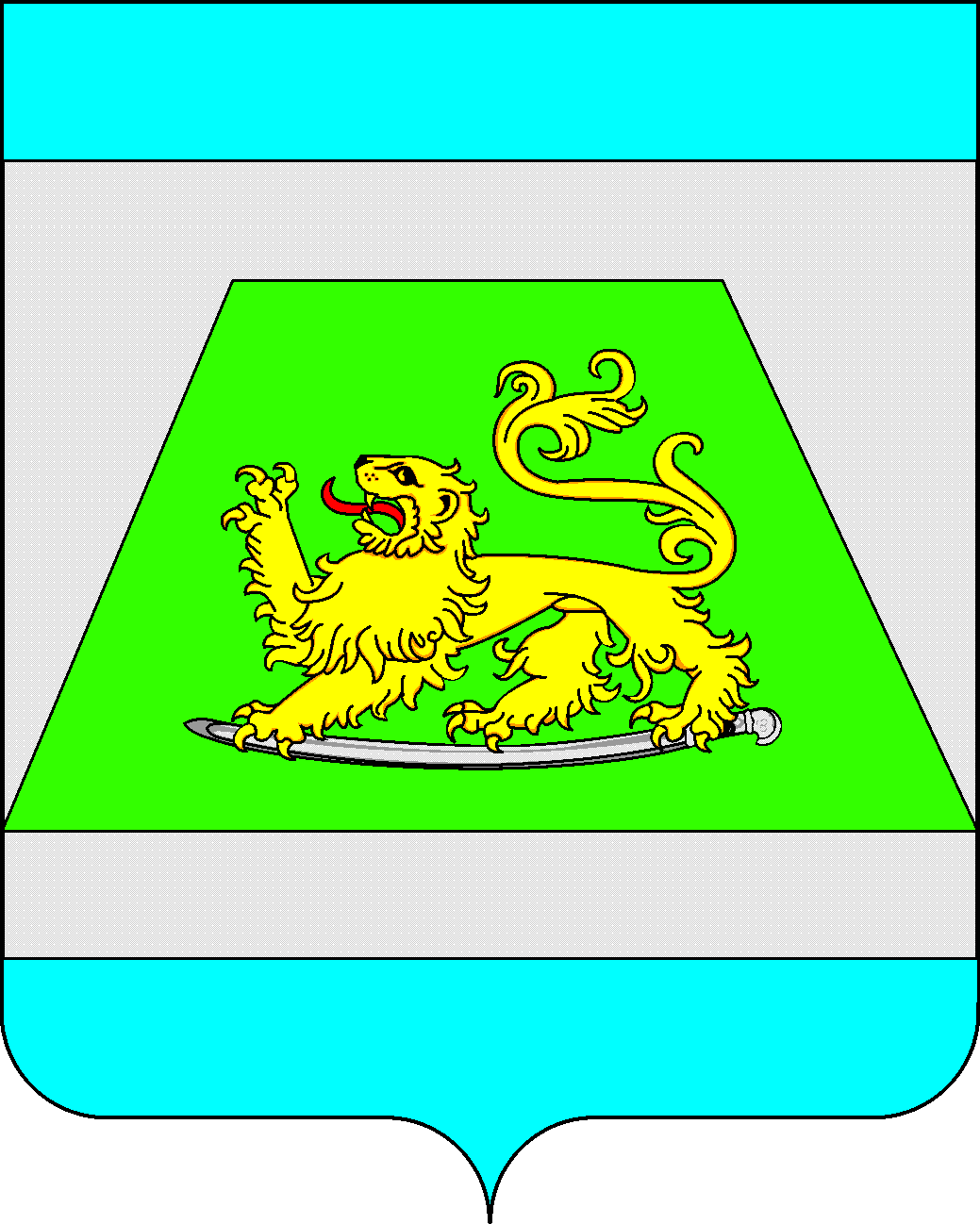 АДМИНИСТРАЦИЯ МУНИЦИПАЛЬНОГО ОБРАЗОВАНИЯСЕВЕРСКИЙ РАЙОНПОСТАНОВЛЕНИЕот 09.11.2018			 						№ 2028станица Северская О внесении изменений в постановление администрации муниципального образования Северский район от  2 декабря 2016 года № 1467 «Об утверждении  муниципальной программы  «Социально-экономическое и  инновационное развитие муниципального образования Северский район» на 2017-2019 годыВ соответствии с решением Совета муниципального образования Северский район  от 21 декабря 2017 года №261 «О местном бюджете на 2018 год и на плановый период 2019-2020  годов», на основании служебных записок  управления образования от 2 октября 2018 года № 184, от 16 октября 2018 года № 191 и служебной записки управления малого бизнеса и потребительской сферы от 22 августа 2018 года, руководствуясь статьей  66 Устава  муниципального    образования    Северский    район, п о с т а н о в л я ю:    	1. Внести изменения в постановление администрации муниципального образования Северский район от 2 декабря 2016 года         № 1467 «Об утверждении муниципальной программы «Социально-экономическое и  инновационное развитие муниципального образования Северский район» на 2017-2019 годы»:	1) в заголовке и по тексту постановления слова «на 2017-2019 годы» заменить словами «на 2017-2021 годы»;	2) приложение к постановлению изложить в новой редакции согласно приложению к настоящему постановлению. 	2. Управлению экономики, инвестиций и прогнозирования (Грессель) представить  настоящее постановление в правовое управление в пятидневный срок со дня его принятия  для размещения на официальном Интернет-портале администрации муниципального образования Северский район в разделе  «Антикоррупционная экспертиза».	 3. Информационно-аналитическому отделу  (Ситникова)  разместить настоящее постановление на официальном сайте администрации муниципального образования Северский район в информационно-телекоммуникационной сети «Интернет» в разделе  «Муниципальные правовые акты» и обеспечить опубликование в средствах массовой информации.	 4. Признать утратившим силу постановления администрации муниципального образования Северский район:1) от 19 февраля 2018 года № 284 «О внесении изменений в постановление администрации муниципального образования Северский район от 2 декабря 2016 года № 1467 «Об утверждении муниципальной программы «Социально-экономическое и инновационное развитие муниципального образования Северский район» на 2017-2019 годы»2) от 16 августа 2018 года № 1435 «О внесении изменений в постановление администрации муниципального образования Северский район от 2 декабря 2016 года № 1467 «Об утверждении муниципальной программы «Социально-экономическое и инновационное развитие муниципального образования Северский район» на 2017-2019 годы».	  5. Контроль за выполнением настоящего постановления возложить на       заместителя  главы администрации (начальника финансового управления) Д.С.Гостева.	6. Постановление вступает в силу со дня его официального опубли-кования.Исполняющий обязанности главымуниципального образованияСеверский район                                                                                  М.В.НаумейкоПРИЛОЖЕНИЕк постановлению администрациимуниципального образования Северский районот 09.11.2018№ 2028«ПРИЛОЖЕНИЕУТВЕРЖДЕНА постановлением администрациимуниципального образованияСеверский районот 02.12.2016г. №1467МУНИЦИПАЛЬНАЯ  ПРОГРАММА«Социально-экономическое  и инновационное развитие муниципального образования Северский район» на 2017-2021 годыПАСПОРТмуниципальной программы«Социально-экономическое  и инновационное развитие муниципального образования Северский район» на 2017-2021 годы1. Характеристика текущего состояния и основные проблемы социально-экономического развития 	На сегодняшний день обеспеченность городских и сельских поселений муниципального образования Северский район объектами социальной и инженерной инфраструктуры – остаются главной проблемой социально-экономической дифференциации развития территорий Северского района. Существует ряд проблем, препятствующих экономическому развитию и оказывающих негативное влияние на показатели уровня жизни населения Северского района. Решение данных проблем возможно в рамках муниципальной  программы «Социально-экономическое и инновационное развитие Северского района» (далее — муниципальная  программа), сформированной исходя из  целей социально-экономического развития Северского района и показателей (индикаторов) их достижения в соответствии  со Стратегией  социально-экономического развития Северского района до 2020 года, иными правовыми актами.Одной из основных задач органов местного самоуправления Северского района является предоставление качественных услуг населению муниципального образования. Важной составляющей, определяющей качество услуг, является техническое состояние объектов образования, культуры, здравоохранения, физической культуры и спорта, других объектов социально-культурного и административного назначения. Управление объектами муниципальной собственности предполагает обеспечение надлежащего состояния, с точки зрения соответствия техническим и строительным нормам и правилам, обеспечения безопасности объектов для жизни и здоровья людей.Важной составляющей частью социальной политики является решение проблем, связанных с выполнением комплекса мероприятий по модернизации  системы  образования. На среднесрочную перспективу муниципальным образованием планируется строительство  детских дошкольных образовательных учреждений и реконструкция действующих ДДУ.    Из основных задач в сфере социального развития Северского района, определенных Программой, является развитие физической культуры и спорта в Северском районе, создание условий для сохранения и улучшения физического здоровья жителей, повышение обеспеченности населения спортивными сооружениями.Северский район - один из самых динамично развивающихся районов Краснодарского края, который располагает развитой транспортной инфраструктурой, имеет богатые природные запасы и расположен в благоприятной климатической зоне. Приоритетными отраслями экономики Северского района являются: производство нефтепродуктов, добыча полезных ископаемых, производство пищевых продуктов, потребительская сфера, сельское хозяйство.В структуре производства муниципального образования 81% приходится на промышленное производство. Сектор нефтепереработки составляет 62% от всего промышленного объема.Ежегодно, объем капитальных вложений организациями, ведущими хозяйственную деятельность на территории района, растет. Это связано, конечно же, с увеличением количества предприятий, а также - реализуемыми проектами модернизации производств предприятий нефтепереработки.Общий объем инвестиций в основной капитал по крупным и средним предприятиям составил:в 2013 году 13 687,9 млн. руб.;в 2014 году 8 309,6 млн. руб.;в 2015 году 15 511,6 млн. руб.Полномочия по реализации инвестиционных проектов на территории муниципального образования Северский район осуществляются в рамках действующего законодательства РФ, а именно:- создаются благоприятные условия для развития инвестиционной и предпринимательской деятельности;- обеспечивается защита интересов инвесторов;- обеспечивается принцип открытости информации касающейся инвестиционной привлекательности;- разрабатываются бизнес планы инвестиционных проектов для возможного их применения на свободных земельных участках, находящихся в муниципальной собственности. В 2015 году, в рамках Международного инвестиционного форума «Сочи-2015», между администрацией Краснодарского края, администрацией муниципального образования Северский район и ООО «Ильский НПЗ» был подписан протокол о намерениях по взаимодействию в сфере инвестиций о реализации инвестиционного проекта «Строительство Установки первичной перегонки ЭЛОУ-АТ-6 и Пункта приема-сдачи нефти и нефтепродуктов». В рамках мер поддержки инвестору, заключенное соглашение позволило присвоить инвестиционному проекту статус одобренного администрацией Краснодарского края, что, после выполнения условий соглашения, обеспечит предприятию льготу по налогу на имущество.В рамках того же мероприятия, было подписано аналогичное соглашение с ООО «Афипский НПЗ», что также позволило предприятию получить льготу по налогу на имущество. Такие соглашения подписывались с предприятием неоднократно.Помимо проектов в нефтепереработке, на территории района реализуются и иные многочисленные проекты, по которым заключены соответствующие протоколы о намерениях (соглашения).В настоящее время, действует 10 соглашений в инвестиционной сфере на общую сумму более 12 млрд. руб. К концу 2015 года в рамках соглашений освоено более 10 млрд. руб.:Учитывая имеющийся инвестиционный потенциал Северского района, его обеспеченность инженерной и транспортной инфраструктурой существует возможность сохранения динамики привлечения инвестиций в экономику района. Комплексное решение задач по позиционированию и продвижению инвестиционного потенциала Северского района посредством программно-целевого метода обеспечит наиболее оптимальное и рациональное решение поставленных задач и позволит обеспечить динамику поступления инвестиций в основной капитал хозяйствующих субъектов муниципального образования Северский район. Использование программно-целевого метода разработки и реализации Программы позволит:- обеспечить взаимосвязь всех действий экономического, организационного, правового, научно-методического, технологического характера для достижения поставленных целей путем последовательного решения конкретных задач;- включить в Программу мероприятия, направленные на ее реализацию.Развитие малого и среднего бизнеса муниципального образования Северский район ежегодно имеет положительную динамику. В 2017 году в муниципальном образовании Северский район осуществляли свою деятельность более 5 тыс. субъектов малого и среднего предпринимательства. В 2017-2020 годах прогнозируется ежегодный рост этого показателя на 0,5%. Основная их часть - 47,3% сосредоточена в потребительской сферы, 10,2% - в сфере аренды и предоставления услуг, в сфере транспорта и связи – 14.0%, в сфере строительства – 6,6%, прочие виды экономической деятельности, включая сельскохозяйственное производство -21,9%. Численность населения, занятого в малом и среднем бизнесе района, в 2017 году составила 11,7 тыс. человек, что составляет 27,2% от численности населения, занятого в экономике района. В 2017-2020 годах прогнозируется ежегодный рост этого показателя на 0,1-0,2%.Оборот субъектов малого и среднего предпринимательства в 2017 году составил 23,5 млрд. рублей, его доля в общем обороте всех хозяйствующих субъектов муниципального образования в 2017 году составила 36,8%. В 2017-2020 годах прогнозируется ежегодный рост этого показателя на 0,1-0,2%.В то же время в сфере малого и среднего предпринимательства имеются нерешенные проблемы:наблюдается недоступность банковского кредитования для вновь создаваемых малых предприятий и предпринимателей;отсутствуют в достаточном объеме финансовые ресурсы в местных бюджетах на развитие субъектов малого и среднего предпринимательства;недостаточен спрос на продукцию субъектов малого и среднего предпринимательства;сохраняется недостаток квалифицированных кадров у субъектов малого и среднего предпринимательства.Существующие проблемы носят комплексный характер и не могут быть решены в течение одного финансового года. Комплексное решение задач развития малого и среднего предпринимательства в Северском районе программно-целевым методом позволит обеспечить согласованность, своевременность, финансирование и полноту реализации решений, тем самым обеспечив эффективность использования средств и требуемый результат.Подпрограмма является системой методических решений, основных стратегических подходов, совокупность которых позволит органам местного самоуправления и общественным организациям предпринимателей эффективно участвовать в развитии малого и среднего предпринимательства. Подпрограммой определены мероприятия по развитию малого и среднего предпринимательства в Северском районе на 2017 - 2021 годы, реализация которых позволит:совершенствовать систему муниципальной поддержки малого и среднего предпринимательства;обеспечить развитие малого предпринимательства в приоритетных направлениях социально-экономического развития;обеспечить оптимальное использование финансовых ресурсов, выделяемых на развитие малого и среднего предпринимательства.Таким образом, реализация мероприятий Подпрограммы по развитию малого и среднего предпринимательства обеспечит повышение конкурентоспособности системы малого и среднего предпринимательства, а также окажет положительное воздействие на общее социально-экономическое развитие Северского района и рост налоговых поступлений в бюджеты всех уровней.2.   Цели, задачи и целевые показатели,сроки и этапы реализации муниципальной программы	Целью муниципальной программы является обеспечение  сбалансированного и устойчивого социально-экономического и инновационного развития Северского района.Для достижения поставленной цели необходимо решить ряд задач:повышение уровня обеспечения в муниципальном образовании Северский район объектами общественной  инфраструктуры (учреждениями образования и  иными объектами социальной, инженерной инфраструктуры  муниципального значения); 	формирование и продвижение экономической    и инвестиционной привлекательности муниципального образования Северский район; 	совершенствование правовых и экономических условий для развития предпринимательства в Северском районе;	увеличение количества субъектов малого и среднего предпринимательства; 	увеличение доли участия субъектов малого и среднего предпринимательства в общем обороте хозяйствующих субъектов Северского района;	финансовая поддержка субъектов малого и среднего предпринимательства;	информационная, правовая, консультационная поддержка и подготовка кадров для малого и среднего предпринимательства;обеспечение занятости населения и развитие самозанятости.	Для обеспечения возможности проверки достижения цели и решения задач, на реализацию которых направлена муниципальная  программа, определен перечень целевых показателей муниципальной программы, характеризующих ход ее реализации (расчет целевых показателей муниципальной программы произведен  на основании показателей   уточненного прогноза социально-экономического развития Краснодарского края на 2017 год и на период до 2020 года  в муниципальном образовании Северский район).                                    Целевые показатели	Сроки реализации Программы: 2017 - 2021 годы, этапы не предусмотрены.	В ходе исполнения  программы будет производиться корректировка параметров и ежегодных планов ее реализации с учетом тенденций социально-экономического и инновационного развития Краснодарского края.Перечень и краткое описание подпрограмм	Муниципальная программа включает  три подпрограммы.3.1. Подпрограмма «Развитие общественной инфраструктуры   муниципального значения»» на 2017-2021 годы (приложение№1), направлена  на повышение уровня комплексного обеспечения муниципальных образований Северского района объектами общественной инфраструктуры.3.2. Подпрограмма «Формирование  и продвижение экономической и инвестиционной привлекательности  муниципального образования Северский район» на 2017-2021 годы (приложение№2), направлена на формирование и продвижение экономической и инвестиционной привлекательности Северского района.3.3.Подпрограмма «Поддержка малого и среднего предпринимательства на 2017-2021 годы  в Северском районе» (приложение№3), направлена на создание условий для развития малого и среднего предпринимательства; увеличение доли участия субъектов малого и среднего предпринимательства в общем обороте хозяйствующих субъектов Северского района.4. Обоснование ресурсного обеспечениямуниципальной  программыОбщий объем финансирования муниципальной  программы     составляет  688506,5  тыс. рублей,  из  них:в том числе за счет средств местного  бюджета 118906,3 тыс. рублей, в том числе по годам:2017 год – 32884,8 тыс. рублей;2018 год – 40845,0 тыс. рублей;2019 год – 33655,9 тыс. рублей;2020 год – 6367,6  тыс. рублей;2021 год — 5153,0 тыс. рублей.из краевого бюджета всего 569600,2 тыс. руб.в том числе по годам:2017 год – 53200,0 тыс. рублей;2018 год – 234973,9 тыс. рублей;2019 год – 268337,5 тыс. рублей;2020 год – 13088,8 тыс. рублей;2021 год — 0,0 тыс. рублей.из федерального бюджета всего 0,0 тыс. руб.,в том числе по годам:2017 год – 0,0 тыс. рублей;2018 год – 0,0тыс. рублей;2019 год – 0,0 тыс. рублей;2020 год – 0,0 тыс. рублей;2021 год — 0,0 тыс. рублей.	на мероприятия подпрограммы «Развитие общественной инфраструктуры  в муниципальном образовании Северский район» на 2017-2021 годы запланирована общая сумма средств 667222,4 тыс. руб.: из средств местного бюджета — 97622,2 тыс. руб.; краевого бюджета — 569600,2  тыс. руб.; федерального бюджета — 0,0  тыс. руб.	на мероприятия подпрограммы «Формирование  и продвижение экономической и инвестиционной привлекательности  муниципального образования  Северский район» на 2017-2021 годы — 9993,7 тыс. руб., бюджет муниципального образования Северский район; 	на мероприятия подпрограммы «Поддержка малого и среднего предпринимательства на 2017-2021 годы  в Северском районе»                          - 11290,4 тыс.  руб., бюджет муниципального образования Северский район.	В целях  реализации муниципальной программы предполагается привлечение средств  федерального, краевого бюджета для софинансирования мероприятий, местного бюджета, а также внебюджетных источников в рамках действующего законодательства Российской Федерации.        Для привлечения средств краевого бюджета муниципальное образование Северский район ежегодно участвует в соответствующем конкурсном отборе,  проводимом администрацией  Краснодарского края.Объемы ассигнований из бюджета муниципального образования Северский район, направляемых на финансирование мероприятий Подпрограммы, подлежат уточнению при принятии решения Совета муниципального образования Северский район о местном бюджете на текущий финансовый год. 	Общий планируемый объем финансирования Подпрограммы будет уточняться в зависимости от принятых на муниципальном и региональном уровнях решений об объемах выделяемых средств.5. Методика оценки эффективности   реализации муниципальной программы	 Оценка эффективности реализации муниципальной  программы  осуществляется  в соответствии с методикой, предусмотренной постановлением администрации муниципального образования Северский район от  17 июня 2014 года № 1019 «Об утверждении Порядка принятия решения о разработке, формировании, реализации и оценке эффективности реализации муниципальных программ муниципального образования Северский район».6. Механизм реализации муниципальной программыКоординатор  муниципальной  программы в процессе реализации муниципальной  программы:организует реализацию муниципальной  программы, координацию деятельности координаторов подпрограмм, иных исполнителей отдельных мероприятий муниципальной  программы;принимает решение о внесении в установленном порядке изменений в муниципальную  программу;осуществляет мониторинг  и  анализ  отчетов  координаторов подпрограмм, иных исполнителей отдельных мероприятий муниципальной программы, включенных в муниципальную программу (подпрограммы);готовит  годовой  отчет о  ходе  реализации муниципальной программы;организует  информационную  и  разъяснительную  работу, направленную на освещение целей и задач муниципальной  программы;Текущее  управление  подпрограммами  муниципальной  программы осуществляют ее координаторы.Текущее управление отдельными мероприятиями муниципальной программы осуществляют исполнители отдельных мероприятий муниципальной программы.Координаторы подпрограмм и исполнители отдельных мероприятий муниципальной  программы в процессе их реализации:обеспечивают разработку и реализацию подпрограмм, отдельных мероприятий муниципальной программы;представляют координатору муниципальной программы отчеты о реализации подпрограмм, отдельных мероприятий муниципальной  программы, а также информацию, необходимую для проведения оценки эффективности муниципальной программы, мониторинга ее реализации и подготовки годового отчета об итогах реализации муниципальной программы;	 Контроль  за ходом выполнения мероприятий муниципальной программы  возложен на  администрацию муниципального образования  и Совет муниципального образования Северский район. И.о. начальника управления экономики,инвестиций и прогнозирования                                                        А.М.Климова «Приложение № 1к муниципальной программе«Социально-экономическое иинновационное развитиемуниципального образования Северский район» на 2017-2021 годы1. Характеристика текущего состояния и прогноз развития общественной  инфраструктурыНа сегодняшний день обеспеченность городских и сельских поселений муниципального образования Северский район объектами социальной и инженерной инфраструктуры – остаются главной проблемой социально-экономической дифференциации развития территорий Северского района.Низкий уровень обеспеченности  муниципального образования объектами общественной инфраструктуры и неравномерность их размещения остаются главной проблемой социально-экономической дифференциации развития территорий  Северского района.Одной из основных задач органов местного самоуправления Северского района является предоставление качественных услуг населению муниципального образования. Важной составляющей, определяющей качество услуг, является техническое состояние объектов образования, культуры, здравоохранения, физической культуры и спорта, других объектов социально-культурного и административного назначения. Управление объектами муниципальной собственности предполагает обеспечение надлежащего состояния, с точки зрения соответствия техническим и строительным нормам и правилам, обеспечения безопасности объектов для жизни и здоровья людей.  Кроме того, в связи с создавшейся ситуацией вокруг недостаточного количества мест в дошкольных учреждениях необходимо продолжить работу по реконструкции, строительству  и строительству пристроек к существующим объектам недвижимости. Данная мера позволит увеличить охват детей дошкольного возраста и снизит очередность в детские дошкольные учреждения.2. Цели, задачи и целевые показатели достижения целей и решения задач, сроки и этапы реализации ПодпрограммыЦели Подпрограммы:создание благоприятных условий для проживания населения; реконструкция и техническое перевооружение объектов  образования и иных объектов общественной инфраструктуры в муниципальном образовании Северский район.Задачи Подпрограммы:увеличение количества построенных дошкольных образовательных учреждений;повышение надежности объектов, укрепление их работоспособности, поддержка технического состояния;обеспечение финансирования проектно-сметной документации, с целью предотвращения разрушений существующих образовательных учреждений;	обеспечение доступного, качественного и непрерывного образования для населения.Сроки реализации Подпрограммы:  2017 - 2021 годы.	Этапы  подпрограммы: по годам в соответствии с прилагаемыми мероприятиями  подпрограммы.3. Перечень мероприятий Подпрограммы	Мероприятия подпрограммы «Развитие общественной инфраструктуры муниципального значения» на 2017-2021 годы  в приложении №1 к настоящей подпрограмме.Обоснование ресурсного обеспечения ПодпрограммыОбщий планируемый объем финансирования Подпрограммы на 2017-2021 годы 667222,4 тыс. руб. За счет средств местного бюджета сумма составляет 97662,2 тыс. рублей, в том числе по годам:2017 год – 29152,1 тыс. рублей; 2018 год – 38051,6 тыс. рублей;2019 год – 28962,9 тыс. рублей;2020 год – 1455,6 тыс. рублей;2021 год — 0,0 тыс. руб.	Предполагается привлечение субсидий из краевого бюджета  в сумме 569600,2 тыс. руб. в том числе по годам:          2017 год – 53200,0 тыс. рублей; 2018 год – 234973,9 тыс. рублей;2019 год – 268337,5 тыс. рублей;2020 год – 13088,8 тыс. рублей;2021 год — 0,0 тыс. рублей.	Предполагается привлечение субсидий из федерального бюджета  в сумме  0,0 тыс. руб. в том числе по годам:          2017 год – 0,0тыс. рублей; 2018 год – 0,0тыс. рублей;2019 год – 0,0  тыс. рублей;2020 год – 0,0 тыс. рублей;2021 год — 0,0 тыс. рублей.В рамках реализации государственной программы Краснодарского края «Социально-экономическое и инновационное развитие Краснодарского края», утвержденной постановлением главы администрации (губернатора) Краснодарского края от 5 октября 2015 года № 943.5. Механизм реализации муниципальной подпрограммыТекущее управление подпрограммой осуществляет ее координатор, который:обеспечивает разработку и реализацию подпрограммы;организует работу по достижению целевых показателей подпрограммы;несет ответственность за реализацию подпрограммы в части обеспечения целевого и эффективного использования бюджетных средств, выделенных на ее реализацию;с учетом выделяемых на реализацию подпрограммы финансовых средств ежегодно в установленном порядке принимает меры по уточнению целевых показателей и затрат по мероприятиям подпрограммы, их исполнителей, механизма реализации подпрограммы;организует нормативное, правовое и методическое обеспечение реализации подпрограммы;организует информационную и разъяснительную работу, направленную на освещение целей и задач подпрограммы;осуществляет разработку плана реализации подпрограммы;осуществляет ведение годовой отчетности по реализации подпрограммы;осуществляет контроль за выполнением и ходом реализации подпрограммы в целом;осуществляет иные полномочия, установленные законодательством Российской Федерации.За реализацию подпрограммы отвечает МКУ МО СР «УКС», управление образования администрации муниципального образования Северский район.Основными вариантами управления и контроля по исполнению подпрограммы являются: рассмотрение материалов о ходе реализации программных мероприятий и предоставление рекомендаций по их корректировке; рассмотрение итогов реализации Подпрограммы; выявление технических и организационных проблем, возникающих в ходе реализации Подпрограммы, и разработка предложений по их решению. Информация  об объекте капитального строительства содержится  в приложении №2  к Подпрограмме.И.о. начальника управления экономики,инвестиций и прогнозирования                                                        А.М.Климова                                                                                Приложение №1к подпрограмме «Развитиеобщественной инфраструктурымуниципального значения»                                                                                   на  2017-2021 годыПеречень основных мероприятий подпрограммы «Развитие общественной инфраструктуры муниципального значения»на 2017-2021 годыИ.о. начальника управления экономики,инвестиций и прогнозирования                                                      А.М.Климова                                                                                   Приложение №2к подпрограмме «Развитиеобщественной инфраструктурымуниципального значения»                                                                                   на  2017-2021 годыИ.о. начальника управления экономики,инвестиций и прогнозирования                                                       А.М.Климова «Приложение №2к муниципальной программе «Социально-экономическое и инновационное развитие муниципального образования Северский район»на 2017-2021годыПОДПРОГРАММА «Формирование и продвижение экономической и инвестиционной привлекательности муниципального образования Северский район» на 2017-2021 годыПАСПОРТмуниципальной подпрограммы«Формирование и продвижение экономической и инвестиционной привлекательности муниципального образования Северский район» на 2017-2021 годы1. Характеристика текущего состояния и прогноз  экономической и инвестиционной  привлекательностиСеверский район - один из самых динамично развивающихся районов Краснодарского края, который располагает развитой транспортной инфраструктурой, имеет богатые природные запасы и расположен в благоприятной климатической зоне. Приоритетными отраслями экономики Северского района являются: производство нефтепродуктов, добыча полезных ископаемых, производство пищевых продуктов, потребительская сфера, сельское хозяйство.В структуре производства муниципального образования 81% приходится на промышленное производство. Сектор нефтепереработки составляет 62% от всего промышленного объема.Ежегодно, объем капитальных вложений организациями, ведущими хозяйственную деятельность на территории района, растет. Это связано, конечно же, с увеличением количества предприятий, а также - реализуемыми проектами модернизации производств предприятий нефтепереработки.Общий объем инвестиций в основной капитал по крупным и средним предприятиям составил:в 2013 году 13 687,9 млн. руб.;в 2014 году 8 309,6 млн. руб.;в 2015 году 15 511,6 млн. руб.Полномочия по реализации инвестиционных проектов на территории муниципального образования Северский район осуществляются в рамках действующего законодательства РФ, а именно:- создаются благоприятные условия для развития инвестиционной и предпринимательской деятельности;- обеспечивается защита интересов инвесторов;- обеспечивается принцип открытости информации касающейся инвестиционной привлекательности;- разрабатываются бизнес планы инвестиционных проектов для возможного их применения на свободных земельных участках, находящихся в муниципальной собственности. В 2015 году, в рамках Международного инвестиционного форума «Сочи-2015», между администрацией Краснодарского края, администрацией муниципального образования Северский район и ООО «Ильский НПЗ» был подписан протокол о намерениях по взаимодействию в сфере инвестиций о реализации инвестиционного проекта «Строительство Установки первичной перегонки ЭЛОУ-АТ-6 и Пункта приема-сдачи нефти и нефтепродуктов». В рамках мер поддержки инвестору, заключенное соглашение позволило присвоить инвестиционному проекту статус одобренного администрацией Краснодарского края, что, после выполнения условий соглашения, обеспечит предприятию льготу по налогу на имущество.В рамках того же мероприятия, было подписано аналогичное соглашение с ООО «Афипский НПЗ», что также позволило предприятию получить льготу по налогу на имущество. Такие соглашения подписывались с предприятием неоднократно.Помимо проектов в нефтепереработке, на территории района реализуется и иные многочисленные проекты, по которым заключены соответствующие протоколы о намерениях (соглашения).В настоящее время, действует 10 соглашений в инвестиционной сфере на общую сумму более 12 млрд. руб. К концу 2015 года в рамках соглашений освоено более 10 млрд. руб.:Учитывая имеющийся инвестиционный потенциал Северского района, его обеспеченность инженерной и транспортной инфраструктурой существует возможность сохранения динамики привлечения инвестиций в экономику района. Комплексное решение задач по позиционированию и продвижению инвестиционного потенциала Северского района посредством программно-целевого метода обеспечит наиболее оптимальное и рациональное решение поставленных задач и позволит обеспечить динамику поступления инвестиций в основной капитал хозяйствующих субъектов муниципального образования Северский район. Использование программно-целевого метода разработки и реализации подпрограммы позволит:- обеспечить взаимосвязь всех действий экономического, организационного, правового, научно-методического, технологического характера для достижения поставленных целей путем последовательного решения конкретных задач;- включить в подпрограмму мероприятия, направленные на ее реализацию.2. Цели, задачи и целевые показатели достижения целей и решение задач, сроки и этапы реализации муниципальной подпрограммыВ соответствии со Стратегией социально-экономического развития Краснодарского края до 2020 года, утвержденной Законом Краснодарского края от 29 апреля 2008 года № 1465-КЗ, одним из базовых механизмов обеспечения высокой инвестиционной активности в Краснодарском крае на новом постолимпийском этапе является организация участия Краснодарского края в выставочно-ярмарочных и конгрессных мероприятиях, проводимых в России и за рубежом.В связи с этим: целью подпрограммы «Продвижение экономической и инвестиционной привлекательности Северского района» на 2017-2021 годы является формирование и продвижение экономической и инвестиционной привлекательности Северского района путем организации участия в международных и общероссийских выставочно-ярмарочных и конгрессных мероприятиях.Достижение этой цели позволит обеспечить ускоренное социально-экономическое развитие района, создание благоприятных условий для повышения конкурентоспособности товаров и услуг местных товаропроизводителей и привлечения необходимых ресурсов.Для достижения этой цели необходимо решить задачу - развитие и координация выставочно-ярмарочной и конгрессной деятельности Северского района, обеспечивающей продвижение его интересов на рынке товаров и услуг.Сроки реализации подпрограммы - 2017 - 2021 годы, этапы не предусмотрены.Перечень целевых показателей подпрограммы с расшифровкой плановых значений по годам ее реализации:3. Перечень основных мероприятий муниципальной подпрограммы4. Обоснование ресурсного обеспечениямуниципальной подпрограммыОбщий объем финансирования подпрограммы за счет средств местного и краевого бюджетов составляет 9993,7 тыс. рублей, в том числе по годам:	Финансирование муниципальной подпрограммы «Продвижение экономической и инвестиционной привлекательности Северского района» на 2017-2021 годы предусмотрено за счет средств местного бюджета.Финансирование подпрограммы из краевого бюджета не привлекается.5. Механизм реализации муниципальной подпрограммыТекущее управление подпрограммой осуществляет ее координатор, который:обеспечивает разработку и реализацию подпрограммы;организует работу по достижению целевых показателей подпрограммы;несет ответственность за реализацию подпрограммы в части обеспечения целевого и эффективного использования бюджетных средств, выделенных на ее реализацию;с учетом выделяемых на реализацию подпрограммы финансовых средств ежегодно в установленном порядке принимает меры по уточнению целевых показателей и затрат по мероприятиям подпрограммы, их исполнителей, механизма реализации подпрограммы;организует нормативное, правовое и методическое обеспечение реализации подпрограммы;организует информационную и разъяснительную работу, направленную на освещение целей и задач подпрограммы;осуществляет разработку плана реализации подпрограммы;осуществляет ведение годовой отчетности по реализации подпрограммы;осуществляет контроль за выполнением и ходом реализации подпрограммы в целом;осуществляет иные полномочия, установленные законодательством Российской Федерации.Механизм реализации подпрограммы предполагает закупку товаров, работ, услуг для муниципальных нужд за счет средств местного бюджета в соответствии с Федеральным законом от 5 апреля 2013 года № 44-ФЗ «О контрактной системе в сфере закупок товаров, работ, услуг для обеспечения государственных и муниципальных нужд».подпрограмма предполагает:финансирование мероприятий по обеспечению размещения информации об инвестиционном развитии и инвестиционном потенциале муниципального образования Северский район в информационно-телекоммуникационной сети «Интернет»;	финансирование мероприятий по подготовке к краевым форумам, выставкам, ярмаркам и организации участия в федеральных, краевых конкурсах, выставках, ярмарках, конференциях, проведению муниципальных конкурсов, выставок, ярмарок».	За   реализацию мероприятий  подпрограммы отвечает управление экономики, инвестиций и прогнозирования  администрации муниципального образования Северский район.И.о. начальника управления экономики, инвестиций и прогнозирования						 А.М.КлимоваПриложение №3к муниципальной  программе«Социально – экономическое и инновационное развитиемуниципального образования Северский район»на 2017-2020 годыПОДПРОГРАММА«Поддержка малого и среднего предпринимательства на 2017-2021 годы  в Северском районе»ПАСПОРТподпрограммы «Поддержка малого и среднего предпринимательства на 2017-2021 годы в Северском районе»  Характеристика текущего состояния и прогнозразвития малого и среднего предпринимательстваПо направлению подпрограммы «Поддержка малого и среднего предпринимательства на 2017-2021 годы  в Северском районе».Развитие малого и среднего бизнеса муниципального образования Северский район ежегодно имеет положительную динамику. В 2017 году в муниципальном образовании Северский район осуществляли свою деятельность более 5 тыс. субъектов малого и среднего предпринимательства. В 2017-2021 годах прогнозируется ежегодный рост этого показателя на 0,5%. Основная их часть - 47,3% сосредоточена в потребительской сферы, 10,2% - в сфере аренды и предоставления услуг, в сфере транспорта и связи – 14.0%, в сфере строительства – 6,6%, прочие виды экономической деятельности, включая сельскохозяйственное производство - 21,9%. Численность населения, занятого в малом и среднем бизнесе района, в 2017 году составила 11,7 тыс. человек, что составляет 27,2% от численности населения, занятого в экономике района. В 2017-2021 годах прогнозируется ежегодный рост этого показателя на 0,1-0,2%.Оборот субъектов малого и среднего предпринимательства в 2017 году составил 23,5 млрд. рублей, его доля в общем обороте всех хозяйствующих субъектов муниципального образования в 2017 году составила 36,8%. В 2017-2021 годах прогнозируется ежегодный рост этого показателя на 0,1-0,2%.В то же время в сфере малого и среднего предпринимательства имеются нерешенные проблемы:наблюдается недоступность банковского кредитования для вновь создаваемых малых предприятий и предпринимателей;отсутствуют в достаточном объеме финансовые ресурсы в местных бюджетах на развитие субъектов малого и среднего предпринимательства;недостаточен спрос на продукцию субъектов малого и среднего предпринимательства;сохраняется недостаток квалифицированных кадров у субъектов малого и среднего предпринимательства.Существующие проблемы носят комплексный характер и не могут быть решены в течение одного финансового года. Комплексное решение задач развития малого и среднего предпринимательства в Северском районе программно-целевым методом позволит обеспечить согласованность, своевременность, финансирование и полноту реализации решений, тем самым обеспечив эффективность использования средств и требуемый результат.Подпрограмма является системой методических решений, основных стратегических подходов, совокупность которых позволит органам местного самоуправления и общественным организациям предпринимателей эффективно участвовать в развитии малого и среднего предпринимательства. Подпрограммой определены мероприятия по развитию малого и среднего предпринимательства в Северском районе на 2017 - 2021 годы, реализация которых позволит:совершенствовать систему муниципальной поддержки малого и среднего предпринимательства;обеспечить развитие малого предпринимательства в приоритетных направлениях социально-экономического развития;обеспечить оптимальное использование финансовых ресурсов, выделяемых на развитие малого и среднего предпринимательства.Таким образом, реализация мероприятий Подпрограммы по развитию малого и среднего предпринимательства обеспечит повышение конкурентоспособности системы малого и среднего предпринимательства, а также окажет положительное воздействие на общее социально-экономическое развитие Северского района и рост налоговых поступлений в бюджеты всех уровней.2.   Цели, задачи и целевые показатели достижения целей и решения задач, сроки и этапы реализации муниципальной подпрограммы2.1. Подпрограмма «Поддержка малого и среднего предпринимательства на 2017-2021 годы  в Северском районе».Целью подпрограммы является создание условий для развития малого и среднего предпринимательства.Для достижения поставленной цели предусматривается решение следующих задач:увеличение доли участия субъектов малого и среднего предпринимательства в общем обороте хозяйствующих субъектов Северского района;информационная, правовая, консультационная поддержка и подготовка кадров для малого и среднего предпринимательства.2.2. Задачи Подпрограммы:разработка нормативных правовых документов, направленных на эффективное решение задач Подпрограммы;мониторинг хода реализации Подпрограммы;стимулирование развития малого и среднего предпринимательства.Перечень целевых показателей Подпрограммы с расшифровкой плановых значений по годам ее реализации:2.4. Реализация мероприятий Подпрограммы рассчитана на период с 2017 года по 2021 год включительно, так как значительная часть ее мероприятий актуальна и востребована субъектами малого и среднего предпринимательства в каждом году.I этап – 2017 год: эффективное использование мер поддержки субъектов малого и среднего предпринимательства.II этап – 2018 год: обеспечение устойчивого роста малого и среднего предпринимательства III этап – 2019 год: увеличение доли малого и среднего предпринимательства в общем обороте всех хозяйствующих субъектов.IV этап – 2020 год: увеличение доли малого и среднего предпринимательства в общем обороте всех хозяйствующих субъектов.V этап – 2021 год: увеличение доли малого и среднего предпринимательства в общем обороте всех хозяйствующих субъектов.Контроль за ходом реализации Подпрограммы и анализ ее эффективности будет осуществлять управление по развитию малого бизнеса и потребительской сферы администрации муниципального образования Северский район.При необходимости возможна корректировка мероприятий в 2017 - 2021 годах в зависимости от результатов анализа эффективности их реализации в предыдущем году и постановки новых задач в рамках реализации Подпрограммы.Перечень основных мероприятий ПодпрограммыОбъем денежных средств из местного бюджета может быть откорректирован после утверждения сумм субсидий из краевого бюджета по направлениям.4. Обоснование ресурсного обеспечения Подпрограммы4.1. Общий планируемый объем финансирования Подпрограммы за счет средств местного бюджета составляет 11290,4 тыс. рублей, в том числе по годам:2017 год – 2039,0 тыс. рублей;2018 год – 1993,4 тыс. рублей;2019 год – 2193,0 тыс. рублей;2020 год -  2412,0 тыс. рублей;2021 год – 2653,0 тыс. рублей.4.2. Объемы ассигнований из бюджета муниципального образования Северский район, направляемых на финансирование мероприятий Подпрограммы, подлежат уточнению при принятии решения Совета муниципального образования Северский район о местном бюджете на текущий финансовый год. Общий планируемый объем финансирования Подпрограммы будет уточняться в зависимости от принятых на муниципальном уровне решений об объемах выделяемых средств.5. Механизм реализации Подпрограммы5.1. Основными принципами поддержки субъектов малого и среднего предпринимательства являются: заявительный порядок обращения субъектов малого и среднего предпринимательства за оказанием поддержки; доступность инфраструктуры поддержки субъектов малого и среднего предпринимательства для всех субъектов малого и среднего предпринимательства; равный доступ субъектов малого и среднего предпринимательства к участию в программах (подпрограммах), соответствующих условиям, установленным нормативными правовыми актами Российской Федерации, нормативными правовыми актами субъектов Российской Федерации, муниципальными правовыми актами, принимаемыми в целях реализации государственных программ (подпрограмм) Российской Федерации, региональных программ (подпрограмм); оказание поддержки с соблюдением требований, установленных Федеральным законом от 26 июля 2006 года N 135-ФЗ «О защите конкуренции»; открытость процедур оказания поддержки. 5.2. При обращении субъектов малого и среднего предпринимательства за оказанием поддержки субъекты малого и среднего предпринимательства должны представить документы, подтверждающие их соответствие условиям, установленным статьей 4 Федерального закона Российской Федерации от 24 июля 2007 года № 209-ФЗ «О развитии малого и среднего предпринимательства в Российской Федерации». 5.3. Финансовая поддержка субъектов малого и среднего предпринимательства:5.3.1. Организация муниципального центра поддержки предпринимательства по оказанию консультационных услуг и услуг, направленных на развитие субъектов малого и среднего предпринимательства. 5.3.2 Предоставление субсидий предприятиям пассажирского транспорта, в целях возмещения части затрат на выполнение работ по осуществлению регулярных перевозок по регулируемым тарифам осуществляется в соответствии с Порядком предоставления субсидий предприятиям пассажирского транспорта, в целях возмещения части затрат на выполнение работ по осуществлению регулярных перевозок по регулируемым тарифам (приложение к Подпрограмме).5.3.3. Погашение кредиторской задолженности ИП Шубину Д.С. по направлению «Субсидирование части затрат субъектов малого предпринимательства на ранней стадии их деятельности».5.3.4. Финансирование мероприятий по проведению совещаний, конференций, «круглых столов», семинаров по проблемам малого бизнеса; организация участия субъектов малого и среднего предпринимательства в краевых мероприятиях, касающихся малого бизнеса осуществляется по мере необходимости, в соответствии с заключенными муниципальными контрактами.5.3.5. Финансирование мероприятий по организации участия в краевых и районных конкурсах субъектов малого и среднего предпринимательства; организация и проведение выставочно - ярмарочной деятельности сельхоз и товаропроизводителей на краевом и районном уровне, награждение участников проведенных мероприятий.5.3.6. Финансирование мероприятий по приобретению, изготовлению и размещению баннеров, стендов, рекламных буклетов, прочих информационных материалов, касающихся малого и среднего предпринимательства, приобретение оборудования, необходимого для осуществления деятельности по поддержке и развитию малого и среднего предпринимательства. 5.4. Инфраструктурой поддержки субъектов малого и среднего предпринимательства на территории Северского района признается система коммерческих и некоммерческих организаций, соответствующих следующим требованиям:организации зарегистрированы и осуществляют деятельность на территории муниципального образования Северский район;организации осуществляют деятельность по оказанию поддержки субъектам малого и среднего предпринимательства и развитию малого и среднего предпринимательства;организации не находятся в стадии приостановления деятельности, реорганизации, ликвидации или банкротства.5.5.	 Инфраструктура поддержки субъектов малого и среднего предпринимательства в муниципальном образовании Северский район включает в себя:Муниципальный центр поддержки предпринимательства Северского района;Союз «Северская районная торгово-промышленная палата»;5.6. Предоставление поддержки организациям инфраструктуры осуществляется в соответствии с действующим законодательством и Подпрограммой.5.7. Контроль за ходом реализации Подпрограммы осуществляет администрация муниципального образования Северский район.5.8. Текущее управление Подпрограммой осуществляет координатор Подпрограммы – управление по развитию малого бизнеса и потребительской сферы;несет ответственность за реализацию Подпрограммы, осуществляет координацию исполнителей мероприятий Подпрограммы; ежегодно в установленном порядке принимает меры по уточнению целевых показателей и затрат по программным мероприятиям, механизму реализации Подпрограммы, составу исполнителей с учетом выделяемых на реализацию Подпрограммы финансовых средств;разрабатывает в пределах своих полномочий правовые акты, необходимые для выполнения Подпрограммы;разрабатывает перечень целевых индикаторов и показателей для мониторинга реализации программных мероприятий и осуществляет ведение ежеквартальной отчетности по реализации Подпрограммы;организует размещение в сети «Интернет» текста Подпрограммы, а также информации о ходе и результатах реализации Подпрограммы.Начальник управления по развитию малого бизнеса и потребительской сферы                                     О.М.ЖуравельПРИЛОЖЕНИЕк Подпрограмме «Поддержка малого и среднего предпринимательства на  2017-2021 годы в Северском районе» муниципальной программы «Социально - экономическое и инновационное развитие муниципального образования Северский район на 2017-2020 годы»Порядокпредоставления субсидий предприятиям пассажирского транспорта, в целях возмещения части затрат на выполнение работ по осуществлению регулярных перевозок по регулируемым тарифам1. Настоящий Порядок предоставления субсидий предприятиям пассажирского транспорта, в целях возмещения части затрат на выполнение работ по осуществлению регулярных перевозок по регулируемым тарифам из средств бюджета муниципального образования Северский район (далее - Порядок) разработан в соответствии с Федеральным законом от 13 июля   2015 года № 220-ФЗ «Об организации регулярных перевозок пассажиров и багажа автомобильным транспортом и городским наземным электрическим транспортом в Российской Федерации и о внесении изменений в отдельные законодательные акты Российской Федерации», Законом Краснодарского края от 7 июля 1999 года № 193-КЗ «О пассажирских перевозках автомобильным транспортом и городским наземным электрическим транспортом в Краснодарском крае» и устанавливает порядок предоставления субсидий (далее - субсидия) предприятиям пассажирского автомобильного транспорта, осуществляющим пассажирские перевозки на муниципальных маршрутах по регулируемым тарифам (далее - перевозчики).2. Порядок определяет условия и механизм предоставления субсидий предприятиям пассажирского автомобильного транспорта, осуществляющим регулярные пассажирские перевозки по регулируемым тарифам из бюджета муниципального образования Северский район в связи с оказанием услуг по перевозке пассажиров на муниципальных маршрутах.3. Право на получение субсидий, в соответствии с настоящим Порядком, имеют юридические лица (за исключением субсидии государственным (муниципальным) учреждениям), индивидуальные предприниматели, оказывающие услуги по перевозке пассажиров на муниципальных маршрутах.Критерии отбора юридических лиц (за исключением государственных (муниципальных) учреждений), индивидуальных предпринимателей, оказывающих услуги по перевозке пассажиров на муниципальных маршрутах определены конкурсной документацией.Целью конкурса является выбор перевозчиков, обеспечивающих лучшие – наиболее безопасные и качественные условия перевозки пассажиров и багажа. Конкурсный отбор перевозчиков является способом регулирования транспортного обслуживания для удовлетворения потребностей населения в безопасных и качественных перевозках.4. Субсидии за текущий год и за декабрь прошлого года, предоставляется в пределах лимита бюджетных обязательств, предусмотренных на текущий год.5. Убытки, подлежащие субсидированию, определяются как разница между обоснованными и документально подтвержденными расходами (согласно перечню, указанному в пункте 7 настоящего Порядка), понесенными перевозчиками в отчетном периоде и доходами, полученными ими от перевозок пассажиров по регулируемым тарифам.6. Доходы, полученные перевозчиками, учитываются по ведомостям продажи билетов, билетно – учетным листам водителя и реестров к счетам фактурам перевозки отдельных категорий жителей Краснодарского края на автомобильном транспорте пригородного сообщения в соответствии с постановлением главы администрации Краснодарского края от 30 ноября 2005 года № 1131 «О дополнительных мерах социальной поддержки по оплате проезда отдельных категорий жителей Краснодарского края в 2006-2018 годах» (с изменениями)». Для подтверждения доходной части, ежеквартально, в первом месяце квартала, управлением по развитию малого бизнеса и потребительской сферы администрации муниципального образования Северский район (далее управление) совместно с перевозчиками проводится обследование пассажиропотока.7. При предоставлении перевозчиками данных о фактических расходах за отчетный период должны указываться следующие показатели:- расходы, связанные с оказанием услуг АФ «Кубаньпассажиравтосервис» ОАО, в соответствии с заключенным договором; - заработная плата водителей, рассчитанная в соответствии с фактической численностью работников, осуществляющих пассажирские перевозки на муниципальном маршруте, подтвержденная реестром путевых листов за отчетный период и ведомостью начисления заработной платы;- общехозяйственные расходы (заработная плата инженерно-технических работников и служащих);- расходы на ГСМ;расходы на проведение технического обслуживания транспортных средств;расходы на ремонт транспортных средств, в том числе:а) затраты на замену запасных частей транспортных средств;б) затраты на замену шин транспортных средств (в пределах нормативов);- расходы, связанные с проведением предрейсовых и послерейсовых медицинских осмотров водителей;- затраты на амортизацию подвижного состава;- налоги (транспортный налог, единый налог на вмененный доход);- отчисления во внебюджетные фонды (пенсионный фонд, фонд социального страхования);- расходы на оплату аренды подвижного состава (при наличии) – по заключенным договорам аренды.8. Перевозчики ведут отдельный учет расходов, понесенных в отчетном периоде по каждому муниципальному маршруту.9. Отчетным периодом считается календарный месяц.10. Перевозчики предоставляют в управление ежемесячно, в срок до 10 числа месяца, следующего за отчетным, расчет субсидии (приложение №1 к настоящему Порядку) и отчет о расходовании средств, полученных из бюджета муниципального образования Северский район (приложение №2 к настоящему Порядку). Предоставленные расчет и отчет проверяются управлением в течение пяти дней. На основании вышеуказанных документов, управление готовит проект распоряжения администрации муниципального образования Северский район на субсидию и обеспечивает его согласование в установленном порядке. Муниципальное казенное учреждение муниципального образования Северский район «Централизованная бухгалтерия администрации муниципального образования Северский район», на основании распоряжения администрации муниципального образования Северский район, перечисляет субсидию в установленном порядке на расчетные счета перевозчиков, открытых ими в кредитных организациях.11. Основанием для предоставления субсидии является договор на предоставление субсидий предприятиям пассажирского автомобильного транспорта в целях возмещения части затрат на выполнение работ по осуществлению регулярных пассажирских перевозок по регулируемым тарифам (приложение № 3 к настоящему Порядку).12. Перевозчики в соответствии с законодательством Российской Федерации несут ответственность за достоверность представляемой отчетной документации, документов и сведений.13. В случае выявления фактов предоставления перевозчиками недостоверных документов и сведений, суммы полученных субсидий подлежат возврату в течение 20 дней в бюджет муниципального образования Северский район, а перевозчики несут ответственность, предусмотренную действующим законодательством Российской Федерации.14. Контроль за соблюдением условий, целей и порядка предоставления субсидий предприятиям пассажирского автомобильного транспорта возлагается на управление по развитию малого бизнеса и потребительской сферы и на финансовое управление администрации муниципального образования Северский район.Начальник управления по развитиюмалого бизнеса и потребительской сферы                                     О.М.ЖуравельРасчетсубсидии на возмещение части затратна  ____________20___годаДиректор предприятияпассажирского автомобильного транспорта                                                 _________        ____________________                                                                      (подпись)       (расшифровка подписи)Исполнитель___________________________                             (фамилия, имя, отчество)Телефон исполнителя__________________Начальник управления по развитию малого бизнеса и потребительской сферы                                      О.М.ЖуравельОтчето расходовании средств, полученных из бюджета муниципального образования Северский район на  ____________20___годаДиректор предприятияпассажирского автомобильного транспорта                                          _________      ______________________                                                                 (подпись)                    (расшифровка подписи)Исполнитель___________________________________                                                   (фамилия, имя, отчество)Телефон исполнителя__________________Начальник управления по развитию малого бизнеса и потребительской сферы                                     О.М.ЖуравельДоговор № _____на предоставление субсидий предприятиям пассажирского транспорта, в целях возмещения части затрат на выполнение работ по осуществлению регулярных перевозок по регулируемым тарифамст.Северская			                             «____»____________ 20__ г.Администрация муниципального образования Северский район, именуемый в дальнейшем «Организатор», в лице главы муниципального образования Джарима Адама Шахметовича, действующего на основании Устава муниципального образования Северский район, с одной стороны и ____________________________________________, именуемое в дальнейшем «Перевозчик», в лице _________________________________________________________________________________________, действующего на основании _____________________________________________________________, с другой стороны, совместно именуемые «Стороны», в соответствии со статьей 78 Бюджетного кодекса Российской Федерации, решением Совета муниципального образования Северский район о бюджете, Порядком предоставления субсидий предприятиям пассажирского транспорта, в целях возмещения части затрат на выполнение работ по осуществлению регулярных перевозок по регулируемым тарифам, утвержденным постановлением администрации муниципального образования Северский район от 2 декабря 2016 года № 1467, заключили настоящий договор о нижеследующем:1. Предмет договора1.1. В соответствии с Федеральным законом от 13 июля 2015 года № 220-ФЗ «Об организации регулярных перевозок пассажиров и багажа автомобильным транспортом и городским наземным электрическим транспортом в Российской Федерации и о внесении изменений в отдельные законодательные акты Российской Федерации», законом Краснодарского края от 7 июля 1999  года № 193-КЗ «О пассажирских перевозках автомобильным транспортом и городским наземным электрическим транспортом в Краснодарском крае», предметом настоящего договора является предоставление субсидий предприятиям пассажирского автомобильного транспорта, осуществляющим регулярные пассажирские перевозки по регулируемым тарифам (далее Договор).2. Права, обязанности и ответственность сторон2. «Права, обязанности и ответственность сторон»2.1. «Перевозчик» обязуется:2.1.1. Представлять «Организатору» расчет субсидии на возмещение части затрат и отчет о расходовании средств, полученных из бюджета муниципального образования Северский район в срок до 10 числа месяца, следующего за отчетным. 2.1.2. Предоставлять по требованию органов муниципального финансового контроля администрации муниципального образования Северский район на проверку документы, подтверждающие полученные доходы и расходы по субсидиям при осуществлении пассажирских перевозок по регулируемым тарифам.2.1.3. Ежеквартально, совместно с «Организатором» проводить обследование пассажиропотока.2.1.4. Представлять «Организатору» копию годового бухгалтерского баланса (форма 1) и копию годового отчета о финансовых результатах (форма 2) не позднее 30 числа месяца, следующего после предоставления бухгалтерской отчетности в налоговые органы.2.1.5. Нести ответственность за достоверность представленной информации и бухгалтерской отчетности.2.1.6. В случае нарушения условий, установленных при предоставлении субсидий, выявленного по фактам проверок, проведенных Организатором и органом муниципального финансового контроля и (или) в случае недостижения показателей результативности осуществить возврат субсидии.2.1.7. Обеспечить возврат в текущем финансовом году в течении месяца остатков субсидии, не используемых в отчетном финансовом году, в случае принятия Организатором решения об отсутствии потребности в указанных средствах.2.1.8. Не приобретать за счет субсидии иностранной валюты.2.2. «Организатор» обязуется:2.2.1. Ежеквартально, совместно с «Перевозчиком проводить обследование пассажиропотока2.2.2. Перечислять денежные средства на расчетный счет «Перевозчика», открытый им в кредитных организациях в размере, рассчитываемом ежемесячно в установленном порядке.2.2.3. Осуществлять самостоятельно или с органами муниципального финансового контроля в пределах установленной компетенции в соответствии с законодательством Российской Федерации проверку соблюдения Перевозчиком условий, целей и порядка предоставления субсидий.2.2.4. В случае нарушения Перевозчиком условий, установленных при предоставлении субсидий, выявленного по фактам проверок требовать возврата полученных субсидий.2.2.5. Вправе в установленном порядке запрашивать и получать от Перевозчика информацию и документы, предусмотренные настоящим Договором.2.2.6. В случае образования не использованного в отчетном финансовом году остатка субсидии принимает по согласованию с финансовым управлением администрации муниципального образования Северский район решение о наличии\отсутствии потребности в указанных средствах.2.2.7. «Перевозчик» согласен в соответствии с частью 5 статьи 78 Бюджетного кодекса Российской Федерации на осуществление главным распорядителем средств местного бюджета (бюджета муниципального образования Северский район) и органами муниципального финансового контроля проверок соблюдения условий, целей и порядка предоставления субсидий 3. Порядок расчетов3.1 Субсидия за текущий год и за декабрь прошлого года, предоставляется в пределах лимита бюджетных обязательств, предусмотренных на текущий год.3.2. Субсидия перечисляется «Перевозчику» после представления «Организатору» расчета субсидии на возмещение части затрат, отчета о расходовании средств бюджета муниципального образования Северский район.3.2 Убытки, подлежащие субсидированию, определяются как разница между обоснованными подтвержденными расходами, понесенными «Перевозчиком» в отчетном периоде и доходами, полученными ими от перевозок пассажиров на муниципальном маршруте.3.3. Доходы, полученные «Перевозчиком», учитываются по ведомостям продажи билетов, билетно – учетным листам водителя и реестров к счетам фактурам перевозки отдельных категорий жителей Краснодарского края на автомобильном транспорте пригородного сообщения в соответствии с постановлением главы администрации Краснодарского края от 30 ноября 2005 года № 1131 «О дополнительных мерах социальной поддержки по оплате проезда отдельных категорий жителей Краснодарского края в 2006-2018 годах» (с изменениями).При предоставлении «Перевозчиком» данных о фактических расходах за отчетный период должны указываться следующие показатели:- расходы, связанные с оказанием услуг АФ «Кубаньпассажиравтосервис» ОАО, в соответствии с заключенным договором; - заработная плата водителей, рассчитанная в соответствии с фактической численностью работников, осуществляющих пассажирские перевозки на муниципальном маршруте, подтвержденная реестром путевых листов за отчетный период и ведомостью начисления заработной платы;- общехозяйственные расходы (заработная плата инженерно-технических работников и служащих);- расходы на ГСМ;- расходы на проведение технического обслуживания транспортных средств;- расходы на ремонт транспортных средств, в том числе:а) затраты на замену запасных частей транспортных средств;б) затраты на замену шин транспортных средств (в пределах нормативов);- расходы, связанные с проведением предрейсовых и послерейсовых медицинских осмотров водителей;- затраты на амортизацию подвижного состава;- налоги (транспортный налог, единый налог на вмененный доход);- отчисления во внебюджетные фонды (пенсионный фонд, фонд социального страхования);- расходы на оплату аренды подвижного состава (при наличии) – по заключенным договорам аренды.3.5. «Перевозчик» ведет отдельный учет расходов, понесенных в отчетном периоде по каждому муниципальному маршруту.3.6. Отчетным периодом считается календарный месяц.3.7. В случае представления «Перевозчиком» недостоверных, подложных сведений (документов) «Организатор» вправе прекратить предоставление субсидий.3.8. Субсидии, полученные по недостоверным сведениям, подлежат возврату в бюджет муниципального образования Северский район в течение 10 рабочих дней с момента выявления нарушения.3.9. Перевозчик дает согласие на осуществление Организатором и органами муниципального финансового контроля проверок соблюдения условий, целей и порядка предоставления субсидии.4. Порядок изменения, расторжения договора4.1. Настоящий Договор может быть расторгнут по соглашению «Сторон», а также в одностороннем порядке в случае отказа от его исполнения.4.2. Все изменения к Договору оформляются письменно путем заключения дополнительного соглашения к данному Договору.4.3. Договор может быть расторгнут судом по требованию одной из сторон при существенном нарушении условий договора.5. Ответственность сторон5.1. «Стороны», не исполнившие свои обязательств по Договору или исполнившие обязательства не надлежащим образом, несут за это ответственность при наличии вины (умысла или неосторожности), если не докажут, что ненадлежащее исполнение обязательств по Договору оказалось невозможным вследствие непреодолимой силы.5.2. За неисполнение либо ненадлежащее исполнение условий настоящего Договора «Стороны» несут ответственность в соответствии с действующим законодательством Российской Федерации.6. Обстоятельства непреодолимой силы6.1. При наступлении обстоятельств непреодолимой силы, препятствующих исполнению «Сторонами» обязательств по настоящему Договору, исполнение которого отодвигается соразмерно времени, в течение которого будут действовать такие обстоятельства. При этом «Стороны» не несут ответственности за неисполнение или ненадлежащее исполнение обязательств по настоящему Договору.6.2. Наступление обстоятельств непреодолимой силы подтверждается документально в течение 5 дней с момента, когда такое подтверждение становится возможным. Если обстоятельства непреодолимой силы или их последствия будут длиться более 6 месяцев, каждая из «Сторон» вправе отказаться от исполнения настоящего Договора в одностороннем порядке.7. Срок действия договора 7.1. Настоящий Договор вступает  в силу с   «___» _____________ 20____ года и действует до   «___» ____________ 20____ года.7.2. Прекращение (окончание) срока действия настоящего Договора влечет  за собой прекращение обязательств сторон по нему, но не освобождает «Стороны» от ответственности за его нарушения, если таковые имели место при исполнении условий настоящего договора.8. Порядок разрешения споров8.1. Споры и разногласия, возникающие между «Сторонами» по настоящему Договору или в связи с ним, разрешаются путем переговоров между «Сторонами».8.2. Возникновение спора между «Сторонами» не может служить основанием для отказа от исполнения договорных обязательств.В случае невозможности разрешения споров или разногласий путем переговоров они подлежат рассмотрению в Арбитражном суде Краснодарского края в порядке, установленном законодательством Российской Федерации.9. Юридические адреса и реквизиты сторон:Начальник управления по развитиюмалого бизнеса и потребительской сферы                                    О.М.ЖуравельНаименование  муниципальной программы«Социально-экономическое  и инновационное развитие муниципального образования Северский район» на 2017-2021 годы (далее – Программа)Координатор муниципальной программыуправление экономики, инвестиций и прогнозирования администрации муници-пального образования Северский районКоординаторы подпрограмм муниципальной программыМКУ МО СР «Управление капитального строительства», управление экономики, инвестиций и прогнозирования, управление по развитию малого бизнеса и потребительской сферы Подпрограммы  муниципальной программыподпрограмма «Развитие общественной инфраструктуры   муниципального значения» на 2017-2021 годы;подпрограмма «Формирование и продвижение экономической и инвестиционной привлека-тельности  муниципального образования Северский район» на 2017-2021 годы;   подпрограмма «Поддержка малого и среднего предпринимательства на 2017-2021 годы  в Северском районе».Ведомственные целевые программыне предусмотреныИные исполнители  отдельных мероприятий муниципальной ПрограммыУправление образования; управление архи-тектуры; управление имущественных отношений; главы сельских (городских) поселений; государственное казенное учреждение «Центр занятости населения Северского района»; центр содействия развитию малого и среднего предпринимательства при Северской районной торгово-промышленной палате;  МУП «Северское телевидение».Цели  муниципальной программыОбеспечение комплексного сбалансированного и устойчивого социально-экономического и инновационного развития Северского района.Задачи муниципальной программыПовышение уровня обеспечения в муниципальном образовании Северский район объектами общественной  инфраструктуры (учреждениями  образования и   иными объектами  социальной инженерной инфраструктуры муниципального значения); формирование и продвижение экономической    и инвестиционной привлекательности муни-ципального образования Северский район; развитие малого и среднего предпринимательства и инновационной деятельности в муниципальном образовании Северский район.Перечень целевых показателей муниципальной программыобъем инвестиций в основной капитал за счет всех источников финансирования;объем инвестиций в основной капитал в расчете на душу населения; доля среднесписочной численности работников (без внешних совместителей), занятых на микро-, малых и средних предприятиях и у индивидуальных предпринимателей, в общей численности населения, занятого в экономике района.Этапы и сроки реализации муниципальной программыреализуется с 2017 года по 2021 годы,  этапы не предусмотрены. Объемы  и источники  финансирования  муниципальной программыобщий объем финансирования муниципальной  программы составляет 688506,5 тыс. руб., в том числе  за счет средств местного  бюджета 118906,3 тыс. рублей, в том числе по годам:2017 год – 32884,8 тыс. рублей;2018 год – 40845,0 тыс. рублей;2019 год – 33655,9 тыс. рублей;2020 год -  6367,6  тыс. рублей;2021 год -  5153,0  тыс. рублей.из краевого бюджета всего 569600,2 тыс. руб.в том числе по годам:2017 год – 53200,0 тыс. рублей;2018 год – 234973,9 тыс. рублей;2019 год – 268337,5 тыс. рублей;2020 год – 13088,8 тыс. рублей;2021 год — 0,0 тыс. рублей.из федерального бюджета всего 0,0 тыс. руб.,в том числе по годам:2017 год – 0,0 тыс. рублей;2018 год – 0,0 тыс. рублей;2019 год – 0,0 тыс. рублей.2020 год — 0,0 тыс. рублей;2021 год - 0,0 тыс. рублей.Контроль  за  выполнением муниципальной программыосуществляет администрация муниципального образования Северский район, Совет муници-пального образования Северский район.№ Наименование целевого показ.Ед. изПлановые значения показателейПлановые значения показателейПлановые значения показателейПлановые значения показателейПлановые значения показателей2017 г.2018 г.2019 г.2020г.2021г.123456788муниципальной программы  «Социально-экономическое  и инновационное развитие муниципального образования Северский район» на 2017-2021 годымуниципальной программы  «Социально-экономическое  и инновационное развитие муниципального образования Северский район» на 2017-2021 годымуниципальной программы  «Социально-экономическое  и инновационное развитие муниципального образования Северский район» на 2017-2021 годымуниципальной программы  «Социально-экономическое  и инновационное развитие муниципального образования Северский район» на 2017-2021 годымуниципальной программы  «Социально-экономическое  и инновационное развитие муниципального образования Северский район» на 2017-2021 годымуниципальной программы  «Социально-экономическое  и инновационное развитие муниципального образования Северский район» на 2017-2021 годымуниципальной программы  «Социально-экономическое  и инновационное развитие муниципального образования Северский район» на 2017-2021 годымуниципальной программы  «Социально-экономическое  и инновационное развитие муниципального образования Северский район» на 2017-2021 годымуниципальной программы  «Социально-экономическое  и инновационное развитие муниципального образования Северский район» на 2017-2021 годы1Объем инвестиций в основной капитал за счет всех источников финансированиямлн. руб.21358,631691,350834,956353,670827,970827,92Объем инвестиций в основной капитал в расчете на душу населениятыс. руб.178,5262,7418,1454,46556,4556,43Доля среднесписочной численности работников (без внешних совместите-лей), занятых на микропредприятиях, малых и средних предприятиях и у индивидуальных предпринимателей, в общей численности населения занятого в экономике района%30,327,227,327,327,327,3Подпрограмма «Развитие общественной инфраструктуры муниципального значения»Подпрограмма «Развитие общественной инфраструктуры муниципального значения»Подпрограмма «Развитие общественной инфраструктуры муниципального значения»Подпрограмма «Развитие общественной инфраструктуры муниципального значения»Подпрограмма «Развитие общественной инфраструктуры муниципального значения»Подпрограмма «Развитие общественной инфраструктуры муниципального значения»Подпрограмма «Развитие общественной инфраструктуры муниципального значения»Подпрограмма «Развитие общественной инфраструктуры муниципального значения»Подпрограмма «Развитие общественной инфраструктуры муниципального значения»1увеличение доли построенных дошкольных образовательных организаций%0,036000002увеличение доли построенных и реконструированных дневных общеобразовательных организаций%0,280,030,030003Увеличение количества реконструированных и построенных муниципальных бюджетных дошкольных и общеобразовательных учрежденийшт0211004Обеспечение большинству жителей Северского района количества мест  в муниципальных бюджетных дошкольных и общеобразовательных учрежденийчел045040050005Улучшение условий для содержания учащихся и воспитанников общеобразовательного учреждения%0,090,120000Подпрограмма «Формирование  и продвижение экономической и инвестиционной привлекательности  муниципального образования Северский район»    Подпрограмма «Формирование  и продвижение экономической и инвестиционной привлекательности  муниципального образования Северский район»    Подпрограмма «Формирование  и продвижение экономической и инвестиционной привлекательности  муниципального образования Северский район»    Подпрограмма «Формирование  и продвижение экономической и инвестиционной привлекательности  муниципального образования Северский район»    Подпрограмма «Формирование  и продвижение экономической и инвестиционной привлекательности  муниципального образования Северский район»    Подпрограмма «Формирование  и продвижение экономической и инвестиционной привлекательности  муниципального образования Северский район»    Подпрограмма «Формирование  и продвижение экономической и инвестиционной привлекательности  муниципального образования Северский район»    1Количество заключенных протоколов о намерениях (соглашений) по взаимодействию в сфере инвестиций во время участия в выставочно-ярмарочных и конгрессных мероприятияхШт.3333332Объем инвестиций по инвестиционным соглашениям (договорам), заключенным во время участия в выставочно-ярмарочных и конгрессных мероприятияхМлн. руб.300350350350350350Подпрограмма «Поддержка малого и среднего предпринимательства на 2017-2021 годы          в Северском районе»Подпрограмма «Поддержка малого и среднего предпринимательства на 2017-2021 годы          в Северском районе»Подпрограмма «Поддержка малого и среднего предпринимательства на 2017-2021 годы          в Северском районе»Подпрограмма «Поддержка малого и среднего предпринимательства на 2017-2021 годы          в Северском районе»Подпрограмма «Поддержка малого и среднего предпринимательства на 2017-2021 годы          в Северском районе»Подпрограмма «Поддержка малого и среднего предпринимательства на 2017-2021 годы          в Северском районе»Подпрограмма «Поддержка малого и среднего предпринимательства на 2017-2021 годы          в Северском районе»Подпрограмма «Поддержка малого и среднего предпринимательства на 2017-2021 годы          в Северском районе»Подпрограмма «Поддержка малого и среднего предпринимательства на 2017-2021 годы          в Северском районе»Подпрограмма «Поддержка малого и среднего предпринимательства на 2017-2021 годы          в Северском районе»Подпрограмма «Поддержка малого и среднего предпринимательства на 2017-2021 годы          в Северском районе»Подпрограмма «Поддержка малого и среднего предпринимательства на 2017-2021 годы          в Северском районе»1Доля среднесписочной численности работников (без внешних совместителей), занятых на микропредприятиях, малых и средних предприятиях и у индивидуальных предпринимателей, в общей численности населения занятого в экономике района%30,327,227,127,227,327,32Число участников проведенных мероприятий (совещаний, семинаров, «круглых столов», конференций и др.) по вопросам развития и поддержки субъектов малого и среднего предпринимательства Чел.8208408508608708703Количество субъектов малого и среднего предпринимательства (включая индивидуальных предпринимателей) в расчете на 1 тысячу человек населения муниципального образования Северский районЕд.39,539,639,739,839,839,84Проведение информационно-консультационных мероприятий и организация участия в краевых мероприятиях субъектов малого и среднего предпринимательства (совещания, круглые столы, семинары, дни открытых дверей и др.)Ед.353535353535ПОДПРОГРАММА«Развитие общественной инфраструктуры муниципального значения» на 2017-2021 годыПАСПОРТподпрограммы «Развитие общественной инфраструктуры муниципального значения»на 2017-2021 годыПОДПРОГРАММА«Развитие общественной инфраструктуры муниципального значения» на 2017-2021 годыПАСПОРТподпрограммы «Развитие общественной инфраструктуры муниципального значения»на 2017-2021 годыНаименование муниципальной подпрограммыРазвитие общественной инфра-структуры муниципального значенияКоординаторы подпрограмм муниципальной программыМуниципальное казенное учреждение муниципального образования  Северский район «Управление капитального строительства» (далее – МКУ МО СР «УКС»)Ведомственные целевые подпрограммыне имеетсяИные исполнители отдельных мероприятий муниципальной подпрограммыУправление образования, управление  архитектуры администрации муници-пального образования Северский районЦели муниципальной подпрограммысоздание благоприятных условий для проживания населения; строительство и реконструкция      объектов образования в муници-пальном  образовании  Северский район;Задачи муниципальной подпрограммыувеличение количества построенных и реконструированных дошкольных и общеобразовательных образовательных  учреждений;повышение значимости объектов, укрепление их работоспособности, поддержка технического состояния;обеспечение финансирования проектно-сметной документации, с целью предотвращения     разрушений существующих образовательных учреждений;обеспечение доступного, качественного и непрерывного образования для населенияПеречень целевых показателей муниципальной подпрограммыувеличение количества построенных и реконструированных дошкольных и дневных общеобразовательных обра-зовательных  учрежденийЭтапы и сроки реализации муниципальной подпрограммы2017-2021 годыОбъемы  и источники финансирования муниципальной подпрограммыПланируемый объем финансирования на 2017-2021 годы подпрограммы составляет: 667222,4 тыс. рублей,в том числе: краевой бюджет  всего:569600,2 тыс. руб.;в том числе по годам:2017 год – 53200,0 тыс. руб.;2018 год – 234973,9 тыс. руб.;2019 год – 268337,5 тыс. руб.;2020 год - 13088,8 тыс. руб;2021 год — 0,0 тыс. руб.федеральный бюджет всего:0,0 тыс. рублей;в том числе по годам:2017 год –0,0  тыс. руб.;2018 год –0,0 тыс. руб.;2019 год –0,0 тыс. руб.;2020 год –0,0 тыс. руб;2021 год — 0,0 тыс. руб.бюджет муниципального образования Северский район всего:97662,2 тыс. руб.,в том числе по годам:2017 год – 29152,1 тыс. руб.;2018 год – 38051,6 тыс. руб.;2019 год – 28962,9 тыс. руб.;2020 год — 1455,6 тыс. руб;2021 год — 0,0 тыс. руб.Контроль за выполнением муниципальной подпрограммыОсуществляет координатор, управления экономики инвестиций и прогнозирования.№ п/пНаименования мероприятийИсточ-ники финан-сиро-ванияОбъем финансиро-вания, всего (тыс. руб.)В том числе по годамВ том числе по годамВ том числе по годамВ том числе по годамВ том числе по годамНепо-средст-венный резуль-тат реали-зации мероприятийМуници-пальный заказчик меропри-ятия, ответствен-ный за выполнение мероприя-тий и получатель субсидий (субвенция, иных межбюджетных трансфертов)№ п/пНаименования мероприятийИсточ-ники финан-сиро-ванияОбъем финансиро-вания, всего (тыс. руб.)201720182019 20202021Непо-средст-венный резуль-тат реали-зации мероприятийМуници-пальный заказчик меропри-ятия, ответствен-ный за выполнение мероприя-тий и получатель субсидий (субвенция, иных межбюджетных трансфертов)12345678910111ЦельСоздание благоприятных условий для проживания населенияЦельСоздание благоприятных условий для проживания населенияЦельСоздание благоприятных условий для проживания населенияЦельСоздание благоприятных условий для проживания населенияЦельСоздание благоприятных условий для проживания населенияЦельСоздание благоприятных условий для проживания населенияЦельСоздание благоприятных условий для проживания населенияЦельСоздание благоприятных условий для проживания населенияЦельСоздание благоприятных условий для проживания населения1.1ЗадачаУвеличение количества построенных дошкольных и общеобразовательных образовательных учрежденийЗадачаУвеличение количества построенных дошкольных и общеобразовательных образовательных учрежденийЗадачаУвеличение количества построенных дошкольных и общеобразовательных образовательных учрежденийЗадачаУвеличение количества построенных дошкольных и общеобразовательных образовательных учрежденийЗадачаУвеличение количества построенных дошкольных и общеобразовательных образовательных учрежденийЗадачаУвеличение количества построенных дошкольных и общеобразовательных образовательных учрежденийЗадачаУвеличение количества построенных дошкольных и общеобразовательных образовательных учрежденийЗадачаУвеличение количества построенных дошкольных и общеобразовательных образовательных учрежденийЗадачаУвеличение количества построенных дошкольных и общеобразовательных образовательных учреждений1.2Создание условий для содержания детей дошкольного возраста в муниципальныхобразовательных организациях: 1) строительство пристроек к существующим зданиям и сооружениям муниципальных образовательных организаций; 2) строительство пристроек к существующим зданиям и сооружениям муниципальных образовательных организаций, отдельно стоящих зданий на территории муниципальных образовательных организаций, отдельно стоящих зданий на территории муниципальных организаций, реконструкция зданий под детские сады в целях создания дополнительных мест для содержания детей дошкольного возраста в муниципальных образовательных организациях, в том числе для размещения детей в возрасте от 2 месяцев до 3 летНа строительство модульного здания МБДОУ ДС № 41 ст. Смоленской на 50 мест,строительство пристройки на 50 мест на территории МБДОУ детского сада №41 ст.Смоленской МО Северский район, разработка ПСД, экспертиза ПСД  осуществление контроля итехнического надзора за ходом работ,экспертиза достоверности определения сметной стоимости объекта, осуществление сопутствующих работ и проведение других мероприятийВсего13870,346,313824Обеспе-чен-ность жителей муници-паль-ного образо-вания Северс-кий район местами в школах/ в детских садахМКУ МО СР «УКС»,управление архитекту-ры,управление образования МБДОУ ДС № 41 ст. Смоленской МО Северский район1.2Создание условий для содержания детей дошкольного возраста в муниципальныхобразовательных организациях: 1) строительство пристроек к существующим зданиям и сооружениям муниципальных образовательных организаций; 2) строительство пристроек к существующим зданиям и сооружениям муниципальных образовательных организаций, отдельно стоящих зданий на территории муниципальных образовательных организаций, отдельно стоящих зданий на территории муниципальных организаций, реконструкция зданий под детские сады в целях создания дополнительных мест для содержания детей дошкольного возраста в муниципальных образовательных организациях, в том числе для размещения детей в возрасте от 2 месяцев до 3 летНа строительство модульного здания МБДОУ ДС № 41 ст. Смоленской на 50 мест,строительство пристройки на 50 мест на территории МБДОУ детского сада №41 ст.Смоленской МО Северский район, разработка ПСД, экспертиза ПСД  осуществление контроля итехнического надзора за ходом работ,экспертиза достоверности определения сметной стоимости объекта, осуществление сопутствующих работ и проведение других мероприятийК.БОбеспе-чен-ность жителей муници-паль-ного образо-вания Северс-кий район местами в школах/ в детских садахМКУ МО СР «УКС»,управление архитекту-ры,управление образования МБДОУ ДС № 41 ст. Смоленской МО Северский район1.2Создание условий для содержания детей дошкольного возраста в муниципальныхобразовательных организациях: 1) строительство пристроек к существующим зданиям и сооружениям муниципальных образовательных организаций; 2) строительство пристроек к существующим зданиям и сооружениям муниципальных образовательных организаций, отдельно стоящих зданий на территории муниципальных образовательных организаций, отдельно стоящих зданий на территории муниципальных организаций, реконструкция зданий под детские сады в целях создания дополнительных мест для содержания детей дошкольного возраста в муниципальных образовательных организациях, в том числе для размещения детей в возрасте от 2 месяцев до 3 летНа строительство модульного здания МБДОУ ДС № 41 ст. Смоленской на 50 мест,строительство пристройки на 50 мест на территории МБДОУ детского сада №41 ст.Смоленской МО Северский район, разработка ПСД, экспертиза ПСД  осуществление контроля итехнического надзора за ходом работ,экспертиза достоверности определения сметной стоимости объекта, осуществление сопутствующих работ и проведение других мероприятийФ.БОбеспе-чен-ность жителей муници-паль-ного образо-вания Северс-кий район местами в школах/ в детских садахМКУ МО СР «УКС»,управление архитекту-ры,управление образования МБДОУ ДС № 41 ст. Смоленской МО Северский район1.2Создание условий для содержания детей дошкольного возраста в муниципальныхобразовательных организациях: 1) строительство пристроек к существующим зданиям и сооружениям муниципальных образовательных организаций; 2) строительство пристроек к существующим зданиям и сооружениям муниципальных образовательных организаций, отдельно стоящих зданий на территории муниципальных образовательных организаций, отдельно стоящих зданий на территории муниципальных организаций, реконструкция зданий под детские сады в целях создания дополнительных мест для содержания детей дошкольного возраста в муниципальных образовательных организациях, в том числе для размещения детей в возрасте от 2 месяцев до 3 летНа строительство модульного здания МБДОУ ДС № 41 ст. Смоленской на 50 мест,строительство пристройки на 50 мест на территории МБДОУ детского сада №41 ст.Смоленской МО Северский район, разработка ПСД, экспертиза ПСД  осуществление контроля итехнического надзора за ходом работ,экспертиза достоверности определения сметной стоимости объекта, осуществление сопутствующих работ и проведение других мероприятийМ.Б, в том числе обес-пече-ние усло-вия предо-ставле-ния субси-дии92,646,346,3Обеспе-чен-ность жителей муници-паль-ного образо-вания Северс-кий район местами в школах/ в детских садахМКУ МО СР «УКС»,управление архитекту-ры,управление образования МБДОУ ДС № 41 ст. Смоленской МО Северский район1.2Создание условий для содержания детей дошкольного возраста в муниципальныхобразовательных организациях: 1) строительство пристроек к существующим зданиям и сооружениям муниципальных образовательных организаций; 2) строительство пристроек к существующим зданиям и сооружениям муниципальных образовательных организаций, отдельно стоящих зданий на территории муниципальных образовательных организаций, отдельно стоящих зданий на территории муниципальных организаций, реконструкция зданий под детские сады в целях создания дополнительных мест для содержания детей дошкольного возраста в муниципальных образовательных организациях, в том числе для размещения детей в возрасте от 2 месяцев до 3 летНа строительство модульного здания МБДОУ ДС № 41 ст. Смоленской на 50 мест,строительство пристройки на 50 мест на территории МБДОУ детского сада №41 ст.Смоленской МО Северский район, разработка ПСД, экспертиза ПСД  осуществление контроля итехнического надзора за ходом работ,экспертиза достоверности определения сметной стоимости объекта, осуществление сопутствующих работ и проведение других мероприятийВн.ИОбеспе-чен-ность жителей муници-паль-ного образо-вания Северс-кий район местами в школах/ в детских садахМКУ МО СР «УКС»,управление архитекту-ры,управление образования МБДОУ ДС № 41 ст. Смоленской МО Северский район1.2Создание условий для содержания детей дошкольного возраста в муниципальныхобразовательных организациях: 1) строительство пристроек к существующим зданиям и сооружениям муниципальных образовательных организаций; 2) строительство пристроек к существующим зданиям и сооружениям муниципальных образовательных организаций, отдельно стоящих зданий на территории муниципальных образовательных организаций, отдельно стоящих зданий на территории муниципальных организаций, реконструкция зданий под детские сады в целях создания дополнительных мест для содержания детей дошкольного возраста в муниципальных образовательных организациях, в том числе для размещения детей в возрасте от 2 месяцев до 3 летНа строительство модульного здания МБДОУ ДС № 41 ст. Смоленской на 50 мест,строительство пристройки на 50 мест на территории МБДОУ детского сада №41 ст.Смоленской МО Северский район, разработка ПСД, экспертиза ПСД  осуществление контроля итехнического надзора за ходом работ,экспертиза достоверности определения сметной стоимости объекта, осуществление сопутствующих работ и проведение других мероприятийК.Б.9836,49836,4Обеспе-чен-ность жителей муници-паль-ного образо-вания Северс-кий район местами в школах/ в детских садахМКУ МО СР «УКС»,управление архитекту-ры,управление образования МБДОУ ДС № 41 ст. Смоленской МО Северский районСоздание условий для содержания детей дошкольного возраста в муниципальныхобразовательных организациях: 1) строительство пристроек к существующим зданиям и сооружениям муниципальных образовательных организаций; 2) строительство пристроек к существующим зданиям и сооружениям муниципальных образовательных организаций, отдельно стоящих зданий на территории муниципальных образовательных организаций, отдельно стоящих зданий на территории муниципальных организаций, реконструкция зданий под детские сады в целях создания дополнительных мест для содержания детей дошкольного возраста в муниципальных образовательных организациях, в том числе для размещения детей в возрасте от 2 месяцев до 3 летНа строительство модульного здания МБДОУ ДС № 41 ст. Смоленской на 50 мест,строительство пристройки на 50 мест на территории МБДОУ детского сада №41 ст.Смоленской МО Северский район, разработка ПСД, экспертиза ПСД  осуществление контроля итехнического надзора за ходом работ,экспертиза достоверности определения сметной стоимости объекта, осуществление сопутствующих работ и проведение других мероприятийФ.Б.Обеспе-чен-ность жителей муници-паль-ного образо-вания Северс-кий район местами в школах/ в детских садахМКУ МО СР «УКС»,управление архитекту-ры,управление образования МБДОУ ДС № 41 ст. Смоленской МО Северский районСоздание условий для содержания детей дошкольного возраста в муниципальныхобразовательных организациях: 1) строительство пристроек к существующим зданиям и сооружениям муниципальных образовательных организаций; 2) строительство пристроек к существующим зданиям и сооружениям муниципальных образовательных организаций, отдельно стоящих зданий на территории муниципальных образовательных организаций, отдельно стоящих зданий на территории муниципальных организаций, реконструкция зданий под детские сады в целях создания дополнительных мест для содержания детей дошкольного возраста в муниципальных образовательных организациях, в том числе для размещения детей в возрасте от 2 месяцев до 3 летНа строительство модульного здания МБДОУ ДС № 41 ст. Смоленской на 50 мест,строительство пристройки на 50 мест на территории МБДОУ детского сада №41 ст.Смоленской МО Северский район, разработка ПСД, экспертиза ПСД  осуществление контроля итехнического надзора за ходом работ,экспертиза достоверности определения сметной стоимости объекта, осуществление сопутствующих работ и проведение других мероприятийМ.Б, в том числе обес-пече-ние усло-вия предо-ставле-ния субси-ди3941,3517,83941,3517,8Обеспе-чен-ность жителей муници-паль-ного образо-вания Северс-кий район местами в школах/ в детских садахМКУ МО СР «УКС»,управление архитекту-ры,управление образования МБДОУ ДС № 41 ст. Смоленской МО Северский районСоздание условий для содержания детей дошкольного возраста в муниципальныхобразовательных организациях: 1) строительство пристроек к существующим зданиям и сооружениям муниципальных образовательных организаций; 2) строительство пристроек к существующим зданиям и сооружениям муниципальных образовательных организаций, отдельно стоящих зданий на территории муниципальных образовательных организаций, отдельно стоящих зданий на территории муниципальных организаций, реконструкция зданий под детские сады в целях создания дополнительных мест для содержания детей дошкольного возраста в муниципальных образовательных организациях, в том числе для размещения детей в возрасте от 2 месяцев до 3 летНа строительство модульного здания МБДОУ ДС № 41 ст. Смоленской на 50 мест,строительство пристройки на 50 мест на территории МБДОУ детского сада №41 ст.Смоленской МО Северский район, разработка ПСД, экспертиза ПСД  осуществление контроля итехнического надзора за ходом работ,экспертиза достоверности определения сметной стоимости объекта, осуществление сопутствующих работ и проведение других мероприятийВн.И.Обеспе-чен-ность жителей муници-паль-ного образо-вания Северс-кий район местами в школах/ в детских садахМКУ МО СР «УКС»,управление архитекту-ры,управление образования МБДОУ ДС № 41 ст. Смоленской МО Северский район1.3Строительство  модульного здания МБДОУ ДС №5 ст. Новодмитриевской  на 50 мест, строите-льство пристройки на 50 мест на территории МБДОУ детского сада №5 ст. Новодмитриевской МО Северский район, разработка ПСД, экспертиза ПСД  осуществление контроля и техни-ческого надзора за ходом работ, экспер-тиза достоверности определения сметной стоимости объекта, осуществление сопутствующих работ и проведение других мероприятийВсегоОбеспеченность жителей муниципального образо-вания Северс-кий район местами в школах в детских садахМКУ МО СР «УКС»,управление архитектуры,управление образования, МБДОУ ДС № 5 ст. Новодмитриевской МО Северский район1.3Строительство  модульного здания МБДОУ ДС №5 ст. Новодмитриевской  на 50 мест, строите-льство пристройки на 50 мест на территории МБДОУ детского сада №5 ст. Новодмитриевской МО Северский район, разработка ПСД, экспертиза ПСД  осуществление контроля и техни-ческого надзора за ходом работ, экспер-тиза достоверности определения сметной стоимости объекта, осуществление сопутствующих работ и проведение других мероприятийК.БОбеспеченность жителей муниципального образо-вания Северс-кий район местами в школах в детских садахМКУ МО СР «УКС»,управление архитектуры,управление образования, МБДОУ ДС № 5 ст. Новодмитриевской МО Северский район1.3Строительство  модульного здания МБДОУ ДС №5 ст. Новодмитриевской  на 50 мест, строите-льство пристройки на 50 мест на территории МБДОУ детского сада №5 ст. Новодмитриевской МО Северский район, разработка ПСД, экспертиза ПСД  осуществление контроля и техни-ческого надзора за ходом работ, экспер-тиза достоверности определения сметной стоимости объекта, осуществление сопутствующих работ и проведение других мероприятийФ.БОбеспеченность жителей муниципального образо-вания Северс-кий район местами в школах в детских садахМКУ МО СР «УКС»,управление архитектуры,управление образования, МБДОУ ДС № 5 ст. Новодмитриевской МО Северский район1.3Строительство  модульного здания МБДОУ ДС №5 ст. Новодмитриевской  на 50 мест, строите-льство пристройки на 50 мест на территории МБДОУ детского сада №5 ст. Новодмитриевской МО Северский район, разработка ПСД, экспертиза ПСД  осуществление контроля и техни-ческого надзора за ходом работ, экспер-тиза достоверности определения сметной стоимости объекта, осуществление сопутствующих работ и проведение других мероприятийМ.БОбеспеченность жителей муниципального образо-вания Северс-кий район местами в школах в детских садахМКУ МО СР «УКС»,управление архитектуры,управление образования, МБДОУ ДС № 5 ст. Новодмитриевской МО Северский район1.3Строительство  модульного здания МБДОУ ДС №5 ст. Новодмитриевской  на 50 мест, строите-льство пристройки на 50 мест на территории МБДОУ детского сада №5 ст. Новодмитриевской МО Северский район, разработка ПСД, экспертиза ПСД  осуществление контроля и техни-ческого надзора за ходом работ, экспер-тиза достоверности определения сметной стоимости объекта, осуществление сопутствующих работ и проведение других мероприятийВн.ИОбеспеченность жителей муниципального образо-вания Северс-кий район местами в школах в детских садахМКУ МО СР «УКС»,управление архитектуры,управление образования, МБДОУ ДС № 5 ст. Новодмитриевской МО Северский район1.4Реконструкция МБОУ СОШ №43 по адресу: ст. Северская,  ул. Ленина, 120 с увеличением вмес-тимости и выделе-нием блока началь-ного образования на 400 мест. 1 этап ( в том числе: разработка ПСД, экспертиза достоверности определения сметной стоимости объекта, осуществление контроля и технического надзора за ходом работ, осуществление топографической съемки, оплата технических присоединение к инженерным сетям, осуществление сопутствующих работ и проведение других мероприятий)Всего303763,967082,8236681,1Обеспе-чение жителей муници-пально-го образо-вания Северс-кий район местами  началь-ного образо-вания  в школах МО Северс-кий районМКУ МО СР «УКС»,управление архитектуры,управление образования,  МБОУ СОШ № 43 ст. Северской МО Северский район1.4Реконструкция МБОУ СОШ №43 по адресу: ст. Северская,  ул. Ленина, 120 с увеличением вмес-тимости и выделе-нием блока началь-ного образования на 400 мест. 1 этап ( в том числе: разработка ПСД, экспертиза достоверности определения сметной стоимости объекта, осуществление контроля и технического надзора за ходом работ, осуществление топографической съемки, оплата технических присоединение к инженерным сетям, осуществление сопутствующих работ и проведение других мероприятий)К.Б.268337,553200215137,5Обеспе-чение жителей муници-пально-го образо-вания Северс-кий район местами  началь-ного образо-вания  в школах МО Северс-кий районМКУ МО СР «УКС»,управление архитектуры,управление образования,  МБОУ СОШ № 43 ст. Северской МО Северский район1.4Реконструкция МБОУ СОШ №43 по адресу: ст. Северская,  ул. Ленина, 120 с увеличением вмес-тимости и выделе-нием блока началь-ного образования на 400 мест. 1 этап ( в том числе: разработка ПСД, экспертиза достоверности определения сметной стоимости объекта, осуществление контроля и технического надзора за ходом работ, осуществление топографической съемки, оплата технических присоединение к инженерным сетям, осуществление сопутствующих работ и проведение других мероприятий)Ф.БОбеспе-чение жителей муници-пально-го образо-вания Северс-кий район местами  началь-ного образо-вания  в школах МО Северс-кий районМКУ МО СР «УКС»,управление архитектуры,управление образования,  МБОУ СОШ № 43 ст. Северской МО Северский район1.4Реконструкция МБОУ СОШ №43 по адресу: ст. Северская,  ул. Ленина, 120 с увеличением вмес-тимости и выделе-нием блока началь-ного образования на 400 мест. 1 этап ( в том числе: разработка ПСД, экспертиза достоверности определения сметной стоимости объекта, осуществление контроля и технического надзора за ходом работ, осуществление топографической съемки, оплата технических присоединение к инженерным сетям, осуществление сопутствующих работ и проведение других мероприятий)М.Б, в том числе обеспе-чение условия предос-тавления субси-дии35426,414123,113882,82800,021543,611323,1Обеспе-чение жителей муници-пально-го образо-вания Северс-кий район местами  началь-ного образо-вания  в школах МО Северс-кий районМКУ МО СР «УКС»,управление архитектуры,управление образования,  МБОУ СОШ № 43 ст. Северской МО Северский район1.4Реконструкция МБОУ СОШ №43 по адресу: ст. Северская,  ул. Ленина, 120 с увеличением вмес-тимости и выделе-нием блока началь-ного образования на 400 мест. 1 этап ( в том числе: разработка ПСД, экспертиза достоверности определения сметной стоимости объекта, осуществление контроля и технического надзора за ходом работ, осуществление топографической съемки, оплата технических присоединение к инженерным сетям, осуществление сопутствующих работ и проведение других мероприятий)Вн.ИОбеспе-чение жителей муници-пально-го образо-вания Северс-кий район местами  началь-ного образо-вания  в школах МО Северс-кий районМКУ МО СР «УКС»,управление архитектуры,управление образования,  МБОУ СОШ № 43 ст. Северской МО Северский район1.5Разработка ПСД, экспертиза ПСД, оплата технических присоединений к инженерный сетям, строительство ДОУ в пгт. Ильском на 320 мест, исследование территории, кадастровые работыВсего5301,35301,3Обеспе-чение жителей муници-пально-го образо-вания Северс-кий район местами    в школах/в садах МО Северс-кий районМКУ МО СР «УКС»,управление архитектуры,управление образования1.5Разработка ПСД, экспертиза ПСД, оплата технических присоединений к инженерный сетям, строительство ДОУ в пгт. Ильском на 320 мест, исследование территории, кадастровые работыК.БОбеспе-чение жителей муници-пально-го образо-вания Северс-кий район местами    в школах/в садах МО Северс-кий районМКУ МО СР «УКС»,управление архитектуры,управление образования1.5Разработка ПСД, экспертиза ПСД, оплата технических присоединений к инженерный сетям, строительство ДОУ в пгт. Ильском на 320 мест, исследование территории, кадастровые работыФ.БОбеспе-чение жителей муници-пально-го образо-вания Северс-кий район местами    в школах/в садах МО Северс-кий районМКУ МО СР «УКС»,управление архитектуры,управление образования1.5Разработка ПСД, экспертиза ПСД, оплата технических присоединений к инженерный сетям, строительство ДОУ в пгт. Ильском на 320 мест, исследование территории, кадастровые работыМ.Б5301,35301,3Обеспе-чение жителей муници-пально-го образо-вания Северс-кий район местами    в школах/в садах МО Северс-кий районМКУ МО СР «УКС»,управление архитектуры,управление образования1.5Разработка ПСД, экспертиза ПСД, оплата технических присоединений к инженерный сетям, строительство ДОУ в пгт. Ильском на 320 мест, исследование территории, кадастровые работыВн.ИОбеспе-чение жителей муници-пально-го образо-вания Северс-кий район местами    в школах/в садах МО Северс-кий районМКУ МО СР «УКС»,управление архитектуры,управление образования1.6Организация предоставления общедоступного и бесплатного начального общего, основного общего, среднего общего образования по основным общеобразователь-ным программам в муниципальных общеобразователь-ных организациях (строительство универсальных спортивных залов на территориях муниципальных общеобразователь-ных организаций):1) Строительство универсального спортивного комплекса (зала) на территории муниципальной образовательной организации МБОУ СОШ № 4 пгт. Афипского МО Северский район;2) Строительство мало бюджетного универсального спортивного зала, в МБОУ СОШ № 4 пгт. Афипского МО Северский район (в том числе: разработка ПСД, проведение государственной экс-пертизы проектной документации, осу-ществление контроля и технического надзора за ходом работ, экспертиза достоверности определения сметной стоимости объекта, осуществление сопутствующих работ и проведение других мероприятий)Всего17513,6110016413,6Улучшение условий для содержа-ния учащихся и воспита-нников общеоб-разовательной организацииМКУ МО СР «УКС»,управление архитектуры,управление образования МБОУ СОШ № 4 в пгт. Афипского МО Северский район1.6Организация предоставления общедоступного и бесплатного начального общего, основного общего, среднего общего образования по основным общеобразователь-ным программам в муниципальных общеобразователь-ных организациях (строительство универсальных спортивных залов на территориях муниципальных общеобразователь-ных организаций):1) Строительство универсального спортивного комплекса (зала) на территории муниципальной образовательной организации МБОУ СОШ № 4 пгт. Афипского МО Северский район;2) Строительство мало бюджетного универсального спортивного зала, в МБОУ СОШ № 4 пгт. Афипского МО Северский район (в том числе: разработка ПСД, проведение государственной экс-пертизы проектной документации, осу-ществление контроля и технического надзора за ходом работ, экспертиза достоверности определения сметной стоимости объекта, осуществление сопутствующих работ и проведение других мероприятий)К.Б1000010000Улучшение условий для содержа-ния учащихся и воспита-нников общеоб-разовательной организацииМКУ МО СР «УКС»,управление архитектуры,управление образования МБОУ СОШ № 4 в пгт. Афипского МО Северский район1.6Организация предоставления общедоступного и бесплатного начального общего, основного общего, среднего общего образования по основным общеобразователь-ным программам в муниципальных общеобразователь-ных организациях (строительство универсальных спортивных залов на территориях муниципальных общеобразователь-ных организаций):1) Строительство универсального спортивного комплекса (зала) на территории муниципальной образовательной организации МБОУ СОШ № 4 пгт. Афипского МО Северский район;2) Строительство мало бюджетного универсального спортивного зала, в МБОУ СОШ № 4 пгт. Афипского МО Северский район (в том числе: разработка ПСД, проведение государственной экс-пертизы проектной документации, осу-ществление контроля и технического надзора за ходом работ, экспертиза достоверности определения сметной стоимости объекта, осуществление сопутствующих работ и проведение других мероприятий)Ф.БУлучшение условий для содержа-ния учащихся и воспита-нников общеоб-разовательной организацииМКУ МО СР «УКС»,управление архитектуры,управление образования МБОУ СОШ № 4 в пгт. Афипского МО Северский район1.6Организация предоставления общедоступного и бесплатного начального общего, основного общего, среднего общего образования по основным общеобразователь-ным программам в муниципальных общеобразователь-ных организациях (строительство универсальных спортивных залов на территориях муниципальных общеобразователь-ных организаций):1) Строительство универсального спортивного комплекса (зала) на территории муниципальной образовательной организации МБОУ СОШ № 4 пгт. Афипского МО Северский район;2) Строительство мало бюджетного универсального спортивного зала, в МБОУ СОШ № 4 пгт. Афипского МО Северский район (в том числе: разработка ПСД, проведение государственной экс-пертизы проектной документации, осу-ществление контроля и технического надзора за ходом работ, экспертиза достоверности определения сметной стоимости объекта, осуществление сопутствующих работ и проведение других мероприятий)М.Б, в том числе обеспечения усло-вия предоставле-ния субси-дии7513,61111,211006413,6  1111,2Улучшение условий для содержа-ния учащихся и воспита-нников общеоб-разовательной организацииМКУ МО СР «УКС»,управление архитектуры,управление образования МБОУ СОШ № 4 в пгт. Афипского МО Северский район1.6Организация предоставления общедоступного и бесплатного начального общего, основного общего, среднего общего образования по основным общеобразователь-ным программам в муниципальных общеобразователь-ных организациях (строительство универсальных спортивных залов на территориях муниципальных общеобразователь-ных организаций):1) Строительство универсального спортивного комплекса (зала) на территории муниципальной образовательной организации МБОУ СОШ № 4 пгт. Афипского МО Северский район;2) Строительство мало бюджетного универсального спортивного зала, в МБОУ СОШ № 4 пгт. Афипского МО Северский район (в том числе: разработка ПСД, проведение государственной экс-пертизы проектной документации, осу-ществление контроля и технического надзора за ходом работ, экспертиза достоверности определения сметной стоимости объекта, осуществление сопутствующих работ и проведение других мероприятий)Вн.ИУлучшение условий для содержа-ния учащихся и воспита-нников общеоб-разовательной организацииМКУ МО СР «УКС»,управление архитектуры,управление образования МБОУ СОШ № 4 в пгт. Афипского МО Северский район1.7 Предоставление субсидий на орагнизацию общедоступного и бесплатного начального общего, основного общего, среднего общего образования по основным общеобразовательным программам в муниципальных общеобразовательных организациях (обеспечение соответствия санитарных узлов и комнат личной гигиены муниципальных образовательных организаций требованиям, установленным санитарно-эпидемиологическими правилами и нормами СанПин 2.4.2.2821-10 «Санитарно-эпидемиологические требования к условиям и организации обучения в общеобразовательных организациях», утвержденными постановлением Главного государственного санитарного врача Российской Федерации от 29 декабря 2010 года № 189, в том числе за счет строительства пристроек, реконструкции зданий муниципальных общеобразовательных организаций в целях размещения санитарных узлов, комнат личной гигиены),(в том числе: разработка ПСД,  экспертиза достоверности определения сметной стоимости объекта, осуществление контроля и технического надзора за ходом работ, осуществление сопутствующих топографической съемки, оплата технических присоединение к инженерным сетям, осуществление сопутствующих работ и проведение других Мероприятий)ВсегоУлучшение условий для содержа-ния учащихся и воспита-нников общеоб-разовательной организацииМКУ МО СР «УКС»,управление архитектуры,управление образования образовательные организации1.7 Предоставление субсидий на орагнизацию общедоступного и бесплатного начального общего, основного общего, среднего общего образования по основным общеобразовательным программам в муниципальных общеобразовательных организациях (обеспечение соответствия санитарных узлов и комнат личной гигиены муниципальных образовательных организаций требованиям, установленным санитарно-эпидемиологическими правилами и нормами СанПин 2.4.2.2821-10 «Санитарно-эпидемиологические требования к условиям и организации обучения в общеобразовательных организациях», утвержденными постановлением Главного государственного санитарного врача Российской Федерации от 29 декабря 2010 года № 189, в том числе за счет строительства пристроек, реконструкции зданий муниципальных общеобразовательных организаций в целях размещения санитарных узлов, комнат личной гигиены),(в том числе: разработка ПСД,  экспертиза достоверности определения сметной стоимости объекта, осуществление контроля и технического надзора за ходом работ, осуществление сопутствующих топографической съемки, оплата технических присоединение к инженерным сетям, осуществление сопутствующих работ и проведение других Мероприятий)К.Б.Улучшение условий для содержа-ния учащихся и воспита-нников общеоб-разовательной организацииМКУ МО СР «УКС»,управление архитектуры,управление образования образовательные организации1.7 Предоставление субсидий на орагнизацию общедоступного и бесплатного начального общего, основного общего, среднего общего образования по основным общеобразовательным программам в муниципальных общеобразовательных организациях (обеспечение соответствия санитарных узлов и комнат личной гигиены муниципальных образовательных организаций требованиям, установленным санитарно-эпидемиологическими правилами и нормами СанПин 2.4.2.2821-10 «Санитарно-эпидемиологические требования к условиям и организации обучения в общеобразовательных организациях», утвержденными постановлением Главного государственного санитарного врача Российской Федерации от 29 декабря 2010 года № 189, в том числе за счет строительства пристроек, реконструкции зданий муниципальных общеобразовательных организаций в целях размещения санитарных узлов, комнат личной гигиены),(в том числе: разработка ПСД,  экспертиза достоверности определения сметной стоимости объекта, осуществление контроля и технического надзора за ходом работ, осуществление сопутствующих топографической съемки, оплата технических присоединение к инженерным сетям, осуществление сопутствующих работ и проведение других Мероприятий)Ф.Б.Улучшение условий для содержа-ния учащихся и воспита-нников общеоб-разовательной организацииМКУ МО СР «УКС»,управление архитектуры,управление образования образовательные организации1.7 Предоставление субсидий на орагнизацию общедоступного и бесплатного начального общего, основного общего, среднего общего образования по основным общеобразовательным программам в муниципальных общеобразовательных организациях (обеспечение соответствия санитарных узлов и комнат личной гигиены муниципальных образовательных организаций требованиям, установленным санитарно-эпидемиологическими правилами и нормами СанПин 2.4.2.2821-10 «Санитарно-эпидемиологические требования к условиям и организации обучения в общеобразовательных организациях», утвержденными постановлением Главного государственного санитарного врача Российской Федерации от 29 декабря 2010 года № 189, в том числе за счет строительства пристроек, реконструкции зданий муниципальных общеобразовательных организаций в целях размещения санитарных узлов, комнат личной гигиены),(в том числе: разработка ПСД,  экспертиза достоверности определения сметной стоимости объекта, осуществление контроля и технического надзора за ходом работ, осуществление сопутствующих топографической съемки, оплата технических присоединение к инженерным сетям, осуществление сопутствующих работ и проведение других Мероприятий)М.Б., в том числе обеспечения условия предоставления субсидии Улучшение условий для содержа-ния учащихся и воспита-нников общеоб-разовательной организацииМКУ МО СР «УКС»,управление архитектуры,управление образования образовательные организации1.7 Предоставление субсидий на орагнизацию общедоступного и бесплатного начального общего, основного общего, среднего общего образования по основным общеобразовательным программам в муниципальных общеобразовательных организациях (обеспечение соответствия санитарных узлов и комнат личной гигиены муниципальных образовательных организаций требованиям, установленным санитарно-эпидемиологическими правилами и нормами СанПин 2.4.2.2821-10 «Санитарно-эпидемиологические требования к условиям и организации обучения в общеобразовательных организациях», утвержденными постановлением Главного государственного санитарного врача Российской Федерации от 29 декабря 2010 года № 189, в том числе за счет строительства пристроек, реконструкции зданий муниципальных общеобразовательных организаций в целях размещения санитарных узлов, комнат личной гигиены),(в том числе: разработка ПСД,  экспертиза достоверности определения сметной стоимости объекта, осуществление контроля и технического надзора за ходом работ, осуществление сопутствующих топографической съемки, оплата технических присоединение к инженерным сетям, осуществление сопутствующих работ и проведение других Мероприятий)Вн.И.Улучшение условий для содержа-ния учащихся и воспита-нников общеоб-разовательной организацииМКУ МО СР «УКС»,управление архитектуры,управление образования образовательные организации1.8Капитальное строительство теплого уличного туалета типа «мужской» и «женский» в МБОУ СОШ № 2 с. Шабановского МО Северский район (в том числе: разработка ПСД, экспертиза ПСД, осуществление контроля и технического надзора за ходом работ, экспертиза  достоверности определения сметной стоимости объекта, осуществление сопутствующих работ и проведение других мероприятий)Всего800,0800,0Улуч-шение условий для содер-жания учащих-ся и воспи-танни-ков общеоб-разова-тельной организацииМКУ МО СР «УКС», управление образования, управление архитектуры, МБОУ СОШ № 2 с. Шабановско-го МО Северский район1.8Капитальное строительство теплого уличного туалета типа «мужской» и «женский» в МБОУ СОШ № 2 с. Шабановского МО Северский район (в том числе: разработка ПСД, экспертиза ПСД, осуществление контроля и технического надзора за ходом работ, экспертиза  достоверности определения сметной стоимости объекта, осуществление сопутствующих работ и проведение других мероприятий)К.БУлуч-шение условий для содер-жания учащих-ся и воспи-танни-ков общеоб-разова-тельной организацииМКУ МО СР «УКС», управление образования, управление архитектуры, МБОУ СОШ № 2 с. Шабановско-го МО Северский район1.8Капитальное строительство теплого уличного туалета типа «мужской» и «женский» в МБОУ СОШ № 2 с. Шабановского МО Северский район (в том числе: разработка ПСД, экспертиза ПСД, осуществление контроля и технического надзора за ходом работ, экспертиза  достоверности определения сметной стоимости объекта, осуществление сопутствующих работ и проведение других мероприятий)Ф.БУлуч-шение условий для содер-жания учащих-ся и воспи-танни-ков общеоб-разова-тельной организацииМКУ МО СР «УКС», управление образования, управление архитектуры, МБОУ СОШ № 2 с. Шабановско-го МО Северский район1.8Капитальное строительство теплого уличного туалета типа «мужской» и «женский» в МБОУ СОШ № 2 с. Шабановского МО Северский район (в том числе: разработка ПСД, экспертиза ПСД, осуществление контроля и технического надзора за ходом работ, экспертиза  достоверности определения сметной стоимости объекта, осуществление сопутствующих работ и проведение других мероприятий)М.Б800,0800,0Улуч-шение условий для содер-жания учащих-ся и воспи-танни-ков общеоб-разова-тельной организацииМКУ МО СР «УКС», управление образования, управление архитектуры, МБОУ СОШ № 2 с. Шабановско-го МО Северский район1.8Капитальное строительство теплого уличного туалета типа «мужской» и «женский» в МБОУ СОШ № 2 с. Шабановского МО Северский район (в том числе: разработка ПСД, экспертиза ПСД, осуществление контроля и технического надзора за ходом работ, экспертиза  достоверности определения сметной стоимости объекта, осуществление сопутствующих работ и проведение других мероприятий)Вн.ИУлуч-шение условий для содер-жания учащих-ся и воспи-танни-ков общеоб-разова-тельной организацииМКУ МО СР «УКС», управление образования, управление архитектуры, МБОУ СОШ № 2 с. Шабановско-го МО Северский район1.9Строительство   теплого уличного туалета типа «мужской» и «женский» в МБОУ СОШ №4 пгт. Афипского МО Северский район (в том числе: разработка ПСД, экспертиза ПСД,осуществление контроля и технического надзора за ходом работ, экспертиза достоверности определения сметной стоимости объекта, осуществление сопутствующих работ и проведение других мероприятий)Всего901,3901,3Улуч-шение условий для содер-жания учащих-ся и воспи-танни-ков общеоб-разова-тельной организацииМКУ МО СР «УКС», управление образования,управление архитектуры, МБОУ СОШ № 4 пгт. Афипского МО Северский район1.9Строительство   теплого уличного туалета типа «мужской» и «женский» в МБОУ СОШ №4 пгт. Афипского МО Северский район (в том числе: разработка ПСД, экспертиза ПСД,осуществление контроля и технического надзора за ходом работ, экспертиза достоверности определения сметной стоимости объекта, осуществление сопутствующих работ и проведение других мероприятий)К.БУлуч-шение условий для содер-жания учащих-ся и воспи-танни-ков общеоб-разова-тельной организацииМКУ МО СР «УКС», управление образования,управление архитектуры, МБОУ СОШ № 4 пгт. Афипского МО Северский район1.9Строительство   теплого уличного туалета типа «мужской» и «женский» в МБОУ СОШ №4 пгт. Афипского МО Северский район (в том числе: разработка ПСД, экспертиза ПСД,осуществление контроля и технического надзора за ходом работ, экспертиза достоверности определения сметной стоимости объекта, осуществление сопутствующих работ и проведение других мероприятий)Ф.БУлуч-шение условий для содер-жания учащих-ся и воспи-танни-ков общеоб-разова-тельной организацииМКУ МО СР «УКС», управление образования,управление архитектуры, МБОУ СОШ № 4 пгт. Афипского МО Северский район1.9Строительство   теплого уличного туалета типа «мужской» и «женский» в МБОУ СОШ №4 пгт. Афипского МО Северский район (в том числе: разработка ПСД, экспертиза ПСД,осуществление контроля и технического надзора за ходом работ, экспертиза достоверности определения сметной стоимости объекта, осуществление сопутствующих работ и проведение других мероприятий)М.Б901,3901,3Улуч-шение условий для содер-жания учащих-ся и воспи-танни-ков общеоб-разова-тельной организацииМКУ МО СР «УКС», управление образования,управление архитектуры, МБОУ СОШ № 4 пгт. Афипского МО Северский район1.9Строительство   теплого уличного туалета типа «мужской» и «женский» в МБОУ СОШ №4 пгт. Афипского МО Северский район (в том числе: разработка ПСД, экспертиза ПСД,осуществление контроля и технического надзора за ходом работ, экспертиза достоверности определения сметной стоимости объекта, осуществление сопутствующих работ и проведение других мероприятий)Вн.ИУлуч-шение условий для содер-жания учащих-ся и воспи-танни-ков общеоб-разова-тельной организацииМКУ МО СР «УКС», управление образования,управление архитектуры, МБОУ СОШ № 4 пгт. Афипского МО Северский район1.10Капитальное строительство теплого уличного туалета типа «мужской» и «женский» в МБОУ СОШ №3 ст. Крепостной  МО Северский район ( в том числе: разработка ПСД, экспертиза ПСД, осуществление контроля и технического надзора за ходом работ,экспертиза достоверности определения сметной стоимости объекта, осуществление сопутствующих работ и проведение других мероприятий)Всего1142,31142,3Улуч-шение условий для содер-жания учащих-ся и воспи-танни-ков общеоб-разова-тельной организацииМКУ МО СР «УКС», управление образования,управление архитектуры, МБОУ СОШ № 3 ст. Крепостной   МО Северский район1.10Капитальное строительство теплого уличного туалета типа «мужской» и «женский» в МБОУ СОШ №3 ст. Крепостной  МО Северский район ( в том числе: разработка ПСД, экспертиза ПСД, осуществление контроля и технического надзора за ходом работ,экспертиза достоверности определения сметной стоимости объекта, осуществление сопутствующих работ и проведение других мероприятий)К.БУлуч-шение условий для содер-жания учащих-ся и воспи-танни-ков общеоб-разова-тельной организацииМКУ МО СР «УКС», управление образования,управление архитектуры, МБОУ СОШ № 3 ст. Крепостной   МО Северский район1.10Капитальное строительство теплого уличного туалета типа «мужской» и «женский» в МБОУ СОШ №3 ст. Крепостной  МО Северский район ( в том числе: разработка ПСД, экспертиза ПСД, осуществление контроля и технического надзора за ходом работ,экспертиза достоверности определения сметной стоимости объекта, осуществление сопутствующих работ и проведение других мероприятий)Ф.БУлуч-шение условий для содер-жания учащих-ся и воспи-танни-ков общеоб-разова-тельной организацииМКУ МО СР «УКС», управление образования,управление архитектуры, МБОУ СОШ № 3 ст. Крепостной   МО Северский район1.10Капитальное строительство теплого уличного туалета типа «мужской» и «женский» в МБОУ СОШ №3 ст. Крепостной  МО Северский район ( в том числе: разработка ПСД, экспертиза ПСД, осуществление контроля и технического надзора за ходом работ,экспертиза достоверности определения сметной стоимости объекта, осуществление сопутствующих работ и проведение других мероприятий)М.Б1142,31142,3Улуч-шение условий для содер-жания учащих-ся и воспи-танни-ков общеоб-разова-тельной организацииМКУ МО СР «УКС», управление образования,управление архитектуры, МБОУ СОШ № 3 ст. Крепостной   МО Северский район1.10Капитальное строительство теплого уличного туалета типа «мужской» и «женский» в МБОУ СОШ №3 ст. Крепостной  МО Северский район ( в том числе: разработка ПСД, экспертиза ПСД, осуществление контроля и технического надзора за ходом работ,экспертиза достоверности определения сметной стоимости объекта, осуществление сопутствующих работ и проведение других мероприятий)Вн.ИУлуч-шение условий для содер-жания учащих-ся и воспи-танни-ков общеоб-разова-тельной организацииМКУ МО СР «УКС», управление образования,управление архитектуры, МБОУ СОШ № 3 ст. Крепостной   МО Северский район1.11Капитальное строительство теплого уличного туалета типа «мужской» и «женский» в МБОУ ООШ №12 ст. Дербенской  МО Северский район (в том числе: разработка ПСД, экспертиза ПСД, осуществление контроля и технического надзора за ходом работ,экспертиза достоверности определения сметной стоимости объекта, осуществление сопутствующих работ и проведение других мероприятий)Всего1126,471126,47Улуч-шение условий для содер-жания учащих-ся и воспи-танни-ков общеоб-разова-тельной организацииМКУ МО СР «УКС», управление образования,управление архитектуры, МБОУ ООШ № 12 ст. Дербенской МО Северский район1.11Капитальное строительство теплого уличного туалета типа «мужской» и «женский» в МБОУ ООШ №12 ст. Дербенской  МО Северский район (в том числе: разработка ПСД, экспертиза ПСД, осуществление контроля и технического надзора за ходом работ,экспертиза достоверности определения сметной стоимости объекта, осуществление сопутствующих работ и проведение других мероприятий)К.БУлуч-шение условий для содер-жания учащих-ся и воспи-танни-ков общеоб-разова-тельной организацииМКУ МО СР «УКС», управление образования,управление архитектуры, МБОУ ООШ № 12 ст. Дербенской МО Северский район1.11Капитальное строительство теплого уличного туалета типа «мужской» и «женский» в МБОУ ООШ №12 ст. Дербенской  МО Северский район (в том числе: разработка ПСД, экспертиза ПСД, осуществление контроля и технического надзора за ходом работ,экспертиза достоверности определения сметной стоимости объекта, осуществление сопутствующих работ и проведение других мероприятий)Ф.БУлуч-шение условий для содер-жания учащих-ся и воспи-танни-ков общеоб-разова-тельной организацииМКУ МО СР «УКС», управление образования,управление архитектуры, МБОУ ООШ № 12 ст. Дербенской МО Северский район1.11Капитальное строительство теплого уличного туалета типа «мужской» и «женский» в МБОУ ООШ №12 ст. Дербенской  МО Северский район (в том числе: разработка ПСД, экспертиза ПСД, осуществление контроля и технического надзора за ходом работ,экспертиза достоверности определения сметной стоимости объекта, осуществление сопутствующих работ и проведение других мероприятий)М.Б1126,471126,47Улуч-шение условий для содер-жания учащих-ся и воспи-танни-ков общеоб-разова-тельной организацииМКУ МО СР «УКС», управление образования,управление архитектуры, МБОУ ООШ № 12 ст. Дербенской МО Северский район1.11Капитальное строительство теплого уличного туалета типа «мужской» и «женский» в МБОУ ООШ №12 ст. Дербенской  МО Северский район (в том числе: разработка ПСД, экспертиза ПСД, осуществление контроля и технического надзора за ходом работ,экспертиза достоверности определения сметной стоимости объекта, осуществление сопутствующих работ и проведение других мероприятий)Вн.ИУлуч-шение условий для содер-жания учащих-ся и воспи-танни-ков общеоб-разова-тельной организацииМКУ МО СР «УКС», управление образования,управление архитектуры, МБОУ ООШ № 12 ст. Дербенской МО Северский район1.12Капитальное строительство теплого уличного туалета типа «мужской» и «женский» в МБОУ ООШ №8  хут. Коваленко  МО Северский район (в том числе: разработка ПСД, экспертиза ПСД, осуществление контроля и техничес-кого надзора за ходом работ,экспертиза достоверности определения сметной стоимости объекта, осуществление сопутствующих работ и проведение других мероприятий)Всего1126,471126,47Улучшение условий для содержания учащих-ся и воспи-танни-ков общеоб-разова-тельной организацииМКУ МО СР «УКС», управление образования,управление архитектуры, МБОУ ООШ № 8  хут. Коваленко МО Северский район1.12Капитальное строительство теплого уличного туалета типа «мужской» и «женский» в МБОУ ООШ №8  хут. Коваленко  МО Северский район (в том числе: разработка ПСД, экспертиза ПСД, осуществление контроля и техничес-кого надзора за ходом работ,экспертиза достоверности определения сметной стоимости объекта, осуществление сопутствующих работ и проведение других мероприятий)К.БУлучшение условий для содержания учащих-ся и воспи-танни-ков общеоб-разова-тельной организацииМКУ МО СР «УКС», управление образования,управление архитектуры, МБОУ ООШ № 8  хут. Коваленко МО Северский район1.12Капитальное строительство теплого уличного туалета типа «мужской» и «женский» в МБОУ ООШ №8  хут. Коваленко  МО Северский район (в том числе: разработка ПСД, экспертиза ПСД, осуществление контроля и техничес-кого надзора за ходом работ,экспертиза достоверности определения сметной стоимости объекта, осуществление сопутствующих работ и проведение других мероприятий)Ф.БУлучшение условий для содержания учащих-ся и воспи-танни-ков общеоб-разова-тельной организацииМКУ МО СР «УКС», управление образования,управление архитектуры, МБОУ ООШ № 8  хут. Коваленко МО Северский район1.12Капитальное строительство теплого уличного туалета типа «мужской» и «женский» в МБОУ ООШ №8  хут. Коваленко  МО Северский район (в том числе: разработка ПСД, экспертиза ПСД, осуществление контроля и техничес-кого надзора за ходом работ,экспертиза достоверности определения сметной стоимости объекта, осуществление сопутствующих работ и проведение других мероприятий)М.Б1126,471126,47Улучшение условий для содержания учащих-ся и воспи-танни-ков общеоб-разова-тельной организацииМКУ МО СР «УКС», управление образования,управление архитектуры, МБОУ ООШ № 8  хут. Коваленко МО Северский район1.12Капитальное строительство теплого уличного туалета типа «мужской» и «женский» в МБОУ ООШ №8  хут. Коваленко  МО Северский район (в том числе: разработка ПСД, экспертиза ПСД, осуществление контроля и техничес-кого надзора за ходом работ,экспертиза достоверности определения сметной стоимости объекта, осуществление сопутствующих работ и проведение других мероприятий)Вн.ИУлучшение условий для содержания учащих-ся и воспи-танни-ков общеоб-разова-тельной организацииМКУ МО СР «УКС», управление образования,управление архитектуры, МБОУ ООШ № 8  хут. Коваленко МО Северский район1.13Капитальное строительство теплого уличного туалета типа «мужской» и «женский» в МБОУ СОШ №7  ст. Ставропольской МО Северский район (в том числе: разработка ПСД, экспертиза ПСД, осуществление контроля и технического надзора за ходом работ,экспертиза достоверности определения сметной стоимости объекта, осуществление сопутствующих работ и проведение других мероприятий)Всего1126,461126,46Улучшение условий для содержания учащих-ся и воспи-танни-ков общеоб-разова-тельной организацииМКУ МО СР «УКС», управление образования,управление архитектуры, МБОУ СОШ № 7 ст. Ставропольской   МО Северский район1.13Капитальное строительство теплого уличного туалета типа «мужской» и «женский» в МБОУ СОШ №7  ст. Ставропольской МО Северский район (в том числе: разработка ПСД, экспертиза ПСД, осуществление контроля и технического надзора за ходом работ,экспертиза достоверности определения сметной стоимости объекта, осуществление сопутствующих работ и проведение других мероприятий)К.БУлучшение условий для содержания учащих-ся и воспи-танни-ков общеоб-разова-тельной организацииМКУ МО СР «УКС», управление образования,управление архитектуры, МБОУ СОШ № 7 ст. Ставропольской   МО Северский район1.13Капитальное строительство теплого уличного туалета типа «мужской» и «женский» в МБОУ СОШ №7  ст. Ставропольской МО Северский район (в том числе: разработка ПСД, экспертиза ПСД, осуществление контроля и технического надзора за ходом работ,экспертиза достоверности определения сметной стоимости объекта, осуществление сопутствующих работ и проведение других мероприятий)Ф.БУлучшение условий для содержания учащих-ся и воспи-танни-ков общеоб-разова-тельной организацииМКУ МО СР «УКС», управление образования,управление архитектуры, МБОУ СОШ № 7 ст. Ставропольской   МО Северский район1.13Капитальное строительство теплого уличного туалета типа «мужской» и «женский» в МБОУ СОШ №7  ст. Ставропольской МО Северский район (в том числе: разработка ПСД, экспертиза ПСД, осуществление контроля и технического надзора за ходом работ,экспертиза достоверности определения сметной стоимости объекта, осуществление сопутствующих работ и проведение других мероприятий)М.Б1126,461126,46Улучшение условий для содержания учащих-ся и воспи-танни-ков общеоб-разова-тельной организацииМКУ МО СР «УКС», управление образования,управление архитектуры, МБОУ СОШ № 7 ст. Ставропольской   МО Северский район1.13Капитальное строительство теплого уличного туалета типа «мужской» и «женский» в МБОУ СОШ №7  ст. Ставропольской МО Северский район (в том числе: разработка ПСД, экспертиза ПСД, осуществление контроля и технического надзора за ходом работ,экспертиза достоверности определения сметной стоимости объекта, осуществление сопутствующих работ и проведение других мероприятий)Вн.ИУлучшение условий для содержания учащих-ся и воспи-танни-ков общеоб-разова-тельной организацииМКУ МО СР «УКС», управление образования,управление архитектуры, МБОУ СОШ № 7 ст. Ставропольской   МО Северский район1.14Устройство санитарного узла в МБОУ СОШ № 59  ст.  Северской МО Северский район (в том числе: разработка ПСД, проведение государственной экспертизы проектной документации, осуществление контроля и технического надзора за ходом работ, экспертиза достоверности определения сметной стоимости объекта, осуществление сопутствующих работ и проведение других мероприятий)Всего12001200Улучшение условий для содержания учащихся и воспи-танников общеобразовательной организацииМКУ МО СР «УКС», управление образования,управление архитектуры, МБОУ СОШ № 59 ст. Северской  МО Северский район1.14Устройство санитарного узла в МБОУ СОШ № 59  ст.  Северской МО Северский район (в том числе: разработка ПСД, проведение государственной экспертизы проектной документации, осуществление контроля и технического надзора за ходом работ, экспертиза достоверности определения сметной стоимости объекта, осуществление сопутствующих работ и проведение других мероприятий)К.БУлучшение условий для содержания учащихся и воспи-танников общеобразовательной организацииМКУ МО СР «УКС», управление образования,управление архитектуры, МБОУ СОШ № 59 ст. Северской  МО Северский район1.14Устройство санитарного узла в МБОУ СОШ № 59  ст.  Северской МО Северский район (в том числе: разработка ПСД, проведение государственной экспертизы проектной документации, осуществление контроля и технического надзора за ходом работ, экспертиза достоверности определения сметной стоимости объекта, осуществление сопутствующих работ и проведение других мероприятий)Ф.БУлучшение условий для содержания учащихся и воспи-танников общеобразовательной организацииМКУ МО СР «УКС», управление образования,управление архитектуры, МБОУ СОШ № 59 ст. Северской  МО Северский район1.14Устройство санитарного узла в МБОУ СОШ № 59  ст.  Северской МО Северский район (в том числе: разработка ПСД, проведение государственной экспертизы проектной документации, осуществление контроля и технического надзора за ходом работ, экспертиза достоверности определения сметной стоимости объекта, осуществление сопутствующих работ и проведение других мероприятий)М.Б12001200Улучшение условий для содержания учащихся и воспи-танников общеобразовательной организацииМКУ МО СР «УКС», управление образования,управление архитектуры, МБОУ СОШ № 59 ст. Северской  МО Северский район1.14Устройство санитарного узла в МБОУ СОШ № 59  ст.  Северской МО Северский район (в том числе: разработка ПСД, проведение государственной экспертизы проектной документации, осуществление контроля и технического надзора за ходом работ, экспертиза достоверности определения сметной стоимости объекта, осуществление сопутствующих работ и проведение других мероприятий)Вн.ИУлучшение условий для содержания учащихся и воспи-танников общеобразовательной организацииМКУ МО СР «УКС», управление образования,управление архитектуры, МБОУ СОШ № 59 ст. Северской  МО Северский район1.15Строительство котельной в МБДОУ ДС №6 ст. Дербенской МО Северский район, разработка ПСД, экспертиза ПСД, осуществление контроля и технического надзора за ходом работ, экспертиза достоверности определения сметной стоимости объекта, осуществление сопутствующих работ и проведение других мероприятий.Всего1779,41779,4Улучшение условий для содержания учащих-ся и воспи-танни-ков общеоб-разовательной организацииУправление образования,управление архитектуры, МБОУ СОШ № 6 ст. Дербен-ской МО Северский район1.15Строительство котельной в МБДОУ ДС №6 ст. Дербенской МО Северский район, разработка ПСД, экспертиза ПСД, осуществление контроля и технического надзора за ходом работ, экспертиза достоверности определения сметной стоимости объекта, осуществление сопутствующих работ и проведение других мероприятий.К.Б.Улучшение условий для содержания учащих-ся и воспи-танни-ков общеоб-разовательной организацииУправление образования,управление архитектуры, МБОУ СОШ № 6 ст. Дербен-ской МО Северский район1.15Строительство котельной в МБДОУ ДС №6 ст. Дербенской МО Северский район, разработка ПСД, экспертиза ПСД, осуществление контроля и технического надзора за ходом работ, экспертиза достоверности определения сметной стоимости объекта, осуществление сопутствующих работ и проведение других мероприятий.Ф.Б.Улучшение условий для содержания учащих-ся и воспи-танни-ков общеоб-разовательной организацииУправление образования,управление архитектуры, МБОУ СОШ № 6 ст. Дербен-ской МО Северский район1.15Строительство котельной в МБДОУ ДС №6 ст. Дербенской МО Северский район, разработка ПСД, экспертиза ПСД, осуществление контроля и технического надзора за ходом работ, экспертиза достоверности определения сметной стоимости объекта, осуществление сопутствующих работ и проведение других мероприятий.М.Б.1779,41779,4Улучшение условий для содержания учащих-ся и воспи-танни-ков общеоб-разовательной организацииУправление образования,управление архитектуры, МБОУ СОШ № 6 ст. Дербен-ской МО Северский район1.15Строительство котельной в МБДОУ ДС №6 ст. Дербенской МО Северский район, разработка ПСД, экспертиза ПСД, осуществление контроля и технического надзора за ходом работ, экспертиза достоверности определения сметной стоимости объекта, осуществление сопутствующих работ и проведение других мероприятий.Вн.ИУлучшение условий для содержания учащих-ся и воспи-танни-ков общеоб-разовательной организацииУправление образования,управление архитектуры, МБОУ СОШ № 6 ст. Дербен-ской МО Северский район1.16Техническое перевообружение системы газопотребления котельной МБОУ СОШ № 49 ст. Смоленской МО Северский район (в том числе: демонтаж и монтаж автоматики безопасности котлов, приобретение оборудования для оснащения котельной, разработка ПСД, экспертиза ПСД, осуществление контроля и технического надзора за ходом работ, экспертиза достоверности определения сметной стоимости объекта, осуществление сопутствующих работ и проведение других мероприятий).Всего1500,0419,31080,7Улучшение условий для содержания учащих-ся и воспи-танни-ков общеоб-разова-тельной организацииУправление образования, управление архитектуры, МБОУ СОШ №49 ст. Смоленской МО Северский район1.16Техническое перевообружение системы газопотребления котельной МБОУ СОШ № 49 ст. Смоленской МО Северский район (в том числе: демонтаж и монтаж автоматики безопасности котлов, приобретение оборудования для оснащения котельной, разработка ПСД, экспертиза ПСД, осуществление контроля и технического надзора за ходом работ, экспертиза достоверности определения сметной стоимости объекта, осуществление сопутствующих работ и проведение других мероприятий).К.БУлучшение условий для содержания учащих-ся и воспи-танни-ков общеоб-разова-тельной организацииУправление образования, управление архитектуры, МБОУ СОШ №49 ст. Смоленской МО Северский район1.16Техническое перевообружение системы газопотребления котельной МБОУ СОШ № 49 ст. Смоленской МО Северский район (в том числе: демонтаж и монтаж автоматики безопасности котлов, приобретение оборудования для оснащения котельной, разработка ПСД, экспертиза ПСД, осуществление контроля и технического надзора за ходом работ, экспертиза достоверности определения сметной стоимости объекта, осуществление сопутствующих работ и проведение других мероприятий).Ф.БУлучшение условий для содержания учащих-ся и воспи-танни-ков общеоб-разова-тельной организацииУправление образования, управление архитектуры, МБОУ СОШ №49 ст. Смоленской МО Северский район1.16Техническое перевообружение системы газопотребления котельной МБОУ СОШ № 49 ст. Смоленской МО Северский район (в том числе: демонтаж и монтаж автоматики безопасности котлов, приобретение оборудования для оснащения котельной, разработка ПСД, экспертиза ПСД, осуществление контроля и технического надзора за ходом работ, экспертиза достоверности определения сметной стоимости объекта, осуществление сопутствующих работ и проведение других мероприятий).М.Б1500,0419,31080,7Улучшение условий для содержания учащих-ся и воспи-танни-ков общеоб-разова-тельной организацииУправление образования, управление архитектуры, МБОУ СОШ №49 ст. Смоленской МО Северский район1.16Техническое перевообружение системы газопотребления котельной МБОУ СОШ № 49 ст. Смоленской МО Северский район (в том числе: демонтаж и монтаж автоматики безопасности котлов, приобретение оборудования для оснащения котельной, разработка ПСД, экспертиза ПСД, осуществление контроля и технического надзора за ходом работ, экспертиза достоверности определения сметной стоимости объекта, осуществление сопутствующих работ и проведение других мероприятий).Вн.ИУлучшение условий для содержания учащих-ся и воспи-танни-ков общеоб-разова-тельной организацииУправление образования, управление архитектуры, МБОУ СОШ №49 ст. Смоленской МО Северский район1.17Предоставление субсидий на строительство мастерских МБОУ СОШ № 14 пгт. Ильского МО Северский район (разработка ПСД, экспертиза ПСД, осуществление контроля и технического надзора за ходом работ, экспертиза достоверности определения сметной стоимости объекта, осуществление сопутствующих работ  и проведение других мероприятий).ВсегоУлучшение условий для содержания учащих-ся и воспи-танни-ков общеоб-разова-тельной организацииУправление образования, управление архитектуры, МБОУ СОШ № 14 пгт. Ильского МО Северский район1.17Предоставление субсидий на строительство мастерских МБОУ СОШ № 14 пгт. Ильского МО Северский район (разработка ПСД, экспертиза ПСД, осуществление контроля и технического надзора за ходом работ, экспертиза достоверности определения сметной стоимости объекта, осуществление сопутствующих работ  и проведение других мероприятий).К.БУлучшение условий для содержания учащих-ся и воспи-танни-ков общеоб-разова-тельной организацииУправление образования, управление архитектуры, МБОУ СОШ № 14 пгт. Ильского МО Северский район1.17Предоставление субсидий на строительство мастерских МБОУ СОШ № 14 пгт. Ильского МО Северский район (разработка ПСД, экспертиза ПСД, осуществление контроля и технического надзора за ходом работ, экспертиза достоверности определения сметной стоимости объекта, осуществление сопутствующих работ  и проведение других мероприятий).Ф.БУлучшение условий для содержания учащих-ся и воспи-танни-ков общеоб-разова-тельной организацииУправление образования, управление архитектуры, МБОУ СОШ № 14 пгт. Ильского МО Северский район1.17Предоставление субсидий на строительство мастерских МБОУ СОШ № 14 пгт. Ильского МО Северский район (разработка ПСД, экспертиза ПСД, осуществление контроля и технического надзора за ходом работ, экспертиза достоверности определения сметной стоимости объекта, осуществление сопутствующих работ  и проведение других мероприятий).М.БУлучшение условий для содержания учащих-ся и воспи-танни-ков общеоб-разова-тельной организацииУправление образования, управление архитектуры, МБОУ СОШ № 14 пгт. Ильского МО Северский район1.17Предоставление субсидий на строительство мастерских МБОУ СОШ № 14 пгт. Ильского МО Северский район (разработка ПСД, экспертиза ПСД, осуществление контроля и технического надзора за ходом работ, экспертиза достоверности определения сметной стоимости объекта, осуществление сопутствующих работ  и проведение других мероприятий).Вн.ИУлучшение условий для содержания учащих-ся и воспи-танни-ков общеоб-разова-тельной организацииУправление образования, управление архитектуры, МБОУ СОШ № 14 пгт. Ильского МО Северский район1.18Предоставление субсидий на создание условий для содержания детей дошкольного возраста в муниципальных образовательных организациях: строительство пристроек к существующим зданиям и сооружениям муниципальных образовательных организаций, отдельно стоящих зданий на территории муниципальных образовательных организаций, отдельно стоящих зданий на территории муниципальных организаций, реконструкция зданий под детские сады в целях создания дополнительных мест для содержания детей дошкольного возраста в муниципальных образовательных организациях, в том числе для размещения детей в возрасте от 2 месяцев до 3 лет:На строительство модульного здания детского сада на 50 мест на территории муниципального бюджетного общеобразователь-ного учреждения средней общеобразовательной школы № 1 станицы Азовской МО Северского района, расположенного по адресу: 353245, Россия, Краснодарский край, Северский район, станица Азовская, ул. Советская, 8 (разработка ПСД, экспертиза ПСД, осуществление контроля и технического надзора за ходом работ, экспертиза достоверности определения сметной стоимости объекта, осуществление сопутствующих работ и проведение других мероприятий)Всего14544,414544,4Обеспеченность жителей муниципального образования Северский район местами в школах/ в детских садахУправление образования, управление архитектуры,  МБОУ СОШ № 1 ст. Азовской МО Северский район1.18Предоставление субсидий на создание условий для содержания детей дошкольного возраста в муниципальных образовательных организациях: строительство пристроек к существующим зданиям и сооружениям муниципальных образовательных организаций, отдельно стоящих зданий на территории муниципальных образовательных организаций, отдельно стоящих зданий на территории муниципальных организаций, реконструкция зданий под детские сады в целях создания дополнительных мест для содержания детей дошкольного возраста в муниципальных образовательных организациях, в том числе для размещения детей в возрасте от 2 месяцев до 3 лет:На строительство модульного здания детского сада на 50 мест на территории муниципального бюджетного общеобразователь-ного учреждения средней общеобразовательной школы № 1 станицы Азовской МО Северского района, расположенного по адресу: 353245, Россия, Краснодарский край, Северский район, станица Азовская, ул. Советская, 8 (разработка ПСД, экспертиза ПСД, осуществление контроля и технического надзора за ходом работ, экспертиза достоверности определения сметной стоимости объекта, осуществление сопутствующих работ и проведение других мероприятий)К.Б.13088,813088,8Обеспеченность жителей муниципального образования Северский район местами в школах/ в детских садахУправление образования, управление архитектуры,  МБОУ СОШ № 1 ст. Азовской МО Северский район1.18Предоставление субсидий на создание условий для содержания детей дошкольного возраста в муниципальных образовательных организациях: строительство пристроек к существующим зданиям и сооружениям муниципальных образовательных организаций, отдельно стоящих зданий на территории муниципальных образовательных организаций, отдельно стоящих зданий на территории муниципальных организаций, реконструкция зданий под детские сады в целях создания дополнительных мест для содержания детей дошкольного возраста в муниципальных образовательных организациях, в том числе для размещения детей в возрасте от 2 месяцев до 3 лет:На строительство модульного здания детского сада на 50 мест на территории муниципального бюджетного общеобразователь-ного учреждения средней общеобразовательной школы № 1 станицы Азовской МО Северского района, расположенного по адресу: 353245, Россия, Краснодарский край, Северский район, станица Азовская, ул. Советская, 8 (разработка ПСД, экспертиза ПСД, осуществление контроля и технического надзора за ходом работ, экспертиза достоверности определения сметной стоимости объекта, осуществление сопутствующих работ и проведение других мероприятий)Ф.Б.Обеспеченность жителей муниципального образования Северский район местами в школах/ в детских садахУправление образования, управление архитектуры,  МБОУ СОШ № 1 ст. Азовской МО Северский район1.18Предоставление субсидий на создание условий для содержания детей дошкольного возраста в муниципальных образовательных организациях: строительство пристроек к существующим зданиям и сооружениям муниципальных образовательных организаций, отдельно стоящих зданий на территории муниципальных образовательных организаций, отдельно стоящих зданий на территории муниципальных организаций, реконструкция зданий под детские сады в целях создания дополнительных мест для содержания детей дошкольного возраста в муниципальных образовательных организациях, в том числе для размещения детей в возрасте от 2 месяцев до 3 лет:На строительство модульного здания детского сада на 50 мест на территории муниципального бюджетного общеобразователь-ного учреждения средней общеобразовательной школы № 1 станицы Азовской МО Северского района, расположенного по адресу: 353245, Россия, Краснодарский край, Северский район, станица Азовская, ул. Советская, 8 (разработка ПСД, экспертиза ПСД, осуществление контроля и технического надзора за ходом работ, экспертиза достоверности определения сметной стоимости объекта, осуществление сопутствующих работ и проведение других мероприятий)М.Б. В том числе обеспечения условия предоставления субсидии1455,6 688,91455,6688,9Обеспеченность жителей муниципального образования Северский район местами в школах/ в детских садахУправление образования, управление архитектуры,  МБОУ СОШ № 1 ст. Азовской МО Северский район1.18Предоставление субсидий на создание условий для содержания детей дошкольного возраста в муниципальных образовательных организациях: строительство пристроек к существующим зданиям и сооружениям муниципальных образовательных организаций, отдельно стоящих зданий на территории муниципальных образовательных организаций, отдельно стоящих зданий на территории муниципальных организаций, реконструкция зданий под детские сады в целях создания дополнительных мест для содержания детей дошкольного возраста в муниципальных образовательных организациях, в том числе для размещения детей в возрасте от 2 месяцев до 3 лет:На строительство модульного здания детского сада на 50 мест на территории муниципального бюджетного общеобразователь-ного учреждения средней общеобразовательной школы № 1 станицы Азовской МО Северского района, расположенного по адресу: 353245, Россия, Краснодарский край, Северский район, станица Азовская, ул. Советская, 8 (разработка ПСД, экспертиза ПСД, осуществление контроля и технического надзора за ходом работ, экспертиза достоверности определения сметной стоимости объекта, осуществление сопутствующих работ и проведение других мероприятий)Вн.И.Обеспеченность жителей муниципального образования Северский район местами в школах/ в детских садахУправление образования, управление архитектуры,  МБОУ СОШ № 1 ст. Азовской МО Северский район1.19Предоставление субсидий на реконструкцию МАОУ лицей пгт. Афипский по адресу: поселок городского типа Афипский ул. Победы, 9 с увеличением вместимости и выделением блока начального образования на 400 мест.1 этап (в том числе: разработка ПСД, экспертиза достоверности определения сметной стоимости объекта, осуществление контроля и технического надзора за ходом работ, осуществление топографической съемки, оплата технических присоединение к инженерным сетям, осуществление сопутствующих работ и проведение других мероприятий) Всего301526,54226,1297300,4Обеспеченность жителей муниципально-го образования Северский район местами в школах/ в детских садахУправление образования, управление архитектуры, МАОУ лицей пгт. Афипского МО Северский район1.19Предоставление субсидий на реконструкцию МАОУ лицей пгт. Афипский по адресу: поселок городского типа Афипский ул. Победы, 9 с увеличением вместимости и выделением блока начального образования на 400 мест.1 этап (в том числе: разработка ПСД, экспертиза достоверности определения сметной стоимости объекта, осуществление контроля и технического надзора за ходом работ, осуществление топографической съемки, оплата технических присоединение к инженерным сетям, осуществление сопутствующих работ и проведение других мероприятий)К.Б.268337,5268337,5Обеспеченность жителей муниципально-го образования Северский район местами в школах/ в детских садахУправление образования, управление архитектуры, МАОУ лицей пгт. Афипского МО Северский район1.19Предоставление субсидий на реконструкцию МАОУ лицей пгт. Афипский по адресу: поселок городского типа Афипский ул. Победы, 9 с увеличением вместимости и выделением блока начального образования на 400 мест.1 этап (в том числе: разработка ПСД, экспертиза достоверности определения сметной стоимости объекта, осуществление контроля и технического надзора за ходом работ, осуществление топографической съемки, оплата технических присоединение к инженерным сетям, осуществление сопутствующих работ и проведение других мероприятий)Ф.Б.Обеспеченность жителей муниципально-го образования Северский район местами в школах/ в детских садахУправление образования, управление архитектуры, МАОУ лицей пгт. Афипского МО Северский район1.19Предоставление субсидий на реконструкцию МАОУ лицей пгт. Афипский по адресу: поселок городского типа Афипский ул. Победы, 9 с увеличением вместимости и выделением блока начального образования на 400 мест.1 этап (в том числе: разработка ПСД, экспертиза достоверности определения сметной стоимости объекта, осуществление контроля и технического надзора за ходом работ, осуществление топографической съемки, оплата технических присоединение к инженерным сетям, осуществление сопутствующих работ и проведение других мероприятий)М.Б.в том числе обеспечения усло-вия предоставле-ния субси-дии331894226,128962,914123,1Обеспеченность жителей муниципально-го образования Северский район местами в школах/ в детских садахУправление образования, управление архитектуры, МАОУ лицей пгт. Афипского МО Северский район1.19Предоставление субсидий на реконструкцию МАОУ лицей пгт. Афипский по адресу: поселок городского типа Афипский ул. Победы, 9 с увеличением вместимости и выделением блока начального образования на 400 мест.1 этап (в том числе: разработка ПСД, экспертиза достоверности определения сметной стоимости объекта, осуществление контроля и технического надзора за ходом работ, осуществление топографической съемки, оплата технических присоединение к инженерным сетям, осуществление сопутствующих работ и проведение других мероприятий)Вн.ИОбеспеченность жителей муниципально-го образования Северский район местами в школах/ в детских садахУправление образования, управление архитектуры, МАОУ лицей пгт. Афипского МО Северский районИТОГО по разделу 1Всего667222,482352,1273025,5297300,414544,40ИТОГО по разделу 1К.Б569600,253200234973,9268337,513088,80ИТОГО по разделу 1Ф.БИТОГО по разделу 1М.Б97622,229152,138051,628962,91455,60ИТОГО по разделу 1Вн.И2Цель:Реконструкция объектовЦель:Реконструкция объектовЦель:Реконструкция объектовЦель:Реконструкция объектовЦель:Реконструкция объектовЦель:Реконструкция объектовЦель:Реконструкция объектовЦель:Реконструкция объектов2.1Задача:Повысить значимость объектов, укрепление их работоспособности, поддержка технического состоянияЗадача:Повысить значимость объектов, укрепление их работоспособности, поддержка технического состоянияЗадача:Повысить значимость объектов, укрепление их работоспособности, поддержка технического состоянияЗадача:Повысить значимость объектов, укрепление их работоспособности, поддержка технического состоянияЗадача:Повысить значимость объектов, укрепление их работоспособности, поддержка технического состоянияЗадача:Повысить значимость объектов, укрепление их работоспособности, поддержка технического состоянияЗадача:Повысить значимость объектов, укрепление их работоспособности, поддержка технического состоянияЗадача:Повысить значимость объектов, укрепление их работоспособности, поддержка технического состояния2.2.Предоставление субсидий на реконструкцию пищеблока МБОУ СОШ № 52 пгт.ИльскогоВсегоУвеличение количе-ства отремонтирова-нных зданий, находя-щихся в муници-пальной собстве-нностиМКУ МО СР «УКС», управление архитектуры,управление образования, МБОУ СОШ № 52 пгт. Ильского2.2.Предоставление субсидий на реконструкцию пищеблока МБОУ СОШ № 52 пгт.ИльскогоК.БУвеличение количе-ства отремонтирова-нных зданий, находя-щихся в муници-пальной собстве-нностиМКУ МО СР «УКС», управление архитектуры,управление образования, МБОУ СОШ № 52 пгт. Ильского2.2.Предоставление субсидий на реконструкцию пищеблока МБОУ СОШ № 52 пгт.ИльскогоФ.БУвеличение количе-ства отремонтирова-нных зданий, находя-щихся в муници-пальной собстве-нностиМКУ МО СР «УКС», управление архитектуры,управление образования, МБОУ СОШ № 52 пгт. Ильского2.2.Предоставление субсидий на реконструкцию пищеблока МБОУ СОШ № 52 пгт.ИльскогоМ.БУвеличение количе-ства отремонтирова-нных зданий, находя-щихся в муници-пальной собстве-нностиМКУ МО СР «УКС», управление архитектуры,управление образования, МБОУ СОШ № 52 пгт. Ильского2.2.Предоставление субсидий на реконструкцию пищеблока МБОУ СОШ № 52 пгт.ИльскогоВн.ИУвеличение количе-ства отремонтирова-нных зданий, находя-щихся в муници-пальной собстве-нностиМКУ МО СР «УКС», управление архитектуры,управление образования, МБОУ СОШ № 52 пгт. Ильского2.3.Предоставление субсидий на реконструкцию пищеблока МБОУ СОШ № 51 пгт.ЧерноморскогоВсегоУвеличение количе-ства отремонтирова-нных зданий, находя-щихся в муници-пальной собственностиМКУ МО СР «УКС»,управление архитектуры,управление образования, МБОУ СОШ № 51 пгт. Черноморс-кого2.3.Предоставление субсидий на реконструкцию пищеблока МБОУ СОШ № 51 пгт.ЧерноморскогоК.БУвеличение количе-ства отремонтирова-нных зданий, находя-щихся в муници-пальной собственностиМКУ МО СР «УКС»,управление архитектуры,управление образования, МБОУ СОШ № 51 пгт. Черноморс-кого2.3.Предоставление субсидий на реконструкцию пищеблока МБОУ СОШ № 51 пгт.ЧерноморскогоФ.БУвеличение количе-ства отремонтирова-нных зданий, находя-щихся в муници-пальной собственностиМКУ МО СР «УКС»,управление архитектуры,управление образования, МБОУ СОШ № 51 пгт. Черноморс-кого2.3.Предоставление субсидий на реконструкцию пищеблока МБОУ СОШ № 51 пгт.ЧерноморскогоМ.БУвеличение количе-ства отремонтирова-нных зданий, находя-щихся в муници-пальной собственностиМКУ МО СР «УКС»,управление архитектуры,управление образования, МБОУ СОШ № 51 пгт. Черноморс-кого2.3.Предоставление субсидий на реконструкцию пищеблока МБОУ СОШ № 51 пгт.ЧерноморскогоВн.ИУвеличение количе-ства отремонтирова-нных зданий, находя-щихся в муници-пальной собственностиМКУ МО СР «УКС»,управление архитектуры,управление образования, МБОУ СОШ № 51 пгт. Черноморс-кого2.4.Предоставление субсидий на реконструкцию  пищеблока МБОУ СОШ № 16 пгт. ИльскогоВсегоОбеспе-чен-ность жителей муници-паль-ного образо-вания Северс-кий район местами в школах/ в детских садахМКУ МО СР «УКС», управление архитектуры,управление образования,МБОУ СОШ № 16 пгт. Ильского2.4.Предоставление субсидий на реконструкцию  пищеблока МБОУ СОШ № 16 пгт. ИльскогоК.БОбеспе-чен-ность жителей муници-паль-ного образо-вания Северс-кий район местами в школах/ в детских садахМКУ МО СР «УКС», управление архитектуры,управление образования,МБОУ СОШ № 16 пгт. Ильского2.4.Предоставление субсидий на реконструкцию  пищеблока МБОУ СОШ № 16 пгт. ИльскогоФ.БОбеспе-чен-ность жителей муници-паль-ного образо-вания Северс-кий район местами в школах/ в детских садахМКУ МО СР «УКС», управление архитектуры,управление образования,МБОУ СОШ № 16 пгт. Ильского2.4.Предоставление субсидий на реконструкцию  пищеблока МБОУ СОШ № 16 пгт. ИльскогоМ.БОбеспе-чен-ность жителей муници-паль-ного образо-вания Северс-кий район местами в школах/ в детских садахМКУ МО СР «УКС», управление архитектуры,управление образования,МБОУ СОШ № 16 пгт. Ильского2.4.Предоставление субсидий на реконструкцию  пищеблока МБОУ СОШ № 16 пгт. ИльскогоВн.ИОбеспе-чен-ность жителей муници-паль-ного образо-вания Северс-кий район местами в школах/ в детских садахМКУ МО СР «УКС», управление архитектуры,управление образования,МБОУ СОШ № 16 пгт. Ильского2.5.Предоставление субсидий на реконструкцию  пищеблока МБОУ СОШ № 44 ст. СеверскойВсегоОбеспе-чен-ность жителей муници-паль-ного образо-вания Северс-кий район местами в школах/  детских садахМКУ МО СР «УКС»,управление архитектуры,управление образования,МБОУ СОШ № 44 ст. Северской2.5.Предоставление субсидий на реконструкцию  пищеблока МБОУ СОШ № 44 ст. СеверскойК.БОбеспе-чен-ность жителей муници-паль-ного образо-вания Северс-кий район местами в школах/  детских садахМКУ МО СР «УКС»,управление архитектуры,управление образования,МБОУ СОШ № 44 ст. Северской2.5.Предоставление субсидий на реконструкцию  пищеблока МБОУ СОШ № 44 ст. СеверскойФ.БОбеспе-чен-ность жителей муници-паль-ного образо-вания Северс-кий район местами в школах/  детских садахМКУ МО СР «УКС»,управление архитектуры,управление образования,МБОУ СОШ № 44 ст. Северской2.5.Предоставление субсидий на реконструкцию  пищеблока МБОУ СОШ № 44 ст. СеверскойМ.БОбеспе-чен-ность жителей муници-паль-ного образо-вания Северс-кий район местами в школах/  детских садахМКУ МО СР «УКС»,управление архитектуры,управление образования,МБОУ СОШ № 44 ст. Северской2.5.Предоставление субсидий на реконструкцию  пищеблока МБОУ СОШ № 44 ст. СеверскойВн.ИОбеспе-чен-ность жителей муници-паль-ного образо-вания Северс-кий район местами в школах/  детских садахМКУ МО СР «УКС»,управление архитектуры,управление образования,МБОУ СОШ № 44 ст. СеверскойИТОГО по разделу 2ВсегоИТОГО по разделу 2К.БИТОГО по разделу 2Ф.БИТОГО по разделу 2М.БИТОГО по разделу 2Вн.ИВСЕГО по ПодпрограммеВсего667222,482352,1273025,5297300,414544,4ВСЕГО по ПодпрограммеК.Б569600,253200234973,9268337,513088,8ВСЕГО по ПодпрограммеФ.БВСЕГО по ПодпрограммеМ.Б97662,229152,138051,628962,91455,6ВСЕГО по ПодпрограммеВн.И Информация
об объекте капитального строительства Реконструкция МБОУ СОШ №43 по адресу: ст-ца Северская, ул. Ленина, 120 с увеличением вместимости и выделением блока начального образования на 400 мест. 1 этап(наименование объекта капитального строительства согласно проектной документации  (или предполагаемое наименование объекта капитального строительства - в случае отсутствия утвержденной в установленном законодательством Российской Федерации порядке проектной документации на дату подготовки проекта решения)Основные технико-экономические показатели по объектуОсновные технико-экономические показатели по объектуОсновные технико-экономические показатели по объектуОсновные технико-экономические показатели по объектуОсновные технико-экономические показатели по объектуОсновные технико-экономические показатели по объектуОсновные технико-экономические показатели по объектуОсновные технико-экономические показатели по объекту1Направление инвестирования (цель: осуществления бюджетных инвестиций): строительство, реконструкция, в том числе с элементами реставрации, техническое перевооружениеНаправление инвестирования (цель: осуществления бюджетных инвестиций): строительство, реконструкция, в том числе с элементами реставрации, техническое перевооружениеНаправление инвестирования (цель: осуществления бюджетных инвестиций): строительство, реконструкция, в том числе с элементами реставрации, техническое перевооружениереконструкцияреконструкцияреконструкцияреконструкция2Наименованиемуниципального заказчикаНаименованиемуниципального заказчикаНаименованиемуниципального заказчика Муниципальное бюджетное общеобразовательное учреждение средняя общеобразовательная школа №43 станицы Северской муниципального образования Северский район Муниципальное бюджетное общеобразовательное учреждение средняя общеобразовательная школа №43 станицы Северской муниципального образования Северский район Муниципальное бюджетное общеобразовательное учреждение средняя общеобразовательная школа №43 станицы Северской муниципального образования Северский район Муниципальное бюджетное общеобразовательное учреждение средняя общеобразовательная школа №43 станицы Северской муниципального образования Северский район3Наименование застройщикаНаименование застройщикаНаименование застройщика4Мощность (прирост мощности) объекта капитального строительства, подлежащая вводуМощность (прирост мощности) объекта капитального строительства, подлежащая вводуМощность (прирост мощности) объекта капитального строительства, подлежащая вводу400 мест400 мест400 мест400 мест5Срок ввода в эксплуатацию объекта капитального строительстваСрок ввода в эксплуатацию объекта капитального строительстваСрок ввода в эксплуатацию объекта капитального строительства3 квартал 2018 года3 квартал 2018 года3 квартал 2018 года3 квартал 2018 годаОбъем финансового обеспеченияОбъем финансового обеспеченияОбъем финансового обеспеченияОбъем финансового обеспеченияОбъем финансового обеспеченияОбъем финансового обеспеченияОбъем финансового обеспеченияОбъем финансового обеспеченияПоказательПоказательИсточник финансирования в рубляхПериод реализацииПериод реализацииПериод реализацииПериод реализацииПериод реализацииПоказательПоказательИсточник финансирования в рубляхвсегопредшествующий периодтекущий годпервый год планового периодаи т.д.1123456711234567Сметная стоимость объекта капитального строительства (при наличии утвержденной проектной документации) или предполагаемая (предельная) стоимость объекта капитального строительстваСметная стоимость объекта капитального строительства (при наличии утвержденной проектной документации) или предполагаемая (предельная) стоимость объекта капитального строительствавсего282460600,056000000,0226460600,0Сметная стоимость объекта капитального строительства (при наличии утвержденной проектной документации) или предполагаемая (предельная) стоимость объекта капитального строительстваСметная стоимость объекта капитального строительства (при наличии утвержденной проектной документации) или предполагаемая (предельная) стоимость объекта капитального строительствафедеральн. бюджетСметная стоимость объекта капитального строительства (при наличии утвержденной проектной документации) или предполагаемая (предельная) стоимость объекта капитального строительстваСметная стоимость объекта капитального строительства (при наличии утвержденной проектной документации) или предполагаемая (предельная) стоимость объекта капитального строительствакраевой бюджет268337500,053200000,0215137500,0Сметная стоимость объекта капитального строительства (при наличии утвержденной проектной документации) или предполагаемая (предельная) стоимость объекта капитального строительстваСметная стоимость объекта капитального строительства (при наличии утвержденной проектной документации) или предполагаемая (предельная) стоимость объекта капитального строительстварайонный бюджет14123100,02800000,011323100,0Сметная стоимость объекта капитального строительства (при наличии утвержденной проектной документации) или предполагаемая (предельная) стоимость объекта капитального строительстваСметная стоимость объекта капитального строительства (при наличии утвержденной проектной документации) или предполагаемая (предельная) стоимость объекта капитального строительстваиные источникиОбщий (предельный) объем инвестиций, предоставляемых на реализацию объекта капитального строительстваОбщий (предельный) объем инвестиций, предоставляемых на реализацию объекта капитального строительствавсего308121200,071556300,0236564900,0Общий (предельный) объем инвестиций, предоставляемых на реализацию объекта капитального строительстваОбщий (предельный) объем инвестиций, предоставляемых на реализацию объекта капитального строительствафедеральн. бюджетОбщий (предельный) объем инвестиций, предоставляемых на реализацию объекта капитального строительстваОбщий (предельный) объем инвестиций, предоставляемых на реализацию объекта капитального строительствакраевой бюджет268337500,053200000,0215137500,0Общий (предельный) объем инвестиций, предоставляемых на реализацию объекта капитального строительстваОбщий (предельный) объем инвестиций, предоставляемых на реализацию объекта капитального строительстварайонный бюджет39783700,01356300,021543600,0Общий (предельный) объем инвестиций, предоставляемых на реализацию объекта капитального строительстваОбщий (предельный) объем инвестиций, предоставляемых на реализацию объекта капитального строительстваиные источникив том числе:в том числе:объем инвестиций на
подготовку проектной
документации и
проведение инженерных
изысканий или
приобретение прав на
использование типовой
проектной
документацииобъем инвестиций на
подготовку проектной
документации и
проведение инженерных
изысканий или
приобретение прав на
использование типовой
проектной
документациивсего25660600,015556300,010104300,0объем инвестиций на
подготовку проектной
документации и
проведение инженерных
изысканий или
приобретение прав на
использование типовой
проектной
документацииобъем инвестиций на
подготовку проектной
документации и
проведение инженерных
изысканий или
приобретение прав на
использование типовой
проектной
документациифедеральн. бюджетобъем инвестиций на
подготовку проектной
документации и
проведение инженерных
изысканий или
приобретение прав на
использование типовой
проектной
документацииобъем инвестиций на
подготовку проектной
документации и
проведение инженерных
изысканий или
приобретение прав на
использование типовой
проектной
документациикраевой
бюджетобъем инвестиций на
подготовку проектной
документации и
проведение инженерных
изысканий или
приобретение прав на
использование типовой
проектной
документацииобъем инвестиций на
подготовку проектной
документации и
проведение инженерных
изысканий или
приобретение прав на
использование типовой
проектной
документациирайонный
бюджет25776800,01555630,010220500,0объем инвестиций на
подготовку проектной
документации и
проведение инженерных
изысканий или
приобретение прав на
использование типовой
проектной
документацииобъем инвестиций на
подготовку проектной
документации и
проведение инженерных
изысканий или
приобретение прав на
использование типовой
проектной
документациииныеисточникивыполнениестроительно-монтажных
работвыполнениестроительно-монтажных
работвсего282460600,056000000,0226460620,0выполнениестроительно-монтажных
работвыполнениестроительно-монтажных
работфедеральн. бюджетвыполнениестроительно-монтажных
работвыполнениестроительно-монтажных
работкраевой
бюджет268337500,053200000,0215137500,0выполнениестроительно-монтажных
работвыполнениестроительно-монтажных
работрайонный
бюджет14123100,02800000,011323100,0выполнениестроительно-монтажных
работвыполнениестроительно-монтажных
работиныеисточникиОбщий (предельный)
объем инвестиций,
предоставляемых на
реализацию объекта
капитального
строительстваОбщий (предельный)
объем инвестиций,
предоставляемых на
реализацию объекта
капитального
строительствавсего308121200,071556300,0236564900,0Общий (предельный)
объем инвестиций,
предоставляемых на
реализацию объекта
капитального
строительстваОбщий (предельный)
объем инвестиций,
предоставляемых на
реализацию объекта
капитального
строительствафедеральн. бюджетОбщий (предельный)
объем инвестиций,
предоставляемых на
реализацию объекта
капитального
строительстваОбщий (предельный)
объем инвестиций,
предоставляемых на
реализацию объекта
капитального
строительствакраевой
бюджет268337500,053200000,0215137500,0Общий (предельный)
объем инвестиций,
предоставляемых на
реализацию объекта
капитального
строительстваОбщий (предельный)
объем инвестиций,
предоставляемых на
реализацию объекта
капитального
строительстварайонный
бюджет39783700,018356300,021543600,0Общий (предельный)
объем инвестиций,
предоставляемых на
реализацию объекта
капитального
строительстваОбщий (предельный)
объем инвестиций,
предоставляемых на
реализацию объекта
капитального
строительстваиныеисточникив том числе:в том числе:11234567  объем инвестиций на
подготовку проектной
документации и
проведение инженерных
изысканий или
приобретение прав на
использование типовой
проектной
документации  объем инвестиций на
подготовку проектной
документации и
проведение инженерных
изысканий или
приобретение прав на
использование типовой
проектной
документациивсего25660600,015556300,010104300,0  объем инвестиций на
подготовку проектной
документации и
проведение инженерных
изысканий или
приобретение прав на
использование типовой
проектной
документации  объем инвестиций на
подготовку проектной
документации и
проведение инженерных
изысканий или
приобретение прав на
использование типовой
проектной
документациифедеральн. бюджет  объем инвестиций на
подготовку проектной
документации и
проведение инженерных
изысканий или
приобретение прав на
использование типовой
проектной
документации  объем инвестиций на
подготовку проектной
документации и
проведение инженерных
изысканий или
приобретение прав на
использование типовой
проектной
документациикраевой
бюджет  объем инвестиций на
подготовку проектной
документации и
проведение инженерных
изысканий или
приобретение прав на
использование типовой
проектной
документации  объем инвестиций на
подготовку проектной
документации и
проведение инженерных
изысканий или
приобретение прав на
использование типовой
проектной
документациирайонный
бюджет25776800,015556300,010220500  объем инвестиций на
подготовку проектной
документации и
проведение инженерных
изысканий или
приобретение прав на
использование типовой
проектной
документации  объем инвестиций на
подготовку проектной
документации и
проведение инженерных
изысканий или
приобретение прав на
использование типовой
проектной
документациииныеисточникивыполнениестроительно-монтажных
работвыполнениестроительно-монтажных
работвсего282460600,056000000,0226460620,0выполнениестроительно-монтажных
работвыполнениестроительно-монтажных
работфедеральн. бюджетвыполнениестроительно-монтажных
работвыполнениестроительно-монтажных
работкраевой
бюджет268337500,053200000,0215137500,0выполнениестроительно-монтажных
работвыполнениестроительно-монтажных
работрайонный
бюджет14123100,02800000,011323100,0выполнениестроительно-монтажных
работвыполнениестроительно-монтажных
работиныеисточники Информация
об объекте капитального строительства Модульное здание детского сада на 50 мест дляМБДОУ ДС ОВ № 41 станицы Смоленской МО Северский район,расположенного по адресу: 353254, Россия, Краснодарский край,Северский район, станица Смоленская, ул. Мира, 1/1(наименование объекта капитального строительства согласно проектной документации  (или предполагаемое наименование объекта капитального строительства - в случае отсутствия утвержденной в установленном законодательством Российской Федерации порядке проектной документации на дату подготовки проекта решения)Основные технико-экономические показатели по объектуОсновные технико-экономические показатели по объектуОсновные технико-экономические показатели по объектуОсновные технико-экономические показатели по объектуОсновные технико-экономические показатели по объектуОсновные технико-экономические показатели по объектуОсновные технико-экономические показатели по объектуОсновные технико-экономические показатели по объекту1Направление инвестирования (цель: осуществления бюджетных инвестиций): строительство, реконструкция, в том числе с элементами реставрации, техническое перевооружениеНаправление инвестирования (цель: осуществления бюджетных инвестиций): строительство, реконструкция, в том числе с элементами реставрации, техническое перевооружениеНаправление инвестирования (цель: осуществления бюджетных инвестиций): строительство, реконструкция, в том числе с элементами реставрации, техническое перевооружениестроительствостроительствостроительствостроительство2Наименованиемуниципального заказчикаНаименованиемуниципального заказчикаНаименованиемуниципального заказчикаМуниципальное бюджетное дошкольное образовательное учреждение детский сад общеразвивающего вида № 41 станицы Смоленской муниципального образования Северский районМуниципальное бюджетное дошкольное образовательное учреждение детский сад общеразвивающего вида № 41 станицы Смоленской муниципального образования Северский районМуниципальное бюджетное дошкольное образовательное учреждение детский сад общеразвивающего вида № 41 станицы Смоленской муниципального образования Северский районМуниципальное бюджетное дошкольное образовательное учреждение детский сад общеразвивающего вида № 41 станицы Смоленской муниципального образования Северский район3Наименование застройщикаНаименование застройщикаНаименование застройщика4Мощность (прирост мощности) объекта капитального строительства, подлежащая вводуМощность (прирост мощности) объекта капитального строительства, подлежащая вводуМощность (прирост мощности) объекта капитального строительства, подлежащая вводу50 мест50 мест50 мест50 мест5Срок ввода в эксплуатацию объекта капитального строительстваСрок ввода в эксплуатацию объекта капитального строительстваСрок ввода в эксплуатацию объекта капитального строительства4 квартал 2018 года4 квартал 2018 года4 квартал 2018 года4 квартал 2018 годаОбъем финансового обеспеченияОбъем финансового обеспеченияОбъем финансового обеспеченияОбъем финансового обеспеченияОбъем финансового обеспеченияОбъем финансового обеспеченияОбъем финансового обеспеченияОбъем финансового обеспеченияПоказательПоказательИсточник финансирования в рубляхПериод реализацииПериод реализацииПериод реализацииПериод реализацииПериод реализацииПоказательПоказательИсточник финансирования в рубляхвсегопредшествующий периодтекущий годпервый год планового периодаи т.д.11234567Сметная стоимость объекта капитального строительства (при наличии утвержденной проектной документации) или предполагаемая (предельная) стоимость объекта капитального строительстваСметная стоимость объекта капитального строительства (при наличии утвержденной проектной документации) или предполагаемая (предельная) стоимость объекта капитального строительствавсего13777700,013777700,0Сметная стоимость объекта капитального строительства (при наличии утвержденной проектной документации) или предполагаемая (предельная) стоимость объекта капитального строительстваСметная стоимость объекта капитального строительства (при наличии утвержденной проектной документации) или предполагаемая (предельная) стоимость объекта капитального строительствафедеральн. бюджетСметная стоимость объекта капитального строительства (при наличии утвержденной проектной документации) или предполагаемая (предельная) стоимость объекта капитального строительстваСметная стоимость объекта капитального строительства (при наличии утвержденной проектной документации) или предполагаемая (предельная) стоимость объекта капитального строительствакраевой бюджет9836400,09836400,0Сметная стоимость объекта капитального строительства (при наличии утвержденной проектной документации) или предполагаемая (предельная) стоимость объекта капитального строительстваСметная стоимость объекта капитального строительства (при наличии утвержденной проектной документации) или предполагаемая (предельная) стоимость объекта капитального строительстварайонный бюджет3941300,03941300,0Сметная стоимость объекта капитального строительства (при наличии утвержденной проектной документации) или предполагаемая (предельная) стоимость объекта капитального строительстваСметная стоимость объекта капитального строительства (при наличии утвержденной проектной документации) или предполагаемая (предельная) стоимость объекта капитального строительстваиные источникиОбщий (предельный) объем инвестиций, предоставляемых на реализацию объекта капитального строительстваОбщий (предельный) объем инвестиций, предоставляемых на реализацию объекта капитального строительствавсего14544308,56720308,5613824000,0Общий (предельный) объем инвестиций, предоставляемых на реализацию объекта капитального строительстваОбщий (предельный) объем инвестиций, предоставляемых на реализацию объекта капитального строительствафедеральн. бюджетОбщий (предельный) объем инвестиций, предоставляемых на реализацию объекта капитального строительстваОбщий (предельный) объем инвестиций, предоставляемых на реализацию объекта капитального строительствакраевой бюджет9836400,09836400,0Общий (предельный) объем инвестиций, предоставляемых на реализацию объекта капитального строительстваОбщий (предельный) объем инвестиций, предоставляемых на реализацию объекта капитального строительстварайонный бюджет4707908,56720308,563987600,0Общий (предельный) объем инвестиций, предоставляемых на реализацию объекта капитального строительстваОбщий (предельный) объем инвестиций, предоставляемых на реализацию объекта капитального строительстваиные источникив том числе:в том числе:объем инвестиций на
подготовку проектной
документации и
проведение инженерных
изысканий или
приобретение прав на
использование типовой
проектной
документацииобъем инвестиций на
подготовку проектной
документации и
проведение инженерных
изысканий или
приобретение прав на
использование типовой
проектной
документациивсего766608,56720308,5646300,0объем инвестиций на
подготовку проектной
документации и
проведение инженерных
изысканий или
приобретение прав на
использование типовой
проектной
документацииобъем инвестиций на
подготовку проектной
документации и
проведение инженерных
изысканий или
приобретение прав на
использование типовой
проектной
документациифедеральн. бюджетобъем инвестиций на
подготовку проектной
документации и
проведение инженерных
изысканий или
приобретение прав на
использование типовой
проектной
документацииобъем инвестиций на
подготовку проектной
документации и
проведение инженерных
изысканий или
приобретение прав на
использование типовой
проектной
документациикраевой
бюджетобъем инвестиций на
подготовку проектной
документации и
проведение инженерных
изысканий или
приобретение прав на
использование типовой
проектной
документацииобъем инвестиций на
подготовку проектной
документации и
проведение инженерных
изысканий или
приобретение прав на
использование типовой
проектной
документациирайонный
бюджет766608,56720308,5646300,0объем инвестиций на
подготовку проектной
документации и
проведение инженерных
изысканий или
приобретение прав на
использование типовой
проектной
документацииобъем инвестиций на
подготовку проектной
документации и
проведение инженерных
изысканий или
приобретение прав на
использование типовой
проектной
документациииныеисточникивыполнениестроительно-монтажных
работвыполнениестроительно-монтажных
работвсего13777700,013777700,0выполнениестроительно-монтажных
работвыполнениестроительно-монтажных
работфедеральн. бюджетвыполнениестроительно-монтажных
работвыполнениестроительно-монтажных
работкраевой
бюджет9836400,09836400,0выполнениестроительно-монтажных
работвыполнениестроительно-монтажных
работрайонный
бюджет3941300,03941300,0выполнениестроительно-монтажных
работвыполнениестроительно-монтажных
работиныеисточникиОбщий (предельный)
объем инвестиций,
предоставляемых на
реализацию объекта
капитального
строительстваОбщий (предельный)
объем инвестиций,
предоставляемых на
реализацию объекта
капитального
строительствавсего14544308,56720308,5613824000,0Общий (предельный)
объем инвестиций,
предоставляемых на
реализацию объекта
капитального
строительстваОбщий (предельный)
объем инвестиций,
предоставляемых на
реализацию объекта
капитального
строительствафедеральн. бюджетОбщий (предельный)
объем инвестиций,
предоставляемых на
реализацию объекта
капитального
строительстваОбщий (предельный)
объем инвестиций,
предоставляемых на
реализацию объекта
капитального
строительствакраевой
бюджет9836400,09836400,0Общий (предельный)
объем инвестиций,
предоставляемых на
реализацию объекта
капитального
строительстваОбщий (предельный)
объем инвестиций,
предоставляемых на
реализацию объекта
капитального
строительстварайонный
бюджет4707908,56720308,563987600,0Общий (предельный)
объем инвестиций,
предоставляемых на
реализацию объекта
капитального
строительстваОбщий (предельный)
объем инвестиций,
предоставляемых на
реализацию объекта
капитального
строительстваиныеисточникив том числе:в том числе:  объем инвестиций на
подготовку проектной
документации и
проведение инженерных
изысканий или
приобретение прав на
использование типовой
проектной
документации  объем инвестиций на
подготовку проектной
документации и
проведение инженерных
изысканий или
приобретение прав на
использование типовой
проектной
документациивсего766608,56720308,5646300,0  объем инвестиций на
подготовку проектной
документации и
проведение инженерных
изысканий или
приобретение прав на
использование типовой
проектной
документации  объем инвестиций на
подготовку проектной
документации и
проведение инженерных
изысканий или
приобретение прав на
использование типовой
проектной
документациифедеральн. бюджет  объем инвестиций на
подготовку проектной
документации и
проведение инженерных
изысканий или
приобретение прав на
использование типовой
проектной
документации  объем инвестиций на
подготовку проектной
документации и
проведение инженерных
изысканий или
приобретение прав на
использование типовой
проектной
документациикраевой
бюджет  объем инвестиций на
подготовку проектной
документации и
проведение инженерных
изысканий или
приобретение прав на
использование типовой
проектной
документации  объем инвестиций на
подготовку проектной
документации и
проведение инженерных
изысканий или
приобретение прав на
использование типовой
проектной
документациирайонный
бюджет766608,56720308,5646300,0  объем инвестиций на
подготовку проектной
документации и
проведение инженерных
изысканий или
приобретение прав на
использование типовой
проектной
документации  объем инвестиций на
подготовку проектной
документации и
проведение инженерных
изысканий или
приобретение прав на
использование типовой
проектной
документациииныеисточникивыполнениестроительно-монтажных
работвыполнениестроительно-монтажных
работвсего13777700,013777700,0выполнениестроительно-монтажных
работвыполнениестроительно-монтажных
работфедеральн. бюджетвыполнениестроительно-монтажных
работвыполнениестроительно-монтажных
работкраевой
бюджет9836400,09836400,0выполнениестроительно-монтажных
работвыполнениестроительно-монтажных
работрайонный
бюджет3941300,03941300,0выполнениестроительно-монтажных
работвыполнениестроительно-монтажных
работиныеисточники Информация
об объекте капитального строительства Строительство универсального спортивного комплекса (зала) на территории муниципальной общеобразовательной организации МБОУ СОШ №4 пгт. Афипского муниципального образования Северский район Краснодарского края. 1 этап(наименование объекта капитального строительства согласно проектной документации  (или предполагаемое наименование объекта капитального строительства - в случае отсутствия утвержденной в установленном законодательством Российской Федерации порядке проектной документации на дату подготовки проекта решения)Основные технико-экономические показатели по объектуОсновные технико-экономические показатели по объектуОсновные технико-экономические показатели по объектуОсновные технико-экономические показатели по объектуОсновные технико-экономические показатели по объектуОсновные технико-экономические показатели по объектуОсновные технико-экономические показатели по объектуОсновные технико-экономические показатели по объекту1Направление инвестирования (цель: осуществления бюджетных инвестиций): строительство, реконструкция, в том числе с элементами реставрации, техническое перевооружениеНаправление инвестирования (цель: осуществления бюджетных инвестиций): строительство, реконструкция, в том числе с элементами реставрации, техническое перевооружениеНаправление инвестирования (цель: осуществления бюджетных инвестиций): строительство, реконструкция, в том числе с элементами реставрации, техническое перевооружениестроительствостроительствостроительствостроительство2Наименованиемуниципального заказчикаНаименованиемуниципального заказчикаНаименованиемуниципального заказчикаМуниципальное бюджетное общеобразовательное учреждение средняя общеобразовательная школа № 4 поселка городского типа Афипского муниципального образования Северский районМуниципальное бюджетное общеобразовательное учреждение средняя общеобразовательная школа № 4 поселка городского типа Афипского муниципального образования Северский районМуниципальное бюджетное общеобразовательное учреждение средняя общеобразовательная школа № 4 поселка городского типа Афипского муниципального образования Северский районМуниципальное бюджетное общеобразовательное учреждение средняя общеобразовательная школа № 4 поселка городского типа Афипского муниципального образования Северский район3Наименование застройщикаНаименование застройщикаНаименование застройщика4Мощность (прирост мощности) объекта капитального строительства, подлежащая вводуМощность (прирост мощности) объекта капитального строительства, подлежащая вводуМощность (прирост мощности) объекта капитального строительства, подлежащая вводу8588588588585Срок ввода в эксплуатацию объекта капитального строительстваСрок ввода в эксплуатацию объекта капитального строительстваСрок ввода в эксплуатацию объекта капитального строительства4 квартал 2018 года4 квартал 2018 года4 квартал 2018 года4 квартал 2018 годаОбъем финансового обеспеченияОбъем финансового обеспеченияОбъем финансового обеспеченияОбъем финансового обеспеченияОбъем финансового обеспеченияОбъем финансового обеспеченияОбъем финансового обеспеченияОбъем финансового обеспеченияПоказательПоказательИсточник финансирования в рубляхПериод реализацииПериод реализацииПериод реализацииПериод реализацииПериод реализацииПоказательПоказательИсточник финансирования в рубляхвсегопредшествующий периодтекущий годпервый год планового периодаи т.д.11234567Сметная стоимость объекта капитального строительства (при наличии утвержденной проектной документации) или предполагаемая (предельная) стоимость объекта капитального строительстваСметная стоимость объекта капитального строительства (при наличии утвержденной проектной документации) или предполагаемая (предельная) стоимость объекта капитального строительствавсего16413600,016413600,0Сметная стоимость объекта капитального строительства (при наличии утвержденной проектной документации) или предполагаемая (предельная) стоимость объекта капитального строительстваСметная стоимость объекта капитального строительства (при наличии утвержденной проектной документации) или предполагаемая (предельная) стоимость объекта капитального строительствафедеральн. бюджетСметная стоимость объекта капитального строительства (при наличии утвержденной проектной документации) или предполагаемая (предельная) стоимость объекта капитального строительстваСметная стоимость объекта капитального строительства (при наличии утвержденной проектной документации) или предполагаемая (предельная) стоимость объекта капитального строительствакраевой бюджет10000000,010000000,0Сметная стоимость объекта капитального строительства (при наличии утвержденной проектной документации) или предполагаемая (предельная) стоимость объекта капитального строительстваСметная стоимость объекта капитального строительства (при наличии утвержденной проектной документации) или предполагаемая (предельная) стоимость объекта капитального строительстварайонный бюджет6413600,06413600,0Сметная стоимость объекта капитального строительства (при наличии утвержденной проектной документации) или предполагаемая (предельная) стоимость объекта капитального строительстваСметная стоимость объекта капитального строительства (при наличии утвержденной проектной документации) или предполагаемая (предельная) стоимость объекта капитального строительстваиные источникиОбщий (предельный) объем инвестиций, предоставляемых на реализацию объекта капитального строительстваОбщий (предельный) объем инвестиций, предоставляемых на реализацию объекта капитального строительствавсего17513600,001100000,0016413600,0Общий (предельный) объем инвестиций, предоставляемых на реализацию объекта капитального строительстваОбщий (предельный) объем инвестиций, предоставляемых на реализацию объекта капитального строительствафедеральн. бюджетОбщий (предельный) объем инвестиций, предоставляемых на реализацию объекта капитального строительстваОбщий (предельный) объем инвестиций, предоставляемых на реализацию объекта капитального строительствакраевой бюджет10000000,010000000,0Общий (предельный) объем инвестиций, предоставляемых на реализацию объекта капитального строительстваОбщий (предельный) объем инвестиций, предоставляемых на реализацию объекта капитального строительстварайонный бюджет7513600,001100000,006413600,0Общий (предельный) объем инвестиций, предоставляемых на реализацию объекта капитального строительстваОбщий (предельный) объем инвестиций, предоставляемых на реализацию объекта капитального строительстваиные источникив том числе:в том числе:объем инвестиций на
подготовку проектной
документации и
проведение инженерных
изысканий или
приобретение прав на
использование типовой
проектной
документацииобъем инвестиций на
подготовку проектной
документации и
проведение инженерных
изысканий или
приобретение прав на
использование типовой
проектной
документациивсего1100000,001100000,00объем инвестиций на
подготовку проектной
документации и
проведение инженерных
изысканий или
приобретение прав на
использование типовой
проектной
документацииобъем инвестиций на
подготовку проектной
документации и
проведение инженерных
изысканий или
приобретение прав на
использование типовой
проектной
документациифедеральн. бюджетобъем инвестиций на
подготовку проектной
документации и
проведение инженерных
изысканий или
приобретение прав на
использование типовой
проектной
документацииобъем инвестиций на
подготовку проектной
документации и
проведение инженерных
изысканий или
приобретение прав на
использование типовой
проектной
документациикраевой
бюджетобъем инвестиций на
подготовку проектной
документации и
проведение инженерных
изысканий или
приобретение прав на
использование типовой
проектной
документацииобъем инвестиций на
подготовку проектной
документации и
проведение инженерных
изысканий или
приобретение прав на
использование типовой
проектной
документациирайонный
бюджет1100000,001100000,00объем инвестиций на
подготовку проектной
документации и
проведение инженерных
изысканий или
приобретение прав на
использование типовой
проектной
документацииобъем инвестиций на
подготовку проектной
документации и
проведение инженерных
изысканий или
приобретение прав на
использование типовой
проектной
документациииныеисточникивыполнениестроительно-монтажных
работвыполнениестроительно-монтажных
работвсего16413600,016413600,0выполнениестроительно-монтажных
работвыполнениестроительно-монтажных
работфедеральн. бюджетвыполнениестроительно-монтажных
работвыполнениестроительно-монтажных
работкраевой
бюджет10000000,010000000,0выполнениестроительно-монтажных
работвыполнениестроительно-монтажных
работрайонный
бюджет6413600,06413600,0выполнениестроительно-монтажных
работвыполнениестроительно-монтажных
работиныеисточникиОбщий (предельный)
объем инвестиций,
предоставляемых на
реализацию объекта
капитального
строительстваОбщий (предельный)
объем инвестиций,
предоставляемых на
реализацию объекта
капитального
строительствавсего17513600,001100000,0016413600,0Общий (предельный)
объем инвестиций,
предоставляемых на
реализацию объекта
капитального
строительстваОбщий (предельный)
объем инвестиций,
предоставляемых на
реализацию объекта
капитального
строительствафедеральн. бюджетОбщий (предельный)
объем инвестиций,
предоставляемых на
реализацию объекта
капитального
строительстваОбщий (предельный)
объем инвестиций,
предоставляемых на
реализацию объекта
капитального
строительствакраевой
бюджет10000000,010000000,0Общий (предельный)
объем инвестиций,
предоставляемых на
реализацию объекта
капитального
строительстваОбщий (предельный)
объем инвестиций,
предоставляемых на
реализацию объекта
капитального
строительстварайонный
бюджет7513600,001100000,006413600,0Общий (предельный)
объем инвестиций,
предоставляемых на
реализацию объекта
капитального
строительстваОбщий (предельный)
объем инвестиций,
предоставляемых на
реализацию объекта
капитального
строительстваиныеисточникив том числе:в том числе:  объем инвестиций на
подготовку проектной
документации и
проведение инженерных
изысканий или
приобретение прав на
использование типовой
проектной
документации  объем инвестиций на
подготовку проектной
документации и
проведение инженерных
изысканий или
приобретение прав на
использование типовой
проектной
документациивсего1100000,001100000,00  объем инвестиций на
подготовку проектной
документации и
проведение инженерных
изысканий или
приобретение прав на
использование типовой
проектной
документации  объем инвестиций на
подготовку проектной
документации и
проведение инженерных
изысканий или
приобретение прав на
использование типовой
проектной
документациифедеральн. бюджет  объем инвестиций на
подготовку проектной
документации и
проведение инженерных
изысканий или
приобретение прав на
использование типовой
проектной
документации  объем инвестиций на
подготовку проектной
документации и
проведение инженерных
изысканий или
приобретение прав на
использование типовой
проектной
документациикраевой
бюджет  объем инвестиций на
подготовку проектной
документации и
проведение инженерных
изысканий или
приобретение прав на
использование типовой
проектной
документации  объем инвестиций на
подготовку проектной
документации и
проведение инженерных
изысканий или
приобретение прав на
использование типовой
проектной
документациирайонный
бюджет1100000,001100000,00  объем инвестиций на
подготовку проектной
документации и
проведение инженерных
изысканий или
приобретение прав на
использование типовой
проектной
документации  объем инвестиций на
подготовку проектной
документации и
проведение инженерных
изысканий или
приобретение прав на
использование типовой
проектной
документациииныеисточникивыполнениестроительно-монтажных
работвыполнениестроительно-монтажных
работвсего16413600,016413600,0выполнениестроительно-монтажных
работвыполнениестроительно-монтажных
работфедеральн. бюджетвыполнениестроительно-монтажных
работвыполнениестроительно-монтажных
работкраевой
бюджет10000000,010000000,0выполнениестроительно-монтажных
работвыполнениестроительно-монтажных
работрайонный
бюджет6413600,06413600,0выполнениестроительно-монтажных
работвыполнениестроительно-монтажных
работиныеисточники Информация
об объекте капитального строительства Предоставление субсидий на реконструкцию МАОУ лицей пгт. Афипский по адресу: поселок городского типа Афипский ул. Победы, 9 с увеличением вместимости и выделением блока начального образования на 400 мест. 1 этап(наименование объекта капитального строительства согласно проектной документации  (или предполагаемое наименование объекта капитального строительства - в случае отсутствия утвержденной в установленном законодательством Российской Федерации порядке проектной документации на дату подготовки проекта решения)Основные технико-экономические показатели по объектуОсновные технико-экономические показатели по объектуОсновные технико-экономические показатели по объектуОсновные технико-экономические показатели по объектуОсновные технико-экономические показатели по объектуОсновные технико-экономические показатели по объектуОсновные технико-экономические показатели по объектуОсновные технико-экономические показатели по объекту1Направление инвестирования (цель: осуществления бюджетных инвестиций): строительство, реконструкция, в том числе с элементами реставрации, техническое перевооружениеНаправление инвестирования (цель: осуществления бюджетных инвестиций): строительство, реконструкция, в том числе с элементами реставрации, техническое перевооружениеНаправление инвестирования (цель: осуществления бюджетных инвестиций): строительство, реконструкция, в том числе с элементами реставрации, техническое перевооружениереконструкцияреконструкцияреконструкцияреконструкция2Наименованиемуниципального заказчикаНаименованиемуниципального заказчикаНаименованиемуниципального заказчикаМуниципальное автономное общеобразовательное учреждение лицей поселка городского типа Афипского муниципального образования Северский районМуниципальное автономное общеобразовательное учреждение лицей поселка городского типа Афипского муниципального образования Северский районМуниципальное автономное общеобразовательное учреждение лицей поселка городского типа Афипского муниципального образования Северский районМуниципальное автономное общеобразовательное учреждение лицей поселка городского типа Афипского муниципального образования Северский район3Наименование застройщикаНаименование застройщикаНаименование застройщика4Мощность (прирост мощности) объекта капитального строительства, подлежащая вводуМощность (прирост мощности) объекта капитального строительства, подлежащая вводуМощность (прирост мощности) объекта капитального строительства, подлежащая вводу4004004004005Срок ввода в эксплуатацию объекта капитального строительстваСрок ввода в эксплуатацию объекта капитального строительстваСрок ввода в эксплуатацию объекта капитального строительства4 квартал 2019 года4 квартал 2019 года4 квартал 2019 года4 квартал 2019 годаОбъем финансового обеспеченияОбъем финансового обеспеченияОбъем финансового обеспеченияОбъем финансового обеспеченияОбъем финансового обеспеченияОбъем финансового обеспеченияОбъем финансового обеспеченияОбъем финансового обеспеченияПоказательПоказательИсточник финансирования в рубляхПериод реализацииПериод реализацииПериод реализацииПериод реализацииПериод реализацииПоказательПоказательИсточник финансирования в рубляхвсегопредшествующий периодтекущий годпервый год планового периодаи т.д.11234567Сметная стоимость объекта капитального строительства (при наличии утвержденной проектной документации) или предполагаемая (предельная) стоимость объекта капитального строительстваСметная стоимость объекта капитального строительства (при наличии утвержденной проектной документации) или предполагаемая (предельная) стоимость объекта капитального строительствавсего282460600,0282460600,0Сметная стоимость объекта капитального строительства (при наличии утвержденной проектной документации) или предполагаемая (предельная) стоимость объекта капитального строительстваСметная стоимость объекта капитального строительства (при наличии утвержденной проектной документации) или предполагаемая (предельная) стоимость объекта капитального строительствафедеральн. бюджетСметная стоимость объекта капитального строительства (при наличии утвержденной проектной документации) или предполагаемая (предельная) стоимость объекта капитального строительстваСметная стоимость объекта капитального строительства (при наличии утвержденной проектной документации) или предполагаемая (предельная) стоимость объекта капитального строительствакраевой бюджет268337500,0268337500,0Сметная стоимость объекта капитального строительства (при наличии утвержденной проектной документации) или предполагаемая (предельная) стоимость объекта капитального строительстваСметная стоимость объекта капитального строительства (при наличии утвержденной проектной документации) или предполагаемая (предельная) стоимость объекта капитального строительстварайонный бюджет1412310014123100,0Сметная стоимость объекта капитального строительства (при наличии утвержденной проектной документации) или предполагаемая (предельная) стоимость объекта капитального строительстваСметная стоимость объекта капитального строительства (при наличии утвержденной проектной документации) или предполагаемая (предельная) стоимость объекта капитального строительстваиные источникиОбщий (предельный) объем инвестиций, предоставляемых на реализацию объекта капитального строительстваОбщий (предельный) объем инвестиций, предоставляемых на реализацию объекта капитального строительствавсего301526500,04226100,0297300400,0Общий (предельный) объем инвестиций, предоставляемых на реализацию объекта капитального строительстваОбщий (предельный) объем инвестиций, предоставляемых на реализацию объекта капитального строительствафедеральн. бюджетОбщий (предельный) объем инвестиций, предоставляемых на реализацию объекта капитального строительстваОбщий (предельный) объем инвестиций, предоставляемых на реализацию объекта капитального строительствакраевой бюджет268337500,0268337500,0Общий (предельный) объем инвестиций, предоставляемых на реализацию объекта капитального строительстваОбщий (предельный) объем инвестиций, предоставляемых на реализацию объекта капитального строительстварайонный бюджет33189000,04226100,028962900,0Общий (предельный) объем инвестиций, предоставляемых на реализацию объекта капитального строительстваОбщий (предельный) объем инвестиций, предоставляемых на реализацию объекта капитального строительстваиные источникив том числе:в том числе:объем инвестиций на
подготовку проектной
документации и
проведение инженерных
изысканий или
приобретение прав на
использование типовой
проектной
документацииобъем инвестиций на
подготовку проектной
документации и
проведение инженерных
изысканий или
приобретение прав на
использование типовой
проектной
документациивсего19065900,04226100,014839800,0объем инвестиций на
подготовку проектной
документации и
проведение инженерных
изысканий или
приобретение прав на
использование типовой
проектной
документацииобъем инвестиций на
подготовку проектной
документации и
проведение инженерных
изысканий или
приобретение прав на
использование типовой
проектной
документациифедеральн. бюджетобъем инвестиций на
подготовку проектной
документации и
проведение инженерных
изысканий или
приобретение прав на
использование типовой
проектной
документацииобъем инвестиций на
подготовку проектной
документации и
проведение инженерных
изысканий или
приобретение прав на
использование типовой
проектной
документациикраевой
бюджетобъем инвестиций на
подготовку проектной
документации и
проведение инженерных
изысканий или
приобретение прав на
использование типовой
проектной
документацииобъем инвестиций на
подготовку проектной
документации и
проведение инженерных
изысканий или
приобретение прав на
использование типовой
проектной
документациирайонный
бюджет19065900,04226100,014839800,0объем инвестиций на
подготовку проектной
документации и
проведение инженерных
изысканий или
приобретение прав на
использование типовой
проектной
документацииобъем инвестиций на
подготовку проектной
документации и
проведение инженерных
изысканий или
приобретение прав на
использование типовой
проектной
документациииныеисточникивыполнениестроительно-монтажных
работвыполнениестроительно-монтажных
работвсего282460600,0282460600,0выполнениестроительно-монтажных
работвыполнениестроительно-монтажных
работфедеральн. бюджетвыполнениестроительно-монтажных
работвыполнениестроительно-монтажных
работкраевой
бюджет268337500,0268337500,0выполнениестроительно-монтажных
работвыполнениестроительно-монтажных
работрайонный
бюджет14123100,014123100,0выполнениестроительно-монтажных
работвыполнениестроительно-монтажных
работиныеисточникиОбщий (предельный)
объем инвестиций,
предоставляемых на
реализацию объекта
капитального
строительстваОбщий (предельный)
объем инвестиций,
предоставляемых на
реализацию объекта
капитального
строительствавсего301526500,04226100,0297300400,0Общий (предельный)
объем инвестиций,
предоставляемых на
реализацию объекта
капитального
строительстваОбщий (предельный)
объем инвестиций,
предоставляемых на
реализацию объекта
капитального
строительствафедеральн. бюджетОбщий (предельный)
объем инвестиций,
предоставляемых на
реализацию объекта
капитального
строительстваОбщий (предельный)
объем инвестиций,
предоставляемых на
реализацию объекта
капитального
строительствакраевой
бюджет268337500,0268337500,0Общий (предельный)
объем инвестиций,
предоставляемых на
реализацию объекта
капитального
строительстваОбщий (предельный)
объем инвестиций,
предоставляемых на
реализацию объекта
капитального
строительстварайонный
бюджет33189000,04226100,028962900,0Общий (предельный)
объем инвестиций,
предоставляемых на
реализацию объекта
капитального
строительстваОбщий (предельный)
объем инвестиций,
предоставляемых на
реализацию объекта
капитального
строительстваиныеисточникив том числе:в том числе:  объем инвестиций на
подготовку проектной
документации и
проведение инженерных
изысканий или
приобретение прав на
использование типовой
проектной
документации  объем инвестиций на
подготовку проектной
документации и
проведение инженерных
изысканий или
приобретение прав на
использование типовой
проектной
документациивсего19065900,04226100,014839800,0  объем инвестиций на
подготовку проектной
документации и
проведение инженерных
изысканий или
приобретение прав на
использование типовой
проектной
документации  объем инвестиций на
подготовку проектной
документации и
проведение инженерных
изысканий или
приобретение прав на
использование типовой
проектной
документациифедеральн. бюджет  объем инвестиций на
подготовку проектной
документации и
проведение инженерных
изысканий или
приобретение прав на
использование типовой
проектной
документации  объем инвестиций на
подготовку проектной
документации и
проведение инженерных
изысканий или
приобретение прав на
использование типовой
проектной
документациикраевой
бюджет  объем инвестиций на
подготовку проектной
документации и
проведение инженерных
изысканий или
приобретение прав на
использование типовой
проектной
документации  объем инвестиций на
подготовку проектной
документации и
проведение инженерных
изысканий или
приобретение прав на
использование типовой
проектной
документациирайонный
бюджет19065900,04226100,0914839800,0  объем инвестиций на
подготовку проектной
документации и
проведение инженерных
изысканий или
приобретение прав на
использование типовой
проектной
документации  объем инвестиций на
подготовку проектной
документации и
проведение инженерных
изысканий или
приобретение прав на
использование типовой
проектной
документациииныеисточникивыполнениестроительно-монтажных
работвыполнениестроительно-монтажных
работвсего282460600,0282460600,0выполнениестроительно-монтажных
работвыполнениестроительно-монтажных
работфедеральн. бюджетвыполнениестроительно-монтажных
работвыполнениестроительно-монтажных
работкраевой
бюджет268337500,0268337500,0выполнениестроительно-монтажных
работвыполнениестроительно-монтажных
работрайонный
бюджет14123100,014123100,0выполнениестроительно-монтажных
работвыполнениестроительно-монтажных
работиныеисточники Информация
об объекте капитального строительства Модульное здание детского сада на 50 мест на территории муниципального бюджетного общеобразовательного учреждения средней общеобразовательной школы № 1 станицы Азовской МО Северского района, расположенного по адресу: 353245, Россия, Краснодарский край, Северский район, станица Азовского, ул. Советская, д. 8(наименование объекта капитального строительства согласно проектной документации  (или предполагаемое наименование объекта капитального строительства - в случае отсутствия утвержденной в установленном законодательством Российской Федерации порядке проектной документации на дату подготовки проекта решения)Основные технико-экономические показатели по объектуОсновные технико-экономические показатели по объектуОсновные технико-экономические показатели по объектуОсновные технико-экономические показатели по объектуОсновные технико-экономические показатели по объектуОсновные технико-экономические показатели по объектуОсновные технико-экономические показатели по объектуОсновные технико-экономические показатели по объекту1Направление инвестирования (цель: осуществления бюджетных инвестиций): строительство, реконструкция, в том числе с элементами реставрации, техническое перевооружениеНаправление инвестирования (цель: осуществления бюджетных инвестиций): строительство, реконструкция, в том числе с элементами реставрации, техническое перевооружениеНаправление инвестирования (цель: осуществления бюджетных инвестиций): строительство, реконструкция, в том числе с элементами реставрации, техническое перевооружениестроительствостроительствостроительствостроительство2Наименованиемуниципального заказчикаНаименованиемуниципального заказчикаНаименованиемуниципального заказчикаМуниципальное бюджетное учреждение средняя общеобразовательная школа № 1 станицы Азовской муниципального образования Северский районМуниципальное бюджетное учреждение средняя общеобразовательная школа № 1 станицы Азовской муниципального образования Северский районМуниципальное бюджетное учреждение средняя общеобразовательная школа № 1 станицы Азовской муниципального образования Северский районМуниципальное бюджетное учреждение средняя общеобразовательная школа № 1 станицы Азовской муниципального образования Северский район3Наименование застройщикаНаименование застройщикаНаименование застройщика4Мощность (прирост мощности) объекта капитального строительства, подлежащая вводуМощность (прирост мощности) объекта капитального строительства, подлежащая вводуМощность (прирост мощности) объекта капитального строительства, подлежащая вводу505050505Срок ввода в эксплуатацию объекта капитального строительстваСрок ввода в эксплуатацию объекта капитального строительстваСрок ввода в эксплуатацию объекта капитального строительства 2020 год 2020 год 2020 год 2020 годОбъем финансового обеспеченияОбъем финансового обеспеченияОбъем финансового обеспеченияОбъем финансового обеспеченияОбъем финансового обеспеченияОбъем финансового обеспеченияОбъем финансового обеспеченияОбъем финансового обеспеченияПоказательПоказательИсточник финансирования в рубляхПериод реализацииПериод реализацииПериод реализацииПериод реализацииПериод реализацииПоказательПоказательИсточник финансирования в рубляхвсегопредшествующий периодтекущий годпервый год планового периодаи т.д.11234567Сметная стоимость объекта капитального строительства (при наличии утвержденной проектной документации) или предполагаемая (предельная) стоимость объекта капитального строительстваСметная стоимость объекта капитального строительства (при наличии утвержденной проектной документации) или предполагаемая (предельная) стоимость объекта капитального строительствавсего13777700,013777700,0Сметная стоимость объекта капитального строительства (при наличии утвержденной проектной документации) или предполагаемая (предельная) стоимость объекта капитального строительстваСметная стоимость объекта капитального строительства (при наличии утвержденной проектной документации) или предполагаемая (предельная) стоимость объекта капитального строительствафедеральн. бюджетСметная стоимость объекта капитального строительства (при наличии утвержденной проектной документации) или предполагаемая (предельная) стоимость объекта капитального строительстваСметная стоимость объекта капитального строительства (при наличии утвержденной проектной документации) или предполагаемая (предельная) стоимость объекта капитального строительствакраевой бюджет1308880013088800,0Сметная стоимость объекта капитального строительства (при наличии утвержденной проектной документации) или предполагаемая (предельная) стоимость объекта капитального строительстваСметная стоимость объекта капитального строительства (при наличии утвержденной проектной документации) или предполагаемая (предельная) стоимость объекта капитального строительстварайонный бюджет688900688900,0Сметная стоимость объекта капитального строительства (при наличии утвержденной проектной документации) или предполагаемая (предельная) стоимость объекта капитального строительстваСметная стоимость объекта капитального строительства (при наличии утвержденной проектной документации) или предполагаемая (предельная) стоимость объекта капитального строительстваиные источникиОбщий (предельный) объем инвестиций, предоставляемых на реализацию объекта капитального строительстваОбщий (предельный) объем инвестиций, предоставляемых на реализацию объекта капитального строительствавсего14544308,5614544308,56Общий (предельный) объем инвестиций, предоставляемых на реализацию объекта капитального строительстваОбщий (предельный) объем инвестиций, предоставляемых на реализацию объекта капитального строительствафедеральн. бюджетОбщий (предельный) объем инвестиций, предоставляемых на реализацию объекта капитального строительстваОбщий (предельный) объем инвестиций, предоставляемых на реализацию объекта капитального строительствакраевой бюджет13088800,013088800,0Общий (предельный) объем инвестиций, предоставляемых на реализацию объекта капитального строительстваОбщий (предельный) объем инвестиций, предоставляемых на реализацию объекта капитального строительстварайонный бюджет1455508,561455508,56Общий (предельный) объем инвестиций, предоставляемых на реализацию объекта капитального строительстваОбщий (предельный) объем инвестиций, предоставляемых на реализацию объекта капитального строительстваиные источникив том числе:в том числе:объем инвестиций на
подготовку проектной
документации и
проведение инженерных
изысканий или
приобретение прав на
использование типовой
проектной
документацииобъем инвестиций на
подготовку проектной
документации и
проведение инженерных
изысканий или
приобретение прав на
использование типовой
проектной
документациивсего766608,56766608,56объем инвестиций на
подготовку проектной
документации и
проведение инженерных
изысканий или
приобретение прав на
использование типовой
проектной
документацииобъем инвестиций на
подготовку проектной
документации и
проведение инженерных
изысканий или
приобретение прав на
использование типовой
проектной
документациифедеральн. бюджетобъем инвестиций на
подготовку проектной
документации и
проведение инженерных
изысканий или
приобретение прав на
использование типовой
проектной
документацииобъем инвестиций на
подготовку проектной
документации и
проведение инженерных
изысканий или
приобретение прав на
использование типовой
проектной
документациикраевой
бюджетобъем инвестиций на
подготовку проектной
документации и
проведение инженерных
изысканий или
приобретение прав на
использование типовой
проектной
документацииобъем инвестиций на
подготовку проектной
документации и
проведение инженерных
изысканий или
приобретение прав на
использование типовой
проектной
документациирайонный
бюджет766608,56766608,56объем инвестиций на
подготовку проектной
документации и
проведение инженерных
изысканий или
приобретение прав на
использование типовой
проектной
документацииобъем инвестиций на
подготовку проектной
документации и
проведение инженерных
изысканий или
приобретение прав на
использование типовой
проектной
документациииныеисточникивыполнениестроительно-монтажных
работвыполнениестроительно-монтажных
работвсего13777700,013777700,0выполнениестроительно-монтажных
работвыполнениестроительно-монтажных
работфедеральн. бюджетвыполнениестроительно-монтажных
работвыполнениестроительно-монтажных
работкраевой
бюджет13088800,013088800,0выполнениестроительно-монтажных
работвыполнениестроительно-монтажных
работрайонный
бюджет688900,0688900выполнениестроительно-монтажных
работвыполнениестроительно-монтажных
работиныеисточникиОбщий (предельный)
объем инвестиций,
предоставляемых на
реализацию объекта
капитального
строительстваОбщий (предельный)
объем инвестиций,
предоставляемых на
реализацию объекта
капитального
строительствавсего14544308,5614544308,56Общий (предельный)
объем инвестиций,
предоставляемых на
реализацию объекта
капитального
строительстваОбщий (предельный)
объем инвестиций,
предоставляемых на
реализацию объекта
капитального
строительствафедеральн. бюджетОбщий (предельный)
объем инвестиций,
предоставляемых на
реализацию объекта
капитального
строительстваОбщий (предельный)
объем инвестиций,
предоставляемых на
реализацию объекта
капитального
строительствакраевой
бюджет13088800,013088800,0Общий (предельный)
объем инвестиций,
предоставляемых на
реализацию объекта
капитального
строительстваОбщий (предельный)
объем инвестиций,
предоставляемых на
реализацию объекта
капитального
строительстварайонный
бюджет1455508,561455508,56Общий (предельный)
объем инвестиций,
предоставляемых на
реализацию объекта
капитального
строительстваОбщий (предельный)
объем инвестиций,
предоставляемых на
реализацию объекта
капитального
строительстваиныеисточникив том числе:в том числе:  объем инвестиций на
подготовку проектной
документации и
проведение инженерных
изысканий или
приобретение прав на
использование типовой
проектной
документации  объем инвестиций на
подготовку проектной
документации и
проведение инженерных
изысканий или
приобретение прав на
использование типовой
проектной
документациивсего766608,56766608,56  объем инвестиций на
подготовку проектной
документации и
проведение инженерных
изысканий или
приобретение прав на
использование типовой
проектной
документации  объем инвестиций на
подготовку проектной
документации и
проведение инженерных
изысканий или
приобретение прав на
использование типовой
проектной
документациифедеральн. бюджет  объем инвестиций на
подготовку проектной
документации и
проведение инженерных
изысканий или
приобретение прав на
использование типовой
проектной
документации  объем инвестиций на
подготовку проектной
документации и
проведение инженерных
изысканий или
приобретение прав на
использование типовой
проектной
документациикраевой
бюджет  объем инвестиций на
подготовку проектной
документации и
проведение инженерных
изысканий или
приобретение прав на
использование типовой
проектной
документации  объем инвестиций на
подготовку проектной
документации и
проведение инженерных
изысканий или
приобретение прав на
использование типовой
проектной
документациирайонный
бюджет766608,56766608,56  объем инвестиций на
подготовку проектной
документации и
проведение инженерных
изысканий или
приобретение прав на
использование типовой
проектной
документации  объем инвестиций на
подготовку проектной
документации и
проведение инженерных
изысканий или
приобретение прав на
использование типовой
проектной
документациииныеисточникивыполнениестроительно-монтажных
работвыполнениестроительно-монтажных
работвсего13777700,013777700,0выполнениестроительно-монтажных
работвыполнениестроительно-монтажных
работфедеральн. бюджетвыполнениестроительно-монтажных
работвыполнениестроительно-монтажных
работкраевой
бюджет13088800,013088800,0выполнениестроительно-монтажных
работвыполнениестроительно-монтажных
работрайонный
бюджет688900,0688900,0выполнениестроительно-монтажных
работвыполнениестроительно-монтажных
работиныеисточникиНаименование муниципальной подпрограммыформирование и продвижение экономической    и инвестиционной привлекательности муници- пального образования Северский район на 2017-2021 годы (далее – подпрограмма)Координатор муниципальной подпрограммыуправление экономики, инвестиций                            и прогнозирования администрации муниципального образования Северский районИные исполнители отдельных мероприятий муниципальной подпрограммыне предусмотреныЦели муниципальной подпрограммыформирование и продвижение экономической    и инвестиционной привлекательности муниципального образования Северский районЗадачи муниципальной подпрограммыразвитие и координация выставочно-ярмарочной и конгрессной деятельности Северского района, обеспечивающей продвижение его интересов на рынке товаров и услугПеречень целевых показателей муниципальной подпрограммыколичество заключенных протоколов о намерениях (соглашений) по взаимодействию всфере инвестиций во время участия в выставочно-ярмарочных и конгрессных мероприятиях; объем инвестиций по инвестиционным соглашениям (договорам), заключенным во время участия в выставочно-ярмарочных и конгрессных мероприятияхЭтапы и сроки реализации  муниципальной подпрограммыреализуется с 2017 года по 2021 год,  этапы не предусмотрены Объемы  и источники финансирования муниципальной подпрограммыобщий объем финансирования муниципальной  подпрограммы за счет средств местного бюджета составляет 9993,7 тыс. рублей, в том числе по годам:2017 год – 1693,7 тыс. рублей;2018 год – 800,0 тыс. рублей;2019 год – 2500,0 тыс. рублей;2020 год  - 2500,0 тыс. рублей;2021 год  - 2500,0 тыс. рублей.Контроль за выполнением муниципальной подпрограммыосуществляет координатор, управление экономики  инвестиций  и прогнозирования№ п/пНаименование целевого показателяЕд. изм.     Плановые значения показателей                Плановые значения показателей                Плановые значения показателей                Плановые значения показателей                Плановые значения показателей            № п/пНаименование целевого показателяЕд. изм. 2017 г.2018г.2019г.2020г.2021г.123456781Количество заключенных протоколов о намерениях (соглашений) по взаимодействию в сфере инвестиций во время участия в выставочно-ярмарочных и конгрессных мероприятияхШт.333332Объем инвестиций по инвестиционным соглашениям(договорам), заключенным во время участия в выставочно-ярмарочных и конгрессных мероприятияхМлн. руб.300350350350350№п/пНаимено-вание мероприятийИсточник финанси-рова-нияОбъем фин., всего (тыс. руб.)В том числе по годамВ том числе по годамВ том числе по годамВ том числе по годамВ том числе по годамНепосредственный результат и  реали-зация мероп-риятийМуницип. заказчик мероп.,отв за выпол. Меропр. и получат. субсидий (субвен.  Межбюд. Трансф.)№п/пНаимено-вание мероприятийИсточник финанси-рова-нияОбъем фин., всего (тыс. руб.)20172018201920202021Непосредственный результат и  реали-зация мероп-риятийМуницип. заказчик мероп.,отв за выпол. Меропр. и получат. субсидий (субвен.  Межбюд. Трансф.)1234567891011Цель: Формирование и продвижение экономической  и инвестиционной привлекательности муниципального образования Северский районЦель: Формирование и продвижение экономической  и инвестиционной привлекательности муниципального образования Северский районЦель: Формирование и продвижение экономической  и инвестиционной привлекательности муниципального образования Северский районЦель: Формирование и продвижение экономической  и инвестиционной привлекательности муниципального образования Северский районЦель: Формирование и продвижение экономической  и инвестиционной привлекательности муниципального образования Северский районЦель: Формирование и продвижение экономической  и инвестиционной привлекательности муниципального образования Северский районЦель: Формирование и продвижение экономической  и инвестиционной привлекательности муниципального образования Северский районЦель: Формирование и продвижение экономической  и инвестиционной привлекательности муниципального образования Северский районЦель: Формирование и продвижение экономической  и инвестиционной привлекательности муниципального образования Северский районЦель: Формирование и продвижение экономической  и инвестиционной привлекательности муниципального образования Северский районЗадача: Развитие и координация выставочно-ярмарочной и конгрессной деятельности Северского района, обеспечивающей продвижение его интересов на рынке товаров и услугЗадача: Развитие и координация выставочно-ярмарочной и конгрессной деятельности Северского района, обеспечивающей продвижение его интересов на рынке товаров и услугЗадача: Развитие и координация выставочно-ярмарочной и конгрессной деятельности Северского района, обеспечивающей продвижение его интересов на рынке товаров и услугЗадача: Развитие и координация выставочно-ярмарочной и конгрессной деятельности Северского района, обеспечивающей продвижение его интересов на рынке товаров и услугЗадача: Развитие и координация выставочно-ярмарочной и конгрессной деятельности Северского района, обеспечивающей продвижение его интересов на рынке товаров и услугЗадача: Развитие и координация выставочно-ярмарочной и конгрессной деятельности Северского района, обеспечивающей продвижение его интересов на рынке товаров и услугЗадача: Развитие и координация выставочно-ярмарочной и конгрессной деятельности Северского района, обеспечивающей продвижение его интересов на рынке товаров и услугЗадача: Развитие и координация выставочно-ярмарочной и конгрессной деятельности Северского района, обеспечивающей продвижение его интересов на рынке товаров и услугЗадача: Развитие и координация выставочно-ярмарочной и конгрессной деятельности Северского района, обеспечивающей продвижение его интересов на рынке товаров и услугЗадача: Развитие и координация выставочно-ярмарочной и конгрессной деятельности Северского района, обеспечивающей продвижение его интересов на рынке товаров и услуг1Обеспеч. Размещ.информацоб инвес-тиц. раз-витии инвестиц. потенциале МО Северс-кий район в инфор-мационнотелеком-муникационной сети «Интер.»Местный бюджет40080,080,080,080,080,0Обеспечение    не менее 1400 посети-телей инвести-ционного портала ежеквартальноУправле-ние экономи-ки, инвести-ций и прогнозирования2Подготовка к краевым форумам, выстав-кам, ярмаркам и организа-ция участия в федеральных, краевых конкур-сах, выстав-ках, ярмарках, конфе-ренциях; проведе-ние муници-пальных конкур-сов, выставок, ярмарокМест-ный бюджет9593,71613,7720,02420,02420,02420,0Заклю-чение  не менее 3-х прото-колов   о намериваниях по взаимо-дейст-вию в сфере инвес-тиций с хозяйственными субъек-тами  МО Северс-кий район ежегод-ноУправле-ние экономи-ки, инвести-ций и прогнозированияВсего по программеВсего по программеМест-ный бюджет9993,71693,7800,02500,02500,02500,0Источник финансирования2017 г.2018 г.2019 г.2020г.2021г.Источник финансированияОбщий объем финансирования подпрограммы, тыс. руб.Общий объем финансирования подпрограммы, тыс. руб.Общий объем финансирования подпрограммы, тыс. руб.Общий объем финансирования подпрограммы, тыс. руб.Общий объем финансирования подпрограммы, тыс. руб.Местный бюджет1693,78002500,02500,02500,0Краевой бюджет00000Наименование  Подпрограммыподпрограмма «Поддержка малого и среднего предпринимательства на 2017-2021 годы в Северском районе» (далее- Подпрограмма)Координаторы Подпрограммы управление по развитию малого бизнеса и потребительской сферы администрации муниципального образования Северский район Иные исполнители отдельных мероприятий ПодпрограммыСоюз «Северская районная торгово-промышленная палата»; муниципальный центр поддержки предпринимательства Северского района; уполномоченный по защите прав предпринимателей в Северском районе; управление экономики, инвестиций и прогнозирования; управление имущественных отношений; главы сельских (городских) поселений; государственное казенное учреждение «Центр занятости населения Северского района», Цели  Подпрограммысоздание условий для развития малого и среднего предпринимательстваЗадачи Подпрограммысовершенствование правовых и экономических условий для развития предпринимательства в Северском районе; увеличение количества субъектов малого и среднего предпринимательства; увеличение доли участия субъектов малого и среднего предпринимательства в общем обороте хозяйствующих субъектов Северского района; информационная, правовая, консультационная поддержка и подготовка кадров для малого и среднего предпринимательства; обеспечение занятости населения и развитие самозанятости.Перечень целевых показателей Подпрограммыдоля среднесписочной численности работников (без внешних совместителей) малых и средних предприятий в среднесписочной численности работников (без внешних совместителей) всех предприятий и организаций;количество субъектов малого и среднего предпринимательства в расчете на 1 тысячу человек населения муниципального образования Северский район;количество проведенных информационно-консультационных мероприятий и организация участия в краевых мероприятиях субъектов малого и среднего предпринимательства (совещания, «круглые столы», семинары, дни открытых дверей и др.)Этапы и сроки реализации  Подпрограммыреализуется с 2017 года по 2021 годы,  этапы не предусмотреныОбъемы и источники финансирования Подпрограммыобщий объем финансирования Подпрограммы из местного бюджета составляет 11290,4 тыс. рублей, в том числе по годам:2017 год – 2039,0 тыс. рублей;2018 год – 1993,4 тыс. рублей;2019 год – 2193,0 тыс. рублей;2020 год – 2412,0 тыс. рублей;2021 год – 2653,0 тыс. рублейКонтроль  за  выполнением Подпрограммыосуществляет координатор, управление экономики инвестиций и прогнозирования№п/пНаименование целевого показателяЕд. изм.Плановые значения показателейПлановые значения показателейПлановые значения показателейПлановые значения показателейПлановые значения показателей№п/пНаименование целевого показателяЕд. изм.2017г2018г2019г2020г.2021123456781Доля среднесписочной численности работников (без внешних совместителей), занятых на микропредприятиях, малых и средних предприятиях и у индивидуальных предпринимателей, в общей численности населения занятого в экономике района%30,327,027,127,227,32Количество субъектов малого и среднего предпринимательства в расчете на 1 тысячу человек населения муниципального образования Северский районЕд.39,539,639,739,839,83Число участников проведенных мероприятий (совещаний, семинаров, "круглых столов", конференций и др.) по вопросам развития и поддержки субъектов малого и среднего предпринимательства Чел.8208408508608704Проведение информационно-консультационных мероприятий и организация участия в краевых мероприятиях субъектов малого и среднего предпринимательства (совещания, круглые столы, семинары, дни открытых дверей и др.)Ед.3535353535№п/пНаименова-ние мероприятийИсточ. Финансир.Объем фин все-го (тыс. руб)В том числе по годамВ том числе по годамВ том числе по годамВ том числе по годамВ том числе по годамНепосредственный результат реализации мероприятияМуниципальный заказчик мероприятия, ответственный за выполнение мероприятий и получатель субсидий (субвенция, иных межбюджетных трансфертов)№п/пНаименова-ние мероприятийИсточ. Финансир.Объем фин все-го (тыс. руб)20172018201920202021Непосредственный результат реализации мероприятияМуниципальный заказчик мероприятия, ответственный за выполнение мероприятий и получатель субсидий (субвенция, иных межбюджетных трансфертов)123455678910111111ЦельСоздание условий для развития малого и среднего предпринимательстваСоздание условий для развития малого и среднего предпринимательстваСоздание условий для развития малого и среднего предпринимательстваСоздание условий для развития малого и среднего предпринимательстваСоздание условий для развития малого и среднего предпринимательстваСоздание условий для развития малого и среднего предпринимательстваСоздание условий для развития малого и среднего предпринимательстваСоздание условий для развития малого и среднего предпринимательстваЗадачаСовершенствование правовых и экономических условий для развития предпринимательства в Северском районеСовершенствование правовых и экономических условий для развития предпринимательства в Северском районеСовершенствование правовых и экономических условий для развития предпринимательства в Северском районеСовершенствование правовых и экономических условий для развития предпринимательства в Северском районеСовершенствование правовых и экономических условий для развития предпринимательства в Северском районеСовершенствование правовых и экономических условий для развития предпринимательства в Северском районеСовершенствование правовых и экономических условий для развития предпринимательства в Северском районеСовершенствование правовых и экономических условий для развития предпринимательства в Северском районе1Формирова-ние и осуществле-ние муниципаль-ной подпрограм-мы развития субъектов малого и среднего предпринимательстваПринятие подпрограммы «Поддержка малого и среднего предпринимательства на 2017-2021 годы  в Северском районе»Управление по развитию малого бизнеса и потребительской сферыУправление по развитию малого бизнеса и потребительской сферыУправление по развитию малого бизнеса и потребительской сферы1.1Формирова-ние муниципаль-ной подпрограм-мы развития субъектов малого и среднего предпринимательства и иных нормативно-правовых актов, касающихся вопросов развития предпринимательской деятельности, относящихся к компетенции органов местного самоуправленияПринятие подпрограммы «Поддержка малого и среднего предпринимательства на 2017-2021 годы  в Северском районе»Управление по развитию малого бизнеса и потребительской сферыУправление по развитию малого бизнеса и потребительской сферыУправление по развитию малого бизнеса и потребительской сферыЦельСоздание условий для развития малого и среднего предпринимательстваСоздание условий для развития малого и среднего предпринимательстваСоздание условий для развития малого и среднего предпринимательстваСоздание условий для развития малого и среднего предпринимательстваСоздание условий для развития малого и среднего предпринимательстваСоздание условий для развития малого и среднего предпринимательстваСоздание условий для развития малого и среднего предпринимательстваСоздание условий для развития малого и среднего предпринимательстваЗадачаПроведение мониторинга финансовых, экономических, социальных и иных показателей развития малого и среднего предпринимательстваПроведение мониторинга финансовых, экономических, социальных и иных показателей развития малого и среднего предпринимательстваПроведение мониторинга финансовых, экономических, социальных и иных показателей развития малого и среднего предпринимательстваПроведение мониторинга финансовых, экономических, социальных и иных показателей развития малого и среднего предпринимательстваПроведение мониторинга финансовых, экономических, социальных и иных показателей развития малого и среднего предпринимательстваПроведение мониторинга финансовых, экономических, социальных и иных показателей развития малого и среднего предпринимательстваПроведение мониторинга финансовых, экономических, социальных и иных показателей развития малого и среднего предпринимательстваПроведение мониторинга финансовых, экономических, социальных и иных показателей развития малого и среднего предпринимательства2Анализ финансовых, экономичес-ких, социальных и иных показателей развития малого и среднего предпринимательства и эффективно-сти применения мер по его развитию, прогноз развития малого и среднего предпринимательстваДинамика развития субъектов малого и среднего предпринимательства на территории районаУправление по развитию малого бизнеса и потребительской сферыУправление по развитию малого бизнеса и потребительской сферыУправление по развитию малого бизнеса и потребительской сферы2.1Мониторинг финансовых, экономичес-ких, социальных и иных показателей развития малого и среднего предпринимательства и эффективно-сти применения мер по его развитиюДинамика развития субъектов малого и среднего предпринимательства на территории районаУправление по развитию малого бизнеса и потребительской сферыУправление по развитию малого бизнеса и потребительской сферыУправление по развитию малого бизнеса и потребительской сферы2.2Прогноз развития малого и среднего предпринимательстваДинамика развития субъектов малого и среднего предпринимательства на территории районаУправление по развитию малого бизнеса и потребительской сферыУправление по развитию малого бизнеса и потребительской сферыУправление по развитию малого бизнеса и потребительской сферы2.3Работа с руководителями малых предприятий, имеющих задолжен-ность в бюджеты всех уровней и социальные фонды Динамика развития субъектов малого и среднего предпринимательства на территории районаФинансовое управление; управление по развитию малого бизнеса и потребительской сферыФинансовое управление; управление по развитию малого бизнеса и потребительской сферыФинансовое управление; управление по развитию малого бизнеса и потребительской сферыЦельСоздание условий для развития малого и среднего предпринимательстваСоздание условий для развития малого и среднего предпринимательстваСоздание условий для развития малого и среднего предпринимательстваСоздание условий для развития малого и среднего предпринимательстваСоздание условий для развития малого и среднего предпринимательстваСоздание условий для развития малого и среднего предпринимательстваСоздание условий для развития малого и среднего предпринимательстваСоздание условий для развития малого и среднего предпринимательстваЗадача Информационная правовая, консультационная поддержка субъектов малого и среднего предпринимательстваИнформационная правовая, консультационная поддержка субъектов малого и среднего предпринимательстваИнформационная правовая, консультационная поддержка субъектов малого и среднего предпринимательстваИнформационная правовая, консультационная поддержка субъектов малого и среднего предпринимательстваИнформационная правовая, консультационная поддержка субъектов малого и среднего предпринимательстваИнформационная правовая, консультационная поддержка субъектов малого и среднего предпринимательстваИнформационная правовая, консультационная поддержка субъектов малого и среднего предпринимательстваИнформационная правовая, консультационная поддержка субъектов малого и среднего предпринимательства3Развитие инфраструк-туры поддержки субъектов малого и среднего предпринимательстваОрганизация участия представителей организаций, образующих инфраструктуры поддержки  в краевых  и муниципальных мероприятияхУправление по развитию малого бизнеса и потребительской сферы; муниципальный центр поддержки предпринимательстваУправление по развитию малого бизнеса и потребительской сферы; муниципальный центр поддержки предпринимательстваУправление по развитию малого бизнеса и потребительской сферы; муниципальный центр поддержки предпринимательства3.1Информа-ционная поддержка организаций, образующих инфраструк-туру поддержки малого и среднего предпринимательства; организация участия специалистов таких организаций в краевых и муниципаль-ных обучающих мероприятияхОрганизация участия представителей организаций, образующих инфраструктуру поддержки  в краевых  и муниципальных мероприятияхУправление по развитию малого бизнеса и потребительской сферы;муниципальный центр поддержки предпринимательства; Союз «Северская районная торгово-промышленная палата»Управление по развитию малого бизнеса и потребительской сферы;муниципальный центр поддержки предпринимательства; Союз «Северская районная торгово-промышленная палата»Управление по развитию малого бизнеса и потребительской сферы;муниципальный центр поддержки предпринимательства; Союз «Северская районная торгово-промышленная палата»ЦельСоздание условий для развития малого и среднего предпринимательстваСоздание условий для развития малого и среднего предпринимательстваСоздание условий для развития малого и среднего предпринимательстваСоздание условий для развития малого и среднего предпринимательстваСоздание условий для развития малого и среднего предпринимательстваСоздание условий для развития малого и среднего предпринимательстваСоздание условий для развития малого и среднего предпринимательстваСоздание условий для развития малого и среднего предпринимательстваЗадачаСовершенствование правовых и экономических условий для развития предпринимательства в Северском районе. Информационная поддержка некоммерческих организаций, выражающих интересы субъектов малого и среднего предпринимательства,Совершенствование правовых и экономических условий для развития предпринимательства в Северском районе. Информационная поддержка некоммерческих организаций, выражающих интересы субъектов малого и среднего предпринимательства,Совершенствование правовых и экономических условий для развития предпринимательства в Северском районе. Информационная поддержка некоммерческих организаций, выражающих интересы субъектов малого и среднего предпринимательства,Совершенствование правовых и экономических условий для развития предпринимательства в Северском районе. Информационная поддержка некоммерческих организаций, выражающих интересы субъектов малого и среднего предпринимательства,Совершенствование правовых и экономических условий для развития предпринимательства в Северском районе. Информационная поддержка некоммерческих организаций, выражающих интересы субъектов малого и среднего предпринимательства,Совершенствование правовых и экономических условий для развития предпринимательства в Северском районе. Информационная поддержка некоммерческих организаций, выражающих интересы субъектов малого и среднего предпринимательства,Совершенствование правовых и экономических условий для развития предпринимательства в Северском районе. Информационная поддержка некоммерческих организаций, выражающих интересы субъектов малого и среднего предпринимательства,Совершенствование правовых и экономических условий для развития предпринимательства в Северском районе. Информационная поддержка некоммерческих организаций, выражающих интересы субъектов малого и среднего предпринимательства,4Содействие деятельности некоммерческих организаций, выражающих интересы субъектов малого и среднего предпринимательства, и структурных подразделе-ний указанных организацийДоведение информации о работе Гарантийного фонда Краснодарского края и фонда микрофинансирования Краснодарского края  до субъектов малого и среднего предпринимательства Управление по развитию малого бизнеса и потребительской сферы;муниципальный центр поддержки предпринимательства; Союз «Северская районная торгово-промышленная палата»; главы сельск. и город пос.Управление по развитию малого бизнеса и потребительской сферы;муниципальный центр поддержки предпринимательства; Союз «Северская районная торгово-промышленная палата»; главы сельск. и город пос.Управление по развитию малого бизнеса и потребительской сферы;муниципальный центр поддержки предпринимательства; Союз «Северская районная торгово-промышленная палата»; главы сельск. и город пос.4.1Информационная поддержка некоммерчес-ких организаций, выражающих интересы субъектов малого и среднего предпринима-тельства, и структурных подразделений указанных организацийДоведение информации о работе Гарантийного фонда Краснодарского края и фонда микрофинансирования Краснодарского края  до субъектов малого и среднего предпринимательстваУправление по развитию малого бизнеса и потребительской сферы;Уполном. по защите прав предпринимателей в Северс-ком районе;главы сельских и городских поселенийУправление по развитию малого бизнеса и потребительской сферы;Уполном. по защите прав предпринимателей в Северс-ком районе;главы сельских и городских поселенийУправление по развитию малого бизнеса и потребительской сферы;Уполном. по защите прав предпринимателей в Северс-ком районе;главы сельских и городских поселенийЦель Создание условий для развития малого и среднего предпринимательстваСоздание условий для развития малого и среднего предпринимательстваСоздание условий для развития малого и среднего предпринимательстваСоздание условий для развития малого и среднего предпринимательстваСоздание условий для развития малого и среднего предпринимательстваСоздание условий для развития малого и среднего предпринимательстваСоздание условий для развития малого и среднего предпринимательстваСоздание условий для развития малого и среднего предпринимательстваЗадача Информационная правовая, консультационная поддержка субъектов малого и среднего предпринимательства. Создание Совета по развитию предпринимательства при главе муниципального образования Северский районИнформационная правовая, консультационная поддержка субъектов малого и среднего предпринимательства. Создание Совета по развитию предпринимательства при главе муниципального образования Северский районИнформационная правовая, консультационная поддержка субъектов малого и среднего предпринимательства. Создание Совета по развитию предпринимательства при главе муниципального образования Северский районИнформационная правовая, консультационная поддержка субъектов малого и среднего предпринимательства. Создание Совета по развитию предпринимательства при главе муниципального образования Северский районИнформационная правовая, консультационная поддержка субъектов малого и среднего предпринимательства. Создание Совета по развитию предпринимательства при главе муниципального образования Северский районИнформационная правовая, консультационная поддержка субъектов малого и среднего предпринимательства. Создание Совета по развитию предпринимательства при главе муниципального образования Северский районИнформационная правовая, консультационная поддержка субъектов малого и среднего предпринимательства. Создание Совета по развитию предпринимательства при главе муниципального образования Северский районИнформационная правовая, консультационная поддержка субъектов малого и среднего предпринимательства. Создание Совета по развитию предпринимательства при главе муниципального образования Северский район5Образование координационных или совещатель-ных органов в области развития малого и среднего предпринимательства органами местного самоуправленияПроведение заседаний Совета по развитию предпринимательства при главе муниципального образования Северский районУправление по развитию малого бизнеса и потребительской сферы; члены Совета по развитию предпринимательства  при главе муниципального образования Северс-кий районУправление по развитию малого бизнеса и потребительской сферы; члены Совета по развитию предпринимательства  при главе муниципального образования Северс-кий районУправление по развитию малого бизнеса и потребительской сферы; члены Совета по развитию предпринимательства  при главе муниципального образования Северс-кий район5.1Обеспечение деятельности Совета по развитию предпринимательства при главе муниципаль-ногообразования Северский районПроведение заседаний Совета по развитию предпринимательства при главе муниципального образования Северский районУправление по развитию малого бизнеса и потребительской сферы; члены Совета по развитию предпринимательства  при главе муниципального образования Северс-кий районУправление по развитию малого бизнеса и потребительской сферы; члены Совета по развитию предпринимательства  при главе муниципального образования Северс-кий районУправление по развитию малого бизнеса и потребительской сферы; члены Совета по развитию предпринимательства  при главе муниципального образования Северс-кий район5.2Подготовка нормативно-правовых актов, определяю-щих порядок создания координа-ционных или совещатель-ных органов в области развития малого и среднего предпринимательстваУправление по развитию малого бизнеса и потребительской сферы;главы сельских и городс-ких поселе-нийУправление по развитию малого бизнеса и потребительской сферы;главы сельских и городс-ких поселе-нийУправление по развитию малого бизнеса и потребительской сферы;главы сельских и городс-ких поселе-нийЦельСоздание условий для развития малого и среднего предпринимательстваСоздание условий для развития малого и среднего предпринимательстваСоздание условий для развития малого и среднего предпринимательстваСоздание условий для развития малого и среднего предпринимательстваСоздание условий для развития малого и среднего предпринимательстваСоздание условий для развития малого и среднего предпринимательстваСоздание условий для развития малого и среднего предпринимательстваСоздание условий для развития малого и среднего предпринимательстваЗадачаФинансовая поддержка субъектов малого и среднего предпринимательстваФинансовая поддержка субъектов малого и среднего предпринимательстваФинансовая поддержка субъектов малого и среднего предпринимательстваФинансовая поддержка субъектов малого и среднего предпринимательстваФинансовая поддержка субъектов малого и среднего предпринимательстваФинансовая поддержка субъектов малого и среднего предпринимательстваФинансовая поддержка субъектов малого и среднего предпринимательстваФинансовая поддержка субъектов малого и среднего предпринимательства6Финансовая поддержка субъектов малого и среднего предпринимательства,в том числе:М.б10226,61774,21774,21800,4199622102446Увеличение количества субъектов малого и среднего предпринимательства Увеличение доли участия субъектов малого и среднего предпринимательства в общем обороте хозяйствующих субъектов Северского районаУправление по развитию малого бизнеса и потребительской сферыУправление по развитию малого бизнеса и потребительской сферыУправление по развитию малого бизнеса и потребительской сферы6Финансовая поддержка субъектов малого и среднего предпринимательства,в том числе:Увеличение количества субъектов малого и среднего предпринимательства Увеличение доли участия субъектов малого и среднего предпринимательства в общем обороте хозяйствующих субъектов Северского районаУправление по развитию малого бизнеса и потребительской сферыУправление по развитию малого бизнеса и потребительской сферыУправление по развитию малого бизнеса и потребительской сферы6.1Организация муниципаль-ного центра поддержки предпринимательства по оказанию консультационных услуг и услуг, направлен-ных на развитие субъектов малого и среднего  предпринимательства М.б2583385385517*538*560*583*Увеличение количества субъектов малого и среднего предпринимательства. Увеличение доли участия субъектов малого и среднего предпринимательства в общем обороте хозяйствующих субъектов Северского районаУправление по развитию малого бизнеса и потребительской сферыУправление по развитию малого бизнеса и потребительской сферыУправление по развитию малого бизнеса и потребительской сферы6.1Организация муниципаль-ного центра поддержки предпринимательства по оказанию консультационных услуг и услуг, направлен-ных на развитие субъектов малого и среднего  предпринимательства К.б000000Увеличение количества субъектов малого и среднего предпринимательства. Увеличение доли участия субъектов малого и среднего предпринимательства в общем обороте хозяйствующих субъектов Северского районаУправление по развитию малого бизнеса и потребительской сферыУправление по развитию малого бизнеса и потребительской сферыУправление по развитию малого бизнеса и потребительской сферы6.2Субсидии предприя-тиям пассажирс-кого транспорта, в целях возмещения части затрат на выполнение работ по осуществле-нию регулярных перевозок по регулируе-мым тарифам М.б7500,4124612461283,4145816501863Увеличение количества субъектов малого и среднего предпринимательства. Увеличение доли участия субъектов малого и среднего предпринимательства в общем обороте хозяйствующих субъектов Северского районаУправление по развитию малого бизнеса и потребительской сферыУправление по развитию малого бизнеса и потребительской сферыУправление по развитию малого бизнеса и потребительской сферы6.2Субсидии предприя-тиям пассажирс-кого транспорта, в целях возмещения части затрат на выполнение работ по осуществле-нию регулярных перевозок по регулируе-мым тарифам Увеличение количества субъектов малого и среднего предпринимательства. Увеличение доли участия субъектов малого и среднего предпринимательства в общем обороте хозяйствующих субъектов Северского районаУправление по развитию малого бизнеса и потребительской сферыУправление по развитию малого бизнеса и потребительской сферыУправление по развитию малого бизнеса и потребительской сферы6.3Погашение кредиторской задолжен-ности ИП Шубину Д.С. по направле-нию «Субсидиро-вание части затрат субъектов малого предпринимательства на ранней стадии их деятельно-сти»М.б143,2143,2143,2000Увеличение количества субъектов малого и среднего предпринимательства. Увеличение доли участия субъектов малого и среднего предпринимательства в общем обороте хозяйствующих субъектов Северского районаУправление по развитию малого бизнеса и потребительской сферыУправление по развитию малого бизнеса и потребительской сферыУправление по развитию малого бизнеса и потребительской сферы6.3Погашение кредиторской задолжен-ности ИП Шубину Д.С. по направле-нию «Субсидиро-вание части затрат субъектов малого предпринимательства на ранней стадии их деятельно-сти»К.б000000Увеличение количества субъектов малого и среднего предпринимательства. Увеличение доли участия субъектов малого и среднего предпринимательства в общем обороте хозяйствующих субъектов Северского районаУправление по развитию малого бизнеса и потребительской сферыУправление по развитию малого бизнеса и потребительской сферыУправление по развитию малого бизнеса и потребительской сферыЦельСоздание условий для развития малого и среднего предпринимательстваСоздание условий для развития малого и среднего предпринимательстваСоздание условий для развития малого и среднего предпринимательстваСоздание условий для развития малого и среднего предпринимательстваСоздание условий для развития малого и среднего предпринимательстваСоздание условий для развития малого и среднего предпринимательстваСоздание условий для развития малого и среднего предпринимательстваСоздание условий для развития малого и среднего предпринимательстваЗадачаПередача во владение и (или) в пользование муниципального имуществаПередача во владение и (или) в пользование муниципального имуществаПередача во владение и (или) в пользование муниципального имуществаПередача во владение и (или) в пользование муниципального имуществаПередача во владение и (или) в пользование муниципального имуществаПередача во владение и (или) в пользование муниципального имуществаПередача во владение и (или) в пользование муниципального имуществаПередача во владение и (или) в пользование муниципального имущества7Имущественная поддержка субъектов малого и среднего предпринимательства и организаций, образующих инфрастру-ктуру поддержки субъектов малого и среднего предпринимательстваЗаключение договоров на пользование объектами недвижимого имуществаУправление имущественных отношений администрации муниципального образования Северский район;главы сельских и городс-ких поселе-нийУправление имущественных отношений администрации муниципального образования Северский район;главы сельских и городс-ких поселе-нийУправление имущественных отношений администрации муниципального образования Северский район;главы сельских и городс-ких поселе-ний7.1Передача во владение и (или) в пользование муниципаль-ного имущества, в том числе земельных участков, зданий, строений, сооружений, нежилых помещений, оборудования, транспортных средств, инвентаря, инструментов на возмездной основе, безвозмездной основе, или на льготных условиях, для использования по целевому назначениюЗаключение договоров на пользование объектами недвижимого имуществаУправление имущественных отноше-ний администрации муниципального образования Северский район;главы сельских и городс-ких поселе-нийУправление имущественных отноше-ний администрации муниципального образования Северский район;главы сельских и городс-ких поселе-нийУправление имущественных отноше-ний администрации муниципального образования Северский район;главы сельских и городс-ких поселе-нийЦельСоздание условий для развития малого и среднего предпринимательстваСоздание условий для развития малого и среднего предпринимательстваСоздание условий для развития малого и среднего предпринимательстваСоздание условий для развития малого и среднего предпринимательстваСоздание условий для развития малого и среднего предпринимательстваСоздание условий для развития малого и среднего предпринимательстваСоздание условий для развития малого и среднего предпринимательстваСоздание условий для развития малого и среднего предпринимательстваЗадачаИнформационная поддержка субъектов малого и среднего предпринимательства Информационная поддержка субъектов малого и среднего предпринимательства Информационная поддержка субъектов малого и среднего предпринимательства Информационная поддержка субъектов малого и среднего предпринимательства Информационная поддержка субъектов малого и среднего предпринимательства Информационная поддержка субъектов малого и среднего предпринимательства Информационная поддержка субъектов малого и среднего предпринимательства Информационная поддержка субъектов малого и среднего предпринимательства 8Информа-ционная поддержка субъектов малого и среднего предпринимательства, в том числе:М.б1063,8264,8264,8193197202207Публикация информационных материалов в СМИ. Размещение информации на официальном сайте администрации. Участие субъектов малого и среднего предпринимательства в краевых мероприятиях Управление по развитию малого бизнеса и потребительской сферы;информационно -аналитический отдел; МУП «Северское телевидение»Управление по развитию малого бизнеса и потребительской сферы;информационно -аналитический отдел; МУП «Северское телевидение»Управление по развитию малого бизнеса и потребительской сферы;информационно -аналитический отдел; МУП «Северское телевидение»8.1Публикация материалов, касающихся малого и среднего предпринимательства в средствах массовой информации и телевизион-ных сюжетов о малом и среднем предпринимательстве на телевиденииПубликация информационных материалов в СМИ. Размещение информации на официальном сайте администрации. Участие субъектов малого и среднего предпринимательства в краевых мероприятиях. Управление по развитию малого бизнеса и потребительской сферы;информационно -аналитический отдел; МУП «Север-кое телевидение»Управление по развитию малого бизнеса и потребительской сферы;информационно -аналитический отдел; МУП «Север-кое телевидение»Управление по развитию малого бизнеса и потребительской сферы;информационно -аналитический отдел; МУП «Север-кое телевидение»8.2Проведение совещаний, конференций, «круглых столов», семинаров по проблемам малого бизнеса; организация участия субъектов малого и среднего предпринимательства в краевых мероприятиях, касающихся малого бизнесаМ.б489,889,889,8100100100100Публикация информационных материалов в СМИ. Размещение информации на официальном сайте администрации. Участие субъектов малого и среднего предпринимательства в краевых мероприятияхУправление по развитию малого бизнеса и потребительской сферы; муници-пальный центр поддержки предпринимательства; Союз «Северская районная торгово-промышленная палата»Управление по развитию малого бизнеса и потребительской сферы; муници-пальный центр поддержки предпринимательства; Союз «Северская районная торгово-промышленная палата»Управление по развитию малого бизнеса и потребительской сферы; муници-пальный центр поддержки предпринимательства; Союз «Северская районная торгово-промышленная палата»8.3Организация участия в краевых и районных конкурсах субъектов малого и среднего предпринимательства; организация и проведение выставочно - ярмарочной деятельности сельхоз и товаропроиз-водителей на краевом и районном уровне, награждение участников проведенных мероприятийМ.б259757543454749Публикация информационных материалов в СМИ. Размещение информации на официальном сайте администрации Участие субъектов малого и среднего предпринимательства в краевых мероприятияхУправление по развитию малого бизнеса и потребительской сферы;главы сельских и городс-ких поселе-нийУправление по развитию малого бизнеса и потребительской сферы;главы сельских и городс-ких поселе-нийУправление по развитию малого бизнеса и потребительской сферы;главы сельских и городс-ких поселе-ний8.4Приобре-тение, изготовление и размещение баннеров, стендов, рекламных буклетов, прочих информа-ционных материалов, касающихся малого и среднего предпринимательства, приобретение  оборудова-ния, необходимого для осуществле-ния деятельности по поддержке и развитию малого и среднего предпринима-тельстваМ.б31510010050525558Публикация информационных материалов в СМИ. Размещение информации на официальном сайте администрации. Участие субъектов малого и среднего предпринимательства в краевых мероприятиях. Управление по развитию малого бизнеса и потребительской сферыУправление по развитию малого бизнеса и потребительской сферыУправление по развитию малого бизнеса и потребительской сферыЦельСоздание условий для развития малого и среднего предпринимательстваСоздание условий для развития малого и среднего предпринимательстваСоздание условий для развития малого и среднего предпринимательстваСоздание условий для развития малого и среднего предпринимательстваСоздание условий для развития малого и среднего предпринимательстваСоздание условий для развития малого и среднего предпринимательстваСоздание условий для развития малого и среднего предпринимательстваСоздание условий для развития малого и среднего предпринимательстваЗадачаКонсультационная поддержка субъектов малого и среднего предпринимательстваКонсультационная поддержка субъектов малого и среднего предпринимательстваКонсультационная поддержка субъектов малого и среднего предпринимательстваКонсультационная поддержка субъектов малого и среднего предпринимательстваКонсультационная поддержка субъектов малого и среднего предпринимательстваКонсультационная поддержка субъектов малого и среднего предпринимательстваКонсультационная поддержка субъектов малого и среднего предпринимательстваКонсультационная поддержка субъектов малого и среднего предпринимательства9Консультационная поддержка субъектов малого и среднего предпринима-тельстваКонсультирование субъектов малого и среднего предпринимательстваУправление по развитию малого бизнеса и потребительской сферы;муници-пальный центр поддержки предпринимательства; Союз «Северская районная торгово-промышленная палата»Управление по развитию малого бизнеса и потребительской сферы;муници-пальный центр поддержки предпринимательства; Союз «Северская районная торгово-промышленная палата»Управление по развитию малого бизнеса и потребительской сферы;муници-пальный центр поддержки предпринимательства; Союз «Северская районная торгово-промышленная палата»9.1Проведение мероприятия «День открытых дверей»Консультирование субъектов малого и среднего предпринимательстваУправление по развитию малого бизнеса и потребительской сферыУправление по развитию малого бизнеса и потребительской сферыУправление по развитию малого бизнеса и потребительской сферы9.2Консультирование по вопросам организации предпринимательской деятельности, бухгалтерского учета, налогообло-жения, охраны труда и техники безопасности, бизнес-планиро-вания, вопросов юридическо-го характераКонсультирование субъектов малого и среднего предпринимательстваМуниципальный центр поддержки предпринимательства; Союз «Северская районная торгово-промы-ленная палата»Муниципальный центр поддержки предпринимательства; Союз «Северская районная торгово-промы-ленная палата»Муниципальный центр поддержки предпринимательства; Союз «Северская районная торгово-промы-ленная палата»ЦельСоздание условий для развития малого и среднего предпринимательстваСоздание условий для развития малого и среднего предпринимательстваСоздание условий для развития малого и среднего предпринимательстваСоздание условий для развития малого и среднего предпринимательстваСоздание условий для развития малого и среднего предпринимательстваСоздание условий для развития малого и среднего предпринимательстваСоздание условий для развития малого и среднего предпринимательстваСоздание условий для развития малого и среднего предпринимательстваЗадачаСоздание условий для повышения профессиональных знаний. Проведение обучающих семинаров Создание условий для повышения профессиональных знаний. Проведение обучающих семинаров Создание условий для повышения профессиональных знаний. Проведение обучающих семинаров Создание условий для повышения профессиональных знаний. Проведение обучающих семинаров Создание условий для повышения профессиональных знаний. Проведение обучающих семинаров Создание условий для повышения профессиональных знаний. Проведение обучающих семинаров Создание условий для повышения профессиональных знаний. Проведение обучающих семинаров Создание условий для повышения профессиональных знаний. Проведение обучающих семинаров 10Поддержка субъектов малого и среднего предпринима-тельства в области подготовки, переподготовки и повышения квалифика-ции кадровОбеспечение занятости населения и развитие самозанятостиГУ КК «Северский центр занятости населе-ния»ГУ КК «Северский центр занятости населе-ния»ГУ КК «Северский центр занятости населе-ния»10.1Создание условий для повышения профессиональных знаний специалис-тов, относящихся к социально незащищен-ным группам населения, совершенст-вования их деловых качеств, подготовки их к выполнению новых трудовых функций в области малого и среднего предпринимательстваОбеспечение занятости населения и развитие самозанятостиГУ КК «Северский центр занятости населе-ния»ГУ КК «Северский центр занятости населе-ния»ГУ КК «Северский центр занятости населе-ния»10.2Проведение обучающих семинаров для субъектов малого и среднего предпринимательства и организация участия субъектов малого и среднего предпринимательства в краевых обучающих мероприятияхОбеспечение занятости населения и развитие самозанятостиУправление по развитию малого бизнеса и потребительской сферы;муници-пальный центр поддержки предпринимательства; Обеспечение занятости населения и развитие самозанятостиУправление по развитию малого бизнеса и потребительской сферы;муници-пальный центр поддержки предпринимательства; ГУ КК «Северский центр занятости населе-ния»ГУ КК «Северский центр занятости населе-ния»Всего по мероприятиямМ.б11290,4203920391993,4219324122653Всего по мероприятиямК.б0000000Приложение №1 к порядку предоставления субсидий предприятиям пассажирского транспорта, в целях возмещения части затрат на выполнение работ по осуществлению регулярных перевозок по регулируемым тарифам № п/пПоказателиСумма (руб)1.Доходы, полученные предприятием, всегов том числеведомости продажи билетовбилетно – учетные листы водителяреестры к счетам фактурам перевозки отдельных категорий жителей Краснодарского края на автомобильном транспорте пригородного сообщения в соответствии с постановлением главы администрации Краснодарского края от 30 ноября 2005 года № 1131 «О мерах социальной поддержки отдельных категорий жителей Краснодарского края в 2006-2018 годах» (с изменениями)2.Расходы предприятия, всегов том числерасходы, связанные с оказанием услуг АФ «Кубаньпассажиравтосервис» ОАО, в соответствии с заключенным договором;заработная плата водителей, рассчитанная в соответствии с фактической численностью работников, осуществляющих пассажирские перевозки на муниципальном маршруте, подтвержденная реестром путевых листов за отчетный период и ведомостью начисления заработной платы общехозяйственные расходы (заработная плата инженерно-технических работников и служащих)расходы на ГСМрасходы на проведение технического обслуживания транспортных средстврасходы на ремонт транспортных средств, в том числе:а) затраты на замену запасных частей транспортных средствб) затраты на замену шин транспортных средств (в пределах нормативов)расходы связанные с проведением предрейсовых и послерейсовых медицинских осмотров водителейзатраты на амортизацию подвижного составаналоги (транспортный налог, единый налог на вмененный доход);отчисления во внебюджетные фонды (пенсионный фонд, фонд социального страхования)расходы на оплату аренды подвижного состава (при наличии) – по заключенным договорам арендыСправочно: пробег транспортного средства за отчетный период, км3.Итого  прибыль (+)             убыток (-)Приложение №2 к порядку предоставления субсидий предприятиям пассажирского транспорта, в целях возмещения части затрат на выполнение работ по осуществлению регулярных перевозок по регулируемым тарифам№ п/пНаименование показателяПредус-мотрено в бюджете на 20___г.Убытки предприятия по состоянию на 1______20___г.Финан-сирование из бюджета по состоянию на 1___20___г.Задолженность бюджетаЗадолженность бюджета№ п/пНаименование показателяПредус-мотрено в бюджете на 20___г.Убытки предприятия по состоянию на 1______20___г.Финан-сирование из бюджета по состоянию на 1___20___г.по состоянию на 1___20___г.на отчетную дату1.Субсидии предприятиям пассажирского транспорта, в целях возмещения части затрат на выполнение работ по осуществлению регулярных перевозок по регулируемым тарифам2.Прочие расходыПриложение №3 к порядку предоставления субсидий предприятиям пассажирского транспорта, в целях возмещения части затрат на выполнение работ по осуществлению регулярных перевозок по регулируемым тарифам«Организатор»«Перевозчик»Администрации муниципального образования Северский район353240 Краснодарский край, Северский район, ст.Северская, ул. Ленина, д.69ИНН/КПП 2348014729/234801001ОГРН 1022304547187р/с 40204810600000000044Южное ГУ Банка России БИК 040349001Администрации муниципального образования Северский район353240 Краснодарский край, Северский район, ст.Северская, ул. Ленина, д.69ИНН/КПП 2348014729/234801001ОГРН 1022304547187р/с 40204810600000000044Южное ГУ Банка России БИК 040349001Глава муниципального образования  Северский район________________А.Ш.ДжаримМ.П.    (подпись)  (фамилия, инициалы)М.П.«____»________________ 20____ г.«____»________________ 20____ г.